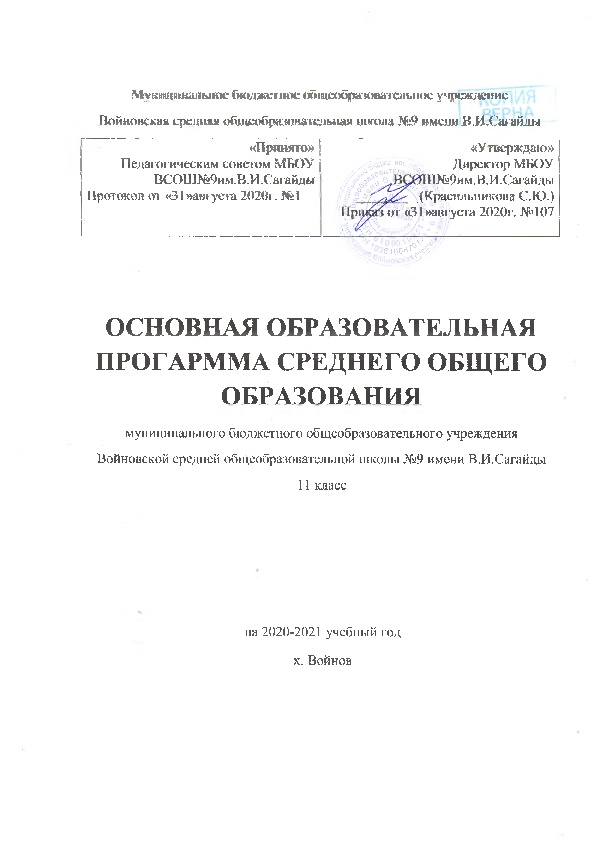 СодержаниеПояснительная записка.	21. Целевой раздел	21.2. Цели и ценности образовательной программы.	21.2.1 Цели образовательного процесса:	21.2.2. В условиях реализации образовательной программы необходимо решить следующие задачи:	21.2.3. Условия и средства для реализации приоритетных направлений и задач обновления школьного образования.	22. Содержательный раздел	22.1. Цели и ценности образовательной программы среднего общего образования.	22.2. Адресность  образовательной  программы.	22.3. Наполнение образовательных областей	2Русский язык	2Литература.	2Иностранный язык.	2История	2Обществознание и МХК	2География	2Математика	2Информатика и ИКТ	2Биология	2Химия	2Физика и астрономия	2Физическая культура,ОБЖ, технология	22. 4. Планируемые результаты обучения	2Русский язык	2Литература	2Иностранный язык	2История  	2Обществознание	2МХК	2География...............................................................................................................47Математика. ..............................................................................................2Информатика и ИКТ	2Физика и астрономия	2Биология	2Химия	2Физическая культура	2ОБЖ и технология	2З. Организационный раздел.	23.1  Учебный план 10-11 классов.	23.1.1. Календарный учебный график....................................................993.2. Система условий реализации основной образовательной программы среднего общего образования  	23.2.1. Описание кадровых условий реализации основной образовательной программы среднего общего образования	23.2.2. Психолого-педагогические условия реализации ООП..............1203.2.3. Финансовоеобеспечениереализацииосновнойобразовательнойпрограммы.....................................................................................................1213.2.4 Материально - технические условия реализации основной образовательной программы среднего общего образования.....................123Ошибка! Закладка не определена.3.2.5.Информационно-методическиеусловияреализацииосновнойобразовательнойпрограммысреднего общегообразования.....................126Ошибка! Закладка не определена.3.2.6. Механизмы достижения целевых ориентиров в системе условий реализации оопсоо...................................................................................1273.3. Система диагностики результатов освоения образовательной программы.	23.4. Программа развития воспитательной компоненты в общеобразовательном учреждении	2       4. ПЛАНИРУЕМЫЕ РЕЗУЛЬТАТЫ......................................................................134       5. ЗАКЛЮЧЕНИЕ....................................................................................................137Пояснительная записка.Общие положенияОсновная образовательная программа среднего общего образования  Муниципального бюджетного общеобразовательного учреждения Войновской средней общеобразовательной школы № 9 имени В.И.Сагайды разработана в соответствии с Федеральным законом от 29 декабря . N 273-ФЗ «Об образовании в Российской Федерации».Основная образовательная программа среднего общего образования разработана в соответствии с требованиями государственного образовательного стандарта среднего общего образования (далее - Стандарт) к структуре основной образовательной программы, определяет цели, задачи, планируемые результаты, содержание и организацию образовательного процесса на уровне среднего общего образования и направлена на формирование общей культуры, духовно-нравственное, гражданское, социальное, личностное и интеллектуальное развитие, саморазвитие и самосовершенствование обучающихся, обеспечивающие их социальную успешность, развитие творческих способностей, сохранение и укрепление здоровья.Основная образовательная программа среднего общего образования образовательного учреждения в соответствии с требованиями Стандарта содержит три раздела: целевой, содержательный и организационный.Целевой раздел определяет общее назначение, цели, задачи и планируемые результаты реализации основной образовательной программы среднего образования, конкретизированные в соответствии с требованиями Стандарта и учитывающие региональные, национальные и этнокультурные особенности народов Российской Федерации, а также способы определения достижения этих целей и результатов.Целевой раздел включает пояснительную записку; планируемые результаты освоения обучающимися основной образовательной программы среднего общего образования; систему оценки достижения планируемых результатов освоения основной образовательной программы среднего общего образования.Содержательный раздел определяет общее содержание среднего общего образования и включает образовательные программы, в том числе: программы отдельных учебных предметов, курсов; программу воспитания и социализации обучающихся на уровне среднего общего образования, включающую такие направления, как духовно-нравственное развитие и воспитание обучающихся, их социализация и профессиональная ориентация, формирование культуры здорового и безопасного образа жизни, экологической культуры;Организационный раздел устанавливает общие рамки организации образовательного процесса, а также механизм реализации компонентов основной образовательной программы.Организационный раздел включает:-учебный план среднего общего образования как один из основных механизмов реализации основной образовательной программы;-систему условий реализации основной образовательной программы в соответствии с требованиями Стандарта.Образовательное учреждение, реализующее основную образовательную программу среднего общего образования, обязано обеспечить ознакомление обучающихся и их родителей (законных представителей) как участников образовательного процесса:- с их правами и обязанностями в части формирования и реализации основной образовательной программы среднего общего образования, установленными законодательством Российской Федерации и уставом образовательного учреждения;- с уставом и другими документами, регламентирующими осуществление образовательного процесса в этом учреждении.1.Целевой раздел1. Пояснительная запискаЦелями реализации основной образовательной программы среднего общего образования являются: - обеспечение планируемых результатов по достижению выпускником целевых установок, знаний, умений, навыков, компетенций и компетентностей, определяемых личностными, семейными, общественными, государственными потребностями и возможностями обучающегося старшего школьного возраста, индивидуальными особенностями его развития и состояния здоровья; - становление и развитие личности в её индивидуальности, самобытности, уникальности, неповторимости.Достижение поставленных целей приразработке и реализации образовательным учреждением основной образовательной программы среднего общего образованияпредусматривает решение следующих основных задач:- обеспечение соответствия основной образовательной программы требованиям Стандарта;-обеспечение преемственности начального общего, основного общего, среднего общего образования;-обеспечение доступности получения качественного среднего общего образования, достижение планируемых результатов освоения основной образовательной программы среднего общего образования всеми обучающимися, в том числе детьми-инвалидами и детьми с ограниченными возможностями здоровья;-установление требований к воспитанию и социализации обучающихся как части образовательной программы и соответствующему усилению воспитательного потенциала школы, обеспечению индивидуализированного психолого-педагогического сопровождения каждого обучающегося, формированию образовательного базиса, основанного не только на знаниях, но и на соответствующем культурном уровне развития личности, созданию необходимых условий для её самореализации;- взаимодействие образовательного учреждения при реализации основной образовательной программы с социальными партнёрами;- выявление и развитие способностей обучающихся, в том числе одарённых детей, детей с ограниченными возможностями здоровья и инвалидов, их профессиональных склонностей через систему клубов, секций, кружков, организацию общественно полезной деятельности, в том числе социальной практики, с использованием возможностей образовательных учреждений дополнительного образования детей;-организация интеллектуальных и творческих соревнований, научно-технического творчества, проектной и учебно-исследовательской деятельности;- участие обучающихся, их родителей (законных представителей), педагогических работников и общественности в проектировании и развитии внутришкольной социальной среды, школьного уклада;-включение обучающихся в процессы познания и преобразования внешкольной социальной среды (района, станицы) для приобретения опыта реального управления и действия;-социальное и учебно-исследовательское проектирование, профессиональная ориентация обучающихся при поддержке педагогов, психолога, сотрудничестве с базовыми предприятиями, учреждениями профессионального образования, центрами профессиональной работы;-сохранение и укрепление физического, психологического и социального здоровья обучающихся, обеспечение их безопасности.В основе реализации основной образовательной программы лежит системно-деятельностный подход, который предполагает:- воспитание и развитие качеств личности, отвечающих требованиям информационного общества, инновационной экономики, задачам построения российского гражданского общества на основе принципов толерантности, диалога культур и уважения его многонационального, поликультурного и поликонфессионального состава;-формирование соответствующей целям общего образования социальной среды развития обучающихся в системе образования, переход к стратегии социального проектирования и конструирования на основе разработки содержания и технологий образования, определяющих пути и способы достижения желаемого уровня (результата) личностного и познавательного развития обучающихся;-признание решающей роли содержания образования, способов организации образовательной деятельности и учебного сотрудничества в достижении целей личностного и социального развития обучающихся;-учёт индивидуальных возрастных, психологических и физиологических особенностей обучающихся, роли, значения видов деятельности и форм общения при построении образовательного процесса и определении образовательно-воспитательных целей и путей их достижения;-разнообразие индивидуальных образовательных траекторий и индивидуального развития каждого обучающегося, в том числе одарённых детей, детей-инвалидов и детей с ограниченными возможностями здоровья.Для педагогического коллектива школы являются актуальными в ближайшие годы  следующие проблемы:Информатизация образовательного процесса;Освоение интерактивных образовательных технологий;Преобразование процесса образования личности во внутреннюю потребность старшеклассников;Осознание обучающимися непрерывности процесса образования, необходимости для самореализации в окружающем  социуме.В настоящей программе достижение целей образования выстраивается как постоянное согласование запросов и возможностей  различных социальных слоев и групп населения, чьи образовательные интересы наша школа призвана удовлетворить,  семьи, вместе с которой школа должна осуществить воспитание и социализацию детей и подростков. 1.2. Цели и ценности образовательной программы. В связи с необходимостью качественного содержательного наполнения и стремления к самореализации личности учащихся на каждом уровне  образования цели образовательных программ сформулированы  с учетом достижения  каждым обучающимся, с одной стороны, развития личности, способной к творчеству, и, с другой стороны, подготовки носителей социальных функций.Ведущая цель образовательной программы: выполнение требований государственного образовательного стандарта на всех уровнях образования.1.2.1 Цели образовательного процесса:1. Обеспечить усвоение учащимися обязательного минимума содержания среднего общего образования на уровне требований государственного образовательного стандарта.2. Создать основу для адаптации учащихся к жизни в обществе, для осознанного выбора и последующего освоения профессиональных образовательных программ.3. Формировать позитивную мотивацию учащихся к учебной деятельности.4. Обеспечить социально-педагогическое отношения, сохраняющие физическое, психическое и социальное здоровье учащихся.1.2.2. В условиях реализации образовательной программы необходимо решить следующие задачи:-усвоение учащимися федерального минимума содержания образования на уровне среднего общего образования;- создание оптимальных условий для развития способностей учащихся;- достижение уровня образованности, соответствующего потенциалу учащегося и обеспечивающего    дальнейшее развитие его личности;- формирование у каждого учащегося опыта творческой, социальной активности в реализации  личностных   способностей;- накопление у воспитанников опыта гуманистического общения и взаимодействия;- проявление творческой активности и инициативы  учащихся в базовом и дополнительном образовании.
  Педагогический коллектив на уровне среднего общегообучения,  сориентированной на продолжение развития самообразовательных навыков и особенно навыков самоорганизации и    самовоспитания, определил необходимость:-  продолжить нравственное, физическое и духовное становление выпускников, полное раскрытие и развитие  их способностей;- сформировать психологическую и интеллектуальную готовность их к профессиональному и личностному самоопределению;- обеспечить развитие теоретического мышления, высокий уровень общекультурного развития.     Выпускник  школы должен обладать широкой эрудицией, креативностью,  позитивной самооценкой, сформированной мотивацией достижения  следующих ценностей:- здоровья, как  основу жизни и развития,  основу освоения других культурных и нравственных ценностей, основу счастливой жизни, как фактор предотвращения вырождения нации и  поддержания  экологии своего организма;- культуры, как материальное и духовное наследие цивилизации (и в первую очередь знания) на основе     усвоения национальных и общечеловеческих культурных ценностей для формирования подлинной интеллигентности;- патриотизма и любви к великой и малой Родине,  где развивалась и развивается культура народа, которая нуждается в заботе и защите;- труда, умственного  и физического, как основу всей цивилизации и источник всех ценностей на Земле, как результат своей  деятельности и  результат  других людей;-семьи, как главного фактора воспитания новых поколений, передачи культурных ценностей, сохранения   нации, уважения  родителей и социальной  защищенности детей.1.2.3. Условия и средства для реализации приоритетных направлений и задач обновления школьного образования.       Создание единого образовательного пространства на основе интеграции и взаимодействия   всех структур и служб   образовательного учреждения, а также реализации плана сотрудничества со всеми социальными службами, структурами отдела культуры, органов управления. Разработка  учебного  плана, структурированного  по всем областям знаний, определяющего  базовый стандарт и ориентированного на образовательный потенциал учащихся.      Корректировка содержания всех предметов, обеспечивающих преемственность в содержании на всех уровнях обучения.     Создание эмоционального комфорта и условий для самовыражения, самопознания и саморазвития  каждого школьника, уделяя важное место в жизни школы   проектам, открывающим большие возможности для самопознания детей; совершенствование условий, обеспечивающих психофизическое и эмоциональное благополучие подростков.      Совершенствование работы с педагогическими кадрами путем активизации работы творческих групп и методических объединений  учителей  школы, обучения в институтах повышения квалификации различных уровней.      Внедрение и отработка новых педагогических технологий, позволяющих снизить учебные нагрузки учащихся и сочетающих в себе разнообразные вариативные подходы к творческой деятельности учащихся.      Повышение качества обученности  учащихся путём совершенствования уровня преподавания, широкого использования уровневой дифференциации.Внедрение  основ диагностики, профессиональной компетенции педагогического труда и результативности деятельности детей школьного возраста, распространение  новых форм и методов оценки качества образования. Продолжение  работы  по учёту достижений учащихся по областям знаний, позволяющей проследить  личные победы и неудачи в усвоении учебного материала в соответствии с динамикой развития учащихся.Углубление воспитательной работы учащихся, уделяя особое внимание патриотическому воспитанию на базе школьного музея.Развитие сети предметных кружков, дополнительного образования, обеспечивающей единство урочной и   внеклассной деятельности учащихся.     Организация выставок  достижений каждого учителя по обмену опытом работы.     Разработка и совершенствование системы диагностики: 
-отслеживающей динамику развития учащихся, 
- изучающей состояние межличностных отношений учителя и учащегося, учащегося и учащегося, уровень воспитанности, 
- отслеживающей уровень образованности на каждом этапе школьного обучения. 
    Работа над методиками "самооценка личности" старшей возрастной группы  учащихся, обеспечивая    системный подход в их использовании.    Продолжение  работы по коррекции психического и физического развития учащихся: 
- совершенствование  системы упражнений для детей старшей возрастной группы с различными   акцентуациями характера,  навыками поведения- организация  работы по умственному и личностному развитию школьников через развитие мотивации и способности к саморазвитию.      Расширение  программ  дополнительного (в том числе и внешкольного) образования, направленные на обеспечение занятости учащихся и профилактику деятельности посредством разработки совокупности  программ: досуговая деятельность, традиции школы,внеурочная деятельность по предмету.      Набор учебных предметов и областей знаний соответствует федеральным стандартам и учитывает особенности базисного учебного плана.2. Содержательный раздел2.1. Цели и ценности образовательной программы среднего общего образования.   Среднее общее образование – завершающий уровень общего образования, призванный обеспечить функциональную грамотность и социальную адаптацию обучающихся, содействовать их общественному и гражданскому самоопределению. Эти функции предопределяют направленность целей на формирование социально грамотной и социально мобильной личности, осознающей свои гражданские права и обязанности, ясно представляющей себе потенциальные возможности, ресурсы и способы реализации выбранного жизненного пути.      Целью образовательной программы среднего общего образования школы является создание условий для освоения минимума содержания образования (в соответствии с требованиями государственных стандартов), раскрытия интеллектуальных возможностей личности через освоение фундаментальных основ содержания среднего образования. К числу таких условий относятся: - внедрение технологий развивающего, опережающего обучения;исследовательской деятельности; - реализация психолого-педагогического сопровождения; -участие в научно-методической работе школы и  различного уровня    научно-практических конференциях.     Для достижения поставленной цели необходимо решить ряд  следующих    задач:   - продолжить нравственное, физическое и духовное становление  выпускников, полное раскрытие и развитие их способностей;   - сформировать психологическую и интеллектуальную готовность их к  профессиональному и личностному самоопределению;  - обеспечить развитие теоретического мышления, высокий уровень общекультурного развития.   2.2. Адресность  образовательной программы.    Образовательная программа адресована учащимся 10-11 классов, успешно освоившим образовательные программы основного  общего образования со средним и высоким уровнем сформированности учебной зрелости. Срок освоения образовательной программы - 2 года.    В 10 класс принимаются учащиеся, успешно окончившие основную школу. При наличии свободных мест в школу могут быть приняты учащиеся из других школ, подтвердившие уровень знаний, необходимый для обучения в средней школе.  В итоге усвоения образовательной программы должны быть обеспечены:освоение государственных стандартов образования в условиях разноуровневого обучения в старших классах, профессиональная ориентация, приобретение знаний для сдачи ЕГЭ, интеллектуальная и общепсихологическая подготовка к обучению в ВУЗах. В общеобразовательных классах при неизменном сохранении стандарта на первый план выходит задача социализации. Критерии достижения целей: - состояние здоровья детей, тенденции в его изменении; - комфортное психологическое самочувствие обучающихся  и 
педагогов, их положительное отношение к школе и степень включенности в жизнедеятельность коллектива; - развитие потенциальных возможностей учащихся; - обеспечение усвоения государственного стандарта образования.2.3. Наполнение образовательных областейРусский языкКурс русского литературного языка является одной из основ школьного образования и системы формирования культуры человека, самой его личности. Знания, полученные в общеобразовательном курсе русского языка, определяют уровень языкового развития школьника, владения языком во всех его функциональных разновидностях, умение использовать фонетические, лексические, грамматические и стилистические ресурсы во всем их многообразии. Целью изучения русского языка в школе является формирование человека, владеющего активным навыком в использовании языковых средств в зависимости от условий и целей речевого общения. Изучение русского языка в школе предусматривает решение следующих задач:  формирование представлений о русском языке как языке русского народа, государственном языке и как средстве межнационального общения; - знакомство учащихся с понятием социальной природой языка, с устройством языковой системы и закономерностями функционирования на современном этапе, с усвоениями языковой структуры – фонетическим, морфологическим, синтаксическим, лексико–семантическим, знание основных языковых единиц; - формирование у учащихся орфографической и пунктуационной грамотности; - усвоение учащимися знаний по стилистике и культуре речи, об условиях использования языка в разных коммуникативных ситуациях; - получение сведений об истории русского языка и факторах его развития; - формирование у учащихся лексикографической культуры, знание основных типов словарей русского языка и умения извлекать их них необходимую информацию; - знакомство с понятием речевой деятельности ее разновидностей, а также выработка умения создавать тексты различной функциональной и коммуникативной направленности. Региональный компонент в курсе русского языка планируется учителем и отражается в рабочей программе и тематическом плане по предмету параллельно с изучением материала, определенного государственными программами, и осуществляется в рамках учебного времени, предусмотренного ФБУП Литература.В отечественной культурно-образовательной традиции литература – школьная дисциплина особой значимости. Кроме решения образовательных задач, общих для всех предметов эстетического цикла (развитие эмоциональной сферы и образного мышления, приобщение к нравственным ценностям человечества, освоение закономерностей создания выразительной художественной формы) она обладает возможностью решать и другие, специфические образовательные задачи. Она направлена, прежде всего, на освоение общекультурных навыков чтения и понимания текста, становление речевой и коммуникативной культуры ученика. Литературное образование дает возможность получить представление о художественных закономерностях словесного искусства, освоить способы творческого самовыражения посредством слова. Литературно-художественные произведения в образной форме представляют читателю разнообразные художественно- идеологические позиции авторов, их представления о человеке, человеческом обществе, его истории, мире в целом. Изучение литературы позволяет познакомиться с неоднозначностью оценки явлений, возможностью поиска аргументов в пользу разных прочтений – это формирует критичность мышления, умение выражать, аргументировать и корректировать собственную позицию, создает условия для этического самоопределения читателей- школьников. Знакомство с литературно-художественными произведениями разных времен и народов, созданными в различных стилевых и культурных традициях, их обсуждение, анализ и интерпретация создают условия для эстетического самоопределения и формирования индивидуального художественного вкуса у школьников. Одновременно с умением понимать чужие тексты, литературное образование воспитывает умение порождать собственные письменные и устные тексты. Иностранный язык.Основной целью обучению иностранному языку  в средней школе является формирование у выпускников иноязычной коммуникативной компетенции на «пороговом уровне» (по терминологии Совета Европы), обеспечивающий им вхождение в разные сферы трудовой деятельности, дальнейшее образование в разных типах учебных заведений и продолжение самообразования. Коммуникативная компетенция подразумевает формирование коммуникативных умений в разных видах речевой деятельности (говорение, понимание на слух – аудирование, чтение и письмо). Речевые умения формируются на основе выделения сфер общения: социально-бытовой, социально-культурной, учебно-трудовой. В соответствии с указанными сферами общения разрабатывается тематика. Все это обеспечивает предметное содержание речи. Содержание учебного предмета определяется учебно-методическими комплексами, рекомендованными, утвержденными Министерством образования РФ с целью реализации государственных образовательных стандартов. Изучение иностранного языка представлено в школе английским языком, немецким языком и предполагает достижение учащимися базового уровня за курс средней школы. Историческое образование в основной школе представлено курсами всеобщей истории и истории России  в древности по настоящее время, которые обеспечивают обязательный минимум содержания образования. В средней школе – теми же курсами, но на проблемно-теоретическом уровне: в 10 классе изучается история до 20-го века, в 11 классе история 20-го века. Базовое обществоведческое образование представлено линиями: человек, общество, экономическая, политическая, социальная, духовная сферы общества и природы. Оно реализуется учебными дисциплинами «Обществознание» в 10-11 классах, которые призваны углубить, расширить этико-правовые знания учащихся. ИсторияВступившая в новый этап исторического развития Россия нуждается в образовании, оперативно откликающемся на магистральные задачи современности. Исторические знания, получаемые в школе, должны быть открыты перспективному видению будущего, стать действенной частью подготовки молодого поколения к влечению его в жизнь и разнообразные формы деятельности, имеющие позитивное общественное значение. Учащемуся надо дать не только определенный объем знаний, замкнутых на определенных исторических периодах и цивилизациях, но важнее выявить основные линии исторического движения к современному миру: объяснить, как разные исторические события связаны с современностью, обнажить корни современных процессов и явлений; показать, что современный мир стоит на фундаменте исторического наследия. Очень важно сделать исторический опыт частью личностного опыта молодых людей, чтобы они ощутили не разрывную связь поколений. Изучение истории в школе предусматривает решение следующих задач: -формирование у молодого поколения исторические ориентиры самоидентификации в современном мире; - обучение на историческом опыте находить свою позицию в мире мультикультурности и поликонфессиональности, быть толерантным и открытым к социальным коммуникациям; - вырабатывание основ исторического сознания, гражданской позиции и патриотизма; - формирование системы позитивных гуманистических ценностей, гуманитарной культуры с помощью анализа исторического опыта человечества. -усвоение интегративной системы знания об истории человечества особым вниманием к месту и роли России во всемирно-историческом процессе; -выработка современного понимания истории в контексте гуманитарного знания и общественной жизни; - развитие навыков исторического анализа и синтеза, формирование понимания взаимовлияния исторических событий и процессов. Реализация исторического образования в школе осуществляется в двух курсах «История России» и «Всемирная история». Сегодня очевидно, что для повышения эффективности изучения истории в школе необходима более интенсивная их интеграция, а также координирование их со всеми предметами гуманитарного цикла. ОбществознаниеВ науковедении термин «обществоведение» («обществознание») – объединяет все науки об обществе. В системе образования обществоведением (обществознанием) называют учебную дисциплину, представляющую систему знаний об обществе, кроме исторических, которые представлены в другом учебном предмете – истории.  Обществоведение изучается с опорой на исторические знания. История изучается с использованием понятий, формируемых в курсе обществознания. Оба предмета взаимосвязаны, но не заменяют друг друга. В курсе истории изучается прошлое в его конкретном, неповторимом облике; в курсе обществоведения знания об обществе представлены в обобщенном виде и в наибольшей степени обращены к современности. Оба учебных предмета имеют самостоятельную ценность. Обществоведческое образование- необходимое условие оптимальной социализации личности, содействующее ее вхождению в мир человеческой культуры и общественных ценностей и в то же время открытию и утверждению уникального и неповторимого собственного «Я». Для современного обществоведческого курса, освещающие проблемы человека и общества, базовыми являются экономическая наука, социология, политология, социальная психология, правоведение, а также философия. Овладение основами философии помогает школьнику правильно ориентироваться в мире познания и человеческих ценностей, а также найти свое место в жизни. Значение и необходимость изучения философии в школе объясняется главным образом тем, что она отвечает на вопросы: Как правильно мыслить? Как достойно жить? Понимание сущности социальных процессов дает социальная философия. ГеографияГеография – единственная наука в современной системе наук, относящаяся одновременно к естественному и общественному циклам. Главная задача современной географии – не землеописание, а изучение на разных территориальных уровнях пространственно – временных связей и взаимозависимостей, возникающих в системе «человек – природа – хозяйство». Овладение учащимися современными достижениями географической науки, методами ее исследования позволит им быстрее и эффективнее адаптироваться к среде обитания, воспринимая ее не в виде набора отдельных природных и хозяйственных компонентов, а виде четкой иерархии целостных территориальных природно-общественных систем, формирующихся и развивающихся по определенным законам. Иными словами география – единственная наука, изучение которой в школе позволяет сформировать комплексное, системное и социально – ориентированное представление о Земле как о планете людей, являющееся одной из основ практической повседневной жизни. Кроме того, география единственная наука, которая знакомит учащихся с территориальным (региональным) подходом как особым методом научного познания и важным инструментом воздействия на природные и социально-экономические процессы. Таким образом, школьное географическое образование позволяет решить ряд важнейших теоретико-мировоззренческих и прикладных задач. Изучение географии в школе предусматривает решение следующих задач: - познание на конкретных примерах многообразия современного географического пространства на разных его уровнях (от локального до глобального), что позволяет ориентироваться в мире и представлять его географическую картину; - познание характера и динамики главных природных, экологических, экономических, социальных, геополитических и иных процессов, происходящих в географическом пространстве России и мира; - понимание главных особенностей взаимодействия природы и общества на современном этапе его развития, значения охраны окружающей среды и рационального природопользования, осуществления стратегии устойчивого развития в Ростовской области и в масштабах России и мира; - понимание сущности и динамики глобальных и региональных изменений, происходящих в современной политической, экономической и социальной жизни России и мира; - понимание закономерностей размещения населения и хозяйства, в связи с природными, социальными и пространственными факторами, проблемами адаптации и здоровья человека в зависимости от географических условий проживания; - понимание закономерностей территориальной организации производительных сил в странах и регионах с различными социально- экономическими системами; - понимание главных политических и экономических взаимоотношений в современном мире. К прикладным задачам географического образования отнесены: - умение самостоятельно работать с различными источниками географической информации, получать, передавать и анализировать такую информацию, использовать ее для постановки географических вопросов и заданий и ответов на них; - умение в совершенстве пользоваться одним из «языков» международного общения – географической картой для поиска, интерпретации и презентации географической информации; - умение пользоваться современными информационными технологиями, обладать необходимой компьютерной грамотностью, приобрести начальные навыки моделирования и прогнозирования; - умение ориентироваться, вести наблюдения и исследования на местности, касающиеся природных и социально- экономических явлений и процессов; - умение применять приобретенные географические знания о производственной и повседневной бытовой деятельности, включая правила поведения в природе, адаптацию к условиям территории проживания, осуществлять оценку природной, хозяйственной и экологической обстановки в своей местности; - ориентация учащихся на профессии связанные с географией. МатематикаМатематика – наука о наиболее общих и фундаментальных структурах реального мира, дающая важнейший аппарат и источник принципиальных идей для всех естественных наук и современных технологий. Ведь научно-технический прогресс человечества напрямую связан с развитием математики. Поэтому без знания математики невозможно адекватное представление о мире. С другой стороны, математически образованному человеку легче войти в любую новую для него объективную проблематику. Математика позволяет успешно решать практические задачи: оптимизировать семейный бюджет и правильно распределять время, критически ориентироваться в статистической, экономической и логической информации, правильно оценивать рентабельность возможных деловых партнеров и предложений, проводить несложные инженерные и технические расчеты для практических задач. Математическое образование – это испытанное столетиями средство интеллектуального развития в условиях массового обучения. Такое развитие обеспечивается принятым в качественном математическом образовании систематическим, дедуктивным изложением теории в сочетании с решением хорошо подобранных задач. Успешное изучение математики облегчает и улучшает изучение других учебных дисциплин. Математика – наиболее точная из наук. Поэтому учебный предмет «математика» обладает исключительным воспитательным потенциалом: он воспитывает интеллектуальную корректность, критичность мышления, способность различать обоснованные и необоснованные суждения, приучает к продолжительной умственной деятельности. Хотя математика – единственная наука без четких граней между разными ее разделами, ниже информационный массив курса в соответствии с традицией разбит на разделы: Арифметика, Алгебра, Геометрия, Математический анализ, Вероятность и статистика. Вместе с тем предполагается знакомство с историей математики и овладение следующими общематематическими понятиями и методами: -определения и начальные (неопределяемые) понятия. Доказательства; аксиомы и теоремы. Гипотезы и опровержения. Контрпример. Типичные ошибки в рассуждениях. -прямая и обратная теорема. Существование и единственность объекта. Необходимое и достаточное условие верности утверждения. Доказательство от противного. Метод математической индукции. -математическая модель. Математика и задачи физики, химии, биологии, экономики, географии, лингвистики, социологии и пр. Цели обучения математики в общеобразовательной школе определяются ее ролью в развитии общества в целом и формирование личности каждого отдельного человека. Основными целями школьного математического образования являются: - овладение новыми математическими знаниями, необходимыми для применения в практической деятельности, для изучения смежных дисциплин, для продолжения образования; - интеллектуальное развитие учащихся, формирование качеств мышления, характерных для математической деятельности и необходимых человеку для полноценной жизни в обществе; - формирование представлений о значимости математики как части общечеловеческой культуры в развитии цивилизации и в современном обществе.  «Математика» в старшей школе представлена учебным предметом «Алгебра и начала анализа» (10-11 кл.), «Геометрия» (10-11кл.). Основными целями изучения математики являются: -обеспечение углубленного изучения отдельных предметов программы полного общего образования; - создание условий для существенной дифференциации содержания обучения старшеклассников; - установление равного доступа к полноценному образованию различным категориям учащихся в соответствии с их способностями, индивидуальными склонностями и потребностями.Информатика и ИКТУчебный предмет «Информатика и ИКТ» в Федеральном базисном учебном плане представлен для изучения в  10, 11 классах. Информатика – это научная дисциплина о закономерностях протекания информационных процессов в различных средах, а также о методах и средствах их автоматизации. Информационные процессы – фундаментальная реальность окружающего мира и определяющий компонент современной информационной цивилизации. Информатика дает ключ к пониманию многочисленных явлений и процессов в естественнонаучных областях, в социологии, экономике, истории и др. Информатика закладывает основу создания и использования информационных и коммуникационных технологий (ИКТ) – одного из наиболее значимых технологических достижений современной цивилизации. На сегодняшний день ИКТ – необходимый инструмент практически любой деятельности. Темпы качественного развития компьютерной техники и ИКТ не имеют прецедентов в истории. Информатика, информационные и коммуникационные технологии оказывают существенное влияние на мировоззрение и стиль жизни современного человека. Общество, в котором решающую роль играют информационные процессы, свойства информации, информационные и коммуникационные технологии – реальность настоящего времени. Информатика имеет очень большое и все возрастающее число междисциплинарных связей, причем как на уровне понятийного аппарата, так и на уровне инструментария. Можно сказать, что она представляет собой «методисциплину», имеющий общенаучный язык, своеобразную познавательную «латынь». Особого внимания заслуживают междисциплинарные связи математики и информатики. Это ни в какой мере не конкурирующие дисциплины (например, на почве компьютерного доказательства теорем или использования математических пакетов). С другой стороны, информатика – это не часть математики, хотя ряд понятий могут быть одновременно отнесены к компетенции обеих дисциплин. Более продуктивно рассматривать математику и информатику как дисциплины, в определенной мере дополняющие друг друга. Например, рациональные числа в математике – это, в основном, ступень к действительным числам. Для информатики представляют именно рациональные числа. В информатике формируются многие виды деятельности, которые имеют общедисциплинарный характер: моделирование объектов и процессов; сбор, хранение, преобразование и передача информации, управление объектами и процессами. Особенность информатики заключается в том, что значительная часть этой деятельности может быть осуществлена с помощью компьютерных инструментов. Общеобразовательный предмет информатики с необходимостью отражает все перечисленные аспекты информатики: -сущность информатики как научной дисциплины, изучающей закономерности протекания информационных процессов в различных средах (системах); -основные области применения информатики, прежде всего, информационные и коммуникационные технологии, управление и социальная сфера, - междисциплинарный характер информатики и информационной деятельности. Информатика еще не оформилась как дедуктивная теория, тем не менее, в процессе преподавания сложилась вполне определенная система понятий и логика их развития: от информационных процессов как феномена реальности, к информационным моделям как инструменту познания этого феномена с переходом на области применения полученных знаний. Принципиально важную роль в информатике играет понятие информационной модели: она одновременно является: инструментом познания, средством планирования практической деятельности, в частности с применением компьютера, и механизмом реализации межпредметных связей информатики. Понятийный аппарат информатики целесообразно разделить на три концентрата: - понятия, связанные с описанием информационного процесса; -понятия, раскрывающие суть информационного моделирования; - понятия, характеризующие применение информатики в различных областях, прежде всего: технологиях, управлении, социально- экономической сфере. Основная цель курса - формирование молодого поколения, готового активно жить и действовать в современном информационном обществе, насыщенном средствами хранения, обработки и передачи информации на базе новейших информационных технологии. БиологияУчебный предмет «Биология» представлен  систематическим курсом, который призван обеспечивать овладение всеми учащимися необходимым минимумом биологических знаний. В концепции биологического образования подчеркивается целесообразность рассмотрения современной биологии, как знания, имеющего социокультурную ценность в связи с проблемами человековедения, культурологи, экологии, этики, здорового образа жизни, эволюционного учения. По-прежнему остается главной задача отработки содержания биологического образования. Биология как учебный предмет – это одновременно и средство, позволяющее учащимся структурировать информацию об окружающем мире и о самих себе, и уникальный методический аппарат, обеспечивающий уникальные возможности познания и анализа окружающего мира. Любой человек в своей повседневной жизни постоянно имеет дело с объектами живой природы, изделиями из них, прямыми и опосредованными результатами взаимодействия природы и человеческого сообщества. Наконец, человек сам является живым организмом. В современном сложном и интенсивно меняющемся мире невозможно определить стандартный набор знаний, который был бы достаточен для решения даже простейших биологических проблем. Даже в вопросах здоровой и безопасной пищи и повседневной гигиены (которые, как казалось всего-то поколение назад, для обывателя уже окончательно решены) постоянно появляются новые научные сведения, околонаучные домыслы, число рекламные утверждения, адекватное отношение к которым требует серьезных биологических знаний. Биология занимает особое место среди естественных наук. Многие биологические процессы невозможно понять, не обращаясь к химическим и физическим законам. Тем самым, именно на примере биологии школьники могут полнее всего применять для решения реальных проблем знания, исходно «лежащие на разных полочках» в голове. Изучение биологических объектов позволяет проанализировать процессы взаимодействия в сложных многоуровневых системах – организмах растений и животных, экосистемах и др., понять механизмы регуляции, устойчивости систем к внешним воздействиям. Биологические проблемы оптимальны также для знакомства с идеями развития – начиная с формирования индивидуальных организмов и кончая развитием жизни на Земле в целом. Крайне важен и этический компонент в изучении биологии, который часто оказывается вне сферы внимания традиционных курсов, рассматривающих биологию исключительно как научную дисциплину. Уважением к живым существам в сочетании с пониманием принципов рационального природопользования должно быть одним из основных результатов изучения школьного курса биологии. Курс биологии может изучаться по-разному: в соответствии с основами наук, уровнями организации живой природы, биологическими системами, отличительными и в соответствии с особенностями живой природы и т.д. в различных вариантах курса может быть предложен разный порядок изучения его содержания, что зависит как от других изучаемых школьниками курсов, так и от уровня подготовки и специализации учащихся различных классов и школ. Принципиально здесь соответствие каждого блока возрастным особенностям школьников и формирование по завершении изучения биологии в школе цельной картины, основывающейся на современных представлениях о биологических законах. Цель биологического образования – подготовка биологически и экологически грамотного человека, который должен понимать значение жизни как наивысшей ценности. Курс биологии в старшей школе раскрывает важнейшие законы жизни, индивидуального и исторического развития организмов, знакомит с значительными открытиями последних лет в области биологических систем. Развивает понимание величайших ценностей жизни, обеспечивает преемственность знаний полученных в курсе основ общей биологии. ХимияУчебный предмет химия. Усвоение определенного  объема химических знаний, формирование в сознании школьников «химической картины мира» обеспечивают выработку реалистического взгляда на вещественный мир, научное мировоззрение, культуру мышления и поведения, что и является основной целью общего среднего образования. Химические знания находятся в центре естествознания, отражают сложный характер отношений «человек-вещество» и далее «вещество – материал -практическая деятельность». Химия наполняет конкретным содержанием многие фундаментальные представления о мире: законы сохранения, атомистическое учение, формы энергии, единство дискретного и непрерывного, вероятностные представления, хаос и упорядоченность и т.д. все это на фактическом материале химии находит свое самое наглядное выражение, дает необходимую пищу для размышления о коренных свойствах окружающего мира, для тренировки и развития интеллекта. В этом состоит одна из главнейших целей химического образования в школе, и этим, прежде всего, определяется его значение для формирования личности. Имеется и прикладной, но также весьма важный аспект химического образования в школе. Школа обязана дать выпускнику твердое владение минимум химических знаний, необходимых для повседневной жизни и деятельности во всех областях народного хозяйства, культуры, науки, в том числе связанных с химией непосредственно. Хорошо известно, что значительная часть проблемных ситуаций, возникающих в самых различных областях, от земледелия до машиностроения в сфере производства и от моющего средства до эксплуатации автомобиля в быту носит преимущественно химический характер. Чтобы обеспечить рациональное поведение каждого человека, а во многих случаях и элементарную безопасность – свою и окружающих, - чтобы предотвратить ущерб природе, необходим обязательный минимум химических знаний, система взглядов и навыков, которые и должны быть обеспечены содержанием курса химии средней школы. Химическое образование способствует выработке экологически грамотного, безопасного поведения человека. Оно необходимо для создания у школьника отчетливых представлений о роли химии в решении экологических, сырьевых, энергетических, продовольственных, медицинских проблем человечества. Химия – это не только наука, не только учебная дисциплина, но и весьма значительная отрасль производства, занимающая особое место в современной цивилизации. Существенно, что химическая технология составляет основу таких «нехимических» производств, как металлургия, пищевая и фармацевтическая промышленность, индустрия строительных материалов и даже ядерная энергетика. Элементарное химическое (а также физическое и биологическое) образование необходимо для выработки критического отношения и противодействия потоку мистики, псевдонауки, недобросовестной рекламы, шарлатанства, активно внедряемых сегодня СМИ в массовое сознание. Поэтому химию, на определенном уровне, должны изучать все без исключения учащиеся. Выпускник средней школы, не владеющий элементарными химическими представлениями, независимо от того, в какой сфере труда он работает, создает грозу для природы, окружающих его людей, и прежде всего для себя самого. Овладение химией даже в небольшом объеме невозможно без выполнения минимума лабораторных работ. В лабораторном эксперименте необходимо широко использовать продукцию бытовой химии, с которой учащийся неизбежно контактирует в повседневной жизни. Помимо общеобразовательного эффекта это позволит выработать навыки безопасного обращения с химическими веществами в быту. Кроме того, лабораторный эксперимент пробуждает дополнительный интерес к изучению химии, придает обучению активный, творческий характер. ФизикаУчебный предмет «Физика» является фундаментом естественно-научного образования: философии естествознания и научно-технического прогресса, формирует у учащихся знания о явлениях природы и свойствах пространства и времени, вещества и поля, современной техники и технологии. Физика – это фундаментальная наука, изучающая наиболее общие закономерности явлении природы, свойства и строения материи, законы ее движения. Основные понятия и законы физики широко используются в естествознании, технике, медицине, быту. Физика изучает количественные закономерности природных явлений и относится к точным наукам. Вместе с тем, гуманитарный потенциал физики трудно переоценить. Физика – экспериментальная наука, изучающая природные явления опытным путем. Построением теоретических моделей физика дает объяснение наблюдаемых явлений, формулирует физические законы, предсказывает новые явления, создает основу для применения открытых законов природы в человеческой практике. Физические законы лежат в основе содержания курсов химии, биологии и астрономии. Отсюда школьный курс физики является системообразующим для естественных учебных предметов. В современном мире значение физических знаний сохраняется, роль физики непрерывно возрастает, так как физика является основой научно-технического прогресса. Методы и средства физического познания широко востребованы практически в различных областях деятельности людей. Использование знаний и умений по физике необходимо каждому для решения практических задач повседневной жизни. Устройство и принцип действия большинства применяемых в быту и технике приборов и механизмов вполне может стать хорошей иллюстрацией к изучаемым вопросам. Физика единая наука без четких граней между разными ее разделами, но в разработанном ядре содержания в соответствии с традициями выделены разделы, соответствующие физическим теориям: «Механика», «Молекулярная физика», «Электродинамика», «Квантовая физика». В отдельном разделе «Строение Вселенной» изучаются элементы астрофизики. Изучение физики в школе предусматривает решение следующих задач: -овладение методами научного познания законов природы и формирование на этой основе представлении о физической картине мира; - развитие познавательных интересов, интеллектуальных и творческих способностей учащихся; -овладение умениями проводить наблюдения, планировать и выполнять эксперименты, отрабатывать результаты измерений, выдвигать гипотезы и строить модели, устанавливать границы их применимости; - применение полученных знаний для объяснения природных явлений и процессов, принципов действия технических устройств, решения практических задач; -формирование представлений о познаваемости законов природы, необходимости разумного использования достижений науки для дальнейшего развития человеческого общества. Основным требованием к содержанию школьного физического образования в настоящее время выступает фундаментальность знаний, что реализуется в изучении основных видов физических явлений и средств их описания. Кроме собственных физических знаний в содержании образования предмета «Физика» включается исторический материал, изучение культурного фонда эпохи, формируются эмоционально-целостные представления о мире. Астрономия.Роль астрономии в развитии цивилизации. Эволюция взглядов человека на Вселенную. Геоцентрическая и гелиоцентрическая системы. Особенности методов познания в астрономии. Практическое применение астрономических исследований. История развития отечественной космонавтики. Первый искусственный спутник Земли, полет Ю.А. Гагарина. Достижения современной космонавтики.  Основы практической астрономииНЕБЕСНАЯ СФЕРА. ОСОБЫЕ ТОЧКИ НЕБЕСНОЙ СФЕРЫ. НЕБЕСНЫЕ КООРДИНАТЫ. Звездная карта, созвездия, использование компьютерных приложений для отображения звездного неба. Видимая звездная величина. Суточное движение светил. СВЯЗЬ ВИДИМОГО РАСПОЛОЖЕНИЯ ОБЪЕКТОВ НА НЕБЕ И ГЕОГРАФИЧЕСКИХ КООРДИНАТ НАБЛЮДАТЕЛЯ. Движение Земли вокруг Солнца. Видимое движение и фазы Луны. Солнечные и лунные затмения. Время и календарь.Законы движения небесных телСтруктура и масштабы Солнечной системы. Конфигурация и условия видимости планет. Методы определения расстояний до тел Солнечной системы и их размеров. НЕБЕСНАЯ МЕХАНИКА. ЗАКОНЫ КЕПЛЕРА. ОПРЕДЕЛЕНИЕ МАСС НЕБЕСНЫХ ТЕЛ. ДВИЖЕНИЕ ИСКУССТВЕННЫХ НЕБЕСНЫХ ТЕЛ.Солнечная системаПроисхождение Солнечной системы. Система Земля - Луна. Планеты земной группы. Планеты-гиганты. Спутники и кольца планет. Малые тела Солнечной системы. АСТЕРОИДНАЯ ОПАСНОСТЬ.Методы астрономических исследованийЭлектромагнитное излучение, космические лучи и ГРАВИТАЦИОННЫЕ ВОЛНЫ как источник информации о природе и свойствах небесных тел. Наземные и космические телескопы, принцип их работы. Космические аппараты. Спектральный анализ. Эффект Доплера. ЗАКОН СМЕЩЕНИЯ ВИНА. ЗАКОН СТЕФАНА-БОЛЬЦМАНА.ЗвездыЗвезды: основные физико-химические характеристики и их взаимная связь. Разнообразие звездных характеристик и их закономерности. Определение расстояния до звезд, параллакс. ДВОЙНЫЕ И КРАТНЫЕ ЗВЕЗДЫ. Внесолнечные планеты. ПРОБЛЕМА СУЩЕСТВОВАНИЯ ЖИЗНИ ВО ВСЕЛЕННОЙ. Внутреннее строение и источники энергии звезд. Происхождение химических элементов.ПЕРЕМЕННЫЕ И ВСПЫХИВАЮЩИЕ ЗВЕЗДЫ. КОРИЧНЕВЫЕ КАРЛИКИ. Эволюция звезд, ее этапы и конечные стадии.Строение Солнца, солнечной атмосферы. Проявления солнечной активности: пятна, вспышки, протуберанцы. Периодичность солнечной активности. РОЛЬ МАГНИТНЫХ ПОЛЕЙ НА СОЛНЦЕ. Солнечно-земные связи.Наша Галактика - Млечный ПутьСостав и структура Галактики. ЗВЕЗДНЫЕ СКОПЛЕНИЯ. Межзвездный газ и пыль. Вращение Галактики. ТЕМНАЯ МАТЕРИЯ.Галактики. Строение и эволюция ВселеннойОткрытие других галактик. Многообразие галактик и их основные характеристики. Сверхмассивные черные дыры и активность галактик. Представление о космологии. Красное смещение. Закон Хаббла. ЭВОЛЮЦИЯ ВСЕЛЕННОЙ. Большой Взрыв. Реликтовое излучение. ТЕМНАЯ ЭНЕРГИЯ.Мировая художественная культура.Художественная культура первобытного мира. Роль мифа в культуре. Древние образы и символы. Первобытная магия. Ритуал – единство слова, музыки, танца, изображения, пантомимы, костюма (татуировки), архитектурного окружения и предметной среды. Художественные комплексы Альтамиры и Стоунхенджа. Символика геометрического орнамента. Архаические основы фольклора. Миф и современность.Художественная культура Древнего мира. Особенности художественной культуры Месопотамии: аскетизм и красочность ансамблей Вавилона. Гигантизм и неизменность канона – примета Вечной жизни в искусстве Древнего Египта: пирамиды Гизы, храмы Карнака и Луксора. Ступа в Санчи, храм Кандарья Махадева в Кхаджурахо – модель Вселенной Древней Индии. Отражение мифологических представлений майя и ацтеков в архитектуре и рельефе (Паленке, Теночтитлан).Идеалы красоты Древней Греции в ансамбле афинского Акрополя. Театрализованное действо. Слияние восточных и античных традиций в эллинизме (Пергамский алтарь). Символы римского величия: Римский форум, Колизей, Пантеон.Художественная культура Средних веков. София Константинопольская – воплощение идеала божественного мироздания в восточном христианстве. Древнерусский крестово-купольный храм (киевская, владимиро-суздальская, новгородская, московская школа). Космическая, топографическая, временная символика храма. Икона и иконостас (Ф Грек, А.Рублев). Ансамбль московского Кремля.Монастырская базилика как средоточие культурной жизни романской эпохи. Готический собор – как образ мира. Региональные школы Западной Европы. Мусульманский образ рая в комплексе Регистана (Древний Самарканд). Воплощение мифологических и религиозно-нравственных представлений Китая в храме Неба в Пекине. Философия и мифология в садовом искусстве Японии.Монодический склад средневековой музыкальной культуры.Художественные образы Древнего мира, античности и средневековья в культуре последующих эпох.Художественная культура Ренессанса. Возрождение в Италии. Воплощение идеалов Ренессанса в архитектуре Флоренции. Титаны Возрождения (Леонардо да Винчи, Рафаэль, Микеланджело, Тициан). Северное Возрождение: Гентский алтарь Я. ван Эйка; мастерские гравюры А.Дюрера, комплекс Фонтенбло. Роль полифонии в развитии светских и культовых музыкальных жанров. Театр У.Шекспира. Историческое значение и вневременная художественная ценность идей Возрождения.Художественная культура Нового времени. Стили и направления в искусстве Нового времени. Изменение мировосприятия в эпоху барокко. Архитектурные ансамбли Рима (Л.Бернини), Петербурга и его окрестностей (Ф.-Б.Растрелли); живопись (П.-П.Рубенс). Реализм XVII в. в живописи (Рембрандт ван Рейн). Расцвет гомофонно-гармоничес-кого стиля в опере барокко. Высший расцвет свободной полифонии (И.-С.Бах).Классицизм и ампир в архитектуре (ансамбли Парижа, Версаля, Петербурга). От классицизма к академизму в живописи (Н.Пуссен, Ж.-Л.Давид, К.П.Брюллов, А.А.Иванов). Формирование классических жанров и принципов симфонизма в произведениях мастеров Венской классической школы (В.-А.Моцарт, Л.ван Бетховен).Романтический идеал и его отображение в музыке (Ф.Шуберт, Р. Вагнер) Романтизм в живописи (прерафаэлиты, Ф.Гойя, Э.Делакруа, О. Кипренский). Зарождение русской классической музыкальной школы (М.И.Глинка).Социальная тематика в живописи реализма (Г.Курбе, О.Домье, художники-передвижники – И.Е.Репин, В.И.Суриков). Развитие русской музыки во второй половине XIX в. (П.И.Чайковский).Художественная культура конца  XIX – XX вв. Основные направления в живописи конца XIX в: импрессионизм (К.Моне), постимпрессионизм (Ван Гог, П.Сезанн, П.Гоген). Модерн в архитектуре (В. Орта, А.Гауди, В.И.Шехтель). Символ и миф в живописи (М.А.Вру-бель) и музыке (А.Н.Скрябин). Художественные течения модернизма в живописи XX в.: кубизм (П.Пикассо), абстрактивизм (В.Кандинский), сюрреализм (С.Дали). Архитектура XX в. (В.Е.Татлин, Ш.-Э. ле Корбюзье, Ф.-Л.Райт, О.Нимейер). Театральная культура XX в.: режиссерский театр (К.С.Станиславский и В.И.Немирович-Данченко); эпический театр Б.Брехта. Стилистическая разнородность в музыке XX в. (С.С.Про-кофьев, Д.Д.Шостакович, А.Г.Шнитке). Синтез искусств -- особенная черта культуры XX в.: кинематограф (С.М.Эйзенштейн, Ф.Феллини), виды и жанры телевидения, дизайн компьютерная графика и анимация, мюзикл (Э.-Л. Уэббер). Рок-музыка (Биттлз, Пинк Флойд); электронная музыка (Ж.-М. Жарр). Массовое искусство.Культурные традиции родного края..Физическая культура и ОБЖПредметы физическая культура и ОБЖ, содержание которых тесно связано с вопросами безопасности жизнедеятельности человека, охраны и укрепления его здоровья изучаются: предмет ОБЖ в 10 и 11 классах по 1 часу согласно учебному плану. Физическая культура в 10-11классах – 3 часа в неделю. Введение третьего часа  физической культуры в учебные планы   продиктовано объективной необходимостью повышения роли физической культуры в воспитании  школьников, укреплении их здоровья, увеличения объема двигательной активности обучающихся, развития их физических качеств и совершенствования физической подготовленности, привития навыков здорового образа жизни. При разработке рабочих программ  учитываются:возможности общеобразовательного учреждения (инфраструктура, педагогические кадры, оборудование);состояние здоровья обучающихся и деление их в зависимости от состояния здоровья на три группы: основную,  подготовительную, специальную медицинскую (письмо Минобразования России  от 31.10.2003 № 13-51-263/123 «Об оценивании  и аттестации учащихся, отнесенных по состоянию  здоровья к специальной медицинской группе для занятий физической культурой»).Количество часов федерального компонента на уровне среднего образования увеличился на 1 час в связи с введением на базовом уровне 3-х часов физической культуры, соответственно увеличивается и допустимая максимальная учебная нагрузка на основании Приказа Минобрнауки России от 03.06. 2011 года № 1994.  Основными задачами введения третьего часа физической культуры на уровне среднего образования являются:использование различных видов физических упражнений для самосовершенствования, организации досуга и здорового образа жизни, организации индивидуального двигательного режима;овладение обучающимися основами технических и тактических действий, приемами и физическими упражнениями разных видов спорта,  предусмотренных рабочей программой, а также летних и зимних олимпийских видов спорта, наиболее развитых  и популярных в общеобразовательном учреждении;введение индивидуальных комплексов упражнений из оздоровительных систем физического воспитания (атлетическая гимнастика, ритмическая  гимнастика, аэробика, фитнес и др.).2. 4. Планируемые результаты обученияРусский язык Речь и речевое общение	Выпускник научится:• использовать различные виды монолога (повествование, описание, рассуждение; сочетание разных видов монолога) в различных ситуациях общения;• использовать различные виды диалога в ситуациях формального и неформального, межличностного и межкультурного общения;• соблюдать нормы речевого поведения в типичных ситуациях общения;• оценивать образцы устной монологической и диалогической речи с точки зрения соответствия ситуации речевого общения, достижения коммуникативных целей речевого взаимодействия, уместности использованных языковых средств;• предупреждать коммуникативные неудачи в процессе речевого общения.Выпускник получит возможность научиться:• выступать перед аудиторией с небольшим докладом; публично представлять проект, реферат; публично защищать свою позицию;• участвовать в коллективном обсуждении проблем, аргументировать собственную позицию, доказывать её, убеждать;• понимать основные причины коммуникативных неудач и объяснять их.Речевая деятельностьАудированиеВыпускник научится:• различным видам аудирования (с полным пониманием аудиотекста, с пониманием основного содержания, с выборочным извлечением информации); передавать содержание аудиотекста в соответствии с заданной коммуникативной задачей в устной форме;• понимать и формулировать в устной форме тему, коммуникативную задачу, основную мысль, логику изложения учебно-научного, публицистического, официально-делового, художественного аудиотекстов, распознавать в них основную и дополнительную информацию, комментировать её в устной форме;• передавать содержание учебно-научного, публицистического, официально-делового, художественного аудиотекстов в форме плана, тезисов, ученического изложения (подробного, выборочного, сжатого).Выпускник получит возможность научиться:• понимать явную и скрытую (подтекстовую) информацию публицистического текста (в том числе в СМИ), анализировать и комментировать её в устной форме.ЧтениеВыпускник научится:• понимать содержание прочитанных учебно-научных, публицистических (информационных и аналитических, художественно-публицистического жанров), художественных текстов и воспроизводить их в устной форме в соответствии с ситуацией общения, а также в форме ученического изложения (подробного, выборочного, сжатого), в форме плана, тезисов (в устной и письменной форме);• использовать практические умения ознакомительного, изучающего, просмотрового способов (видов) чтения в соответствии с поставленной коммуникативной задачей;• передавать схематически представленную информацию в виде связного текста;• использовать приёмы работы с учебной книгой, справочниками и другими информационными источниками, включая СМИ и ресурсы Интернета;• отбирать и систематизировать материал на определённую тему, анализировать отобранную информацию и интерпретировать её в соответствии с поставленной коммуникативной задачей.Выпускник получит возможность научиться:• понимать, анализировать, оценивать явную и скрытую (подтекстовую) информацию в прочитанных текстах разной функционально-стилевой и жанровой принадлежности;• извлекать информацию по заданной проблеме (включая противоположные точки зрения на её решение) из различных источников (учебно-научных текстов, текстов СМИ, в том числе представленных в электронном виде на различных информационных носителях, официально-деловых текстов), высказывать собственную точку зрения на решение проблемы.ГоворениеВыпускник научится:• создавать устные монологические и диалогические высказывания (в том числе оценочного характера) на актуальные социально-культурные, нравственно-этические, бытовые, учебные темы (в том числе лингвистические, а также темы, связанные с содержанием других изучаемых учебных предметов) разной коммуникативной направленности в соответствии с целями и ситуацией общения (сообщение, небольшой доклад в ситуации учебно-научного общения, бытовой рассказ о событии, история, участие в беседе, споре);• обсуждать и чётко формулировать цели, план совместной групповой учебной деятельности, распределение частей работы;• извлекать из различных источников, систематизировать и анализировать материал на определённую тему и передавать его в устной форме с учётом заданных условий общения;• соблюдать в практике устного речевого общения основные орфоэпические, лексические, грамматические нормы современного русского литературного языка; стилистически корректно использовать лексику и фразеологию, правила речевого этикета.Выпускник получит возможность научиться:• создавать устные монологические и диалогические высказывания различных типов и жанров в учебно-научной (на материале изучаемых учебных дисциплин), социально-культурной и деловой сферах общения;• выступать перед аудиторией с докладом; публично защищать проект, реферат;• участвовать в дискуссии на учебно-научные темы, соблюдая нормы учебно-научного общения;• анализировать и оценивать речевые высказывания с точки зрения их успешности в достижении прогнозируемого результата.Письмо Выпускник научится:• создавать письменные монологические высказывания разной коммуникативной направленности с учётом целей и ситуации общения (ученическое сочинение на социально-культурные, нравственно-этические, бытовые и учебные темы, рассказ о событии, тезисы, неофициальное письмо, отзыв, расписка, доверенность, заявление);• излагать содержание прослушанного или прочитанного текста (подробно, сжато, выборочно) в форме ученического изложения, а также тезисов, плана;• соблюдать в практике письма основные лексические, грамматические, орфографические и пунктуационные нормы современного русского литературного языка; стилистически корректно использовать лексику и фразеологию.Выпускник получит возможность научиться:• писать рецензии, рефераты;• составлять аннотации, тезисы выступления, конспекты;• писать резюме, деловые письма, объявления с учётом внеязыковых требований, предъявляемых к ним, и в соответствии со спецификой употребления языковых средств. ТекстВыпускник научится:• анализировать и характеризовать тексты различных типов речи, стилей, жанров с точки зрения смыслового содержания и структуры, а также требований, предъявляемых к тексту как речевому произведению;• осуществлять информационную переработку текста, передавая его содержание в виде плана (простого, сложного), тезисов, схемы, таблицы и т. п.;• создавать и редактировать собственные тексты различных типов речи, стилей, жанров с учётом требований к построению связного текста.Выпускник получит возможность научиться:• создавать в устной и письменной форме учебно-научные тексты (аннотация, рецензия, реферат, тезисы, конспект, участие в беседе, дискуссии), официально-деловые тексты (резюме, деловое письмо, объявление) с учётом внеязыковых требований, предъявляемых к ним, и в соответствии со спецификой употребления в них языковых средств.Функциональные разновидности языкаВыпускник научится:• владеть практическими умениями различать тексты разговорного характера, научные, публицистические, официально-деловые, тексты художественной литературы (экстралингвистические особенности, лингвистические особенности на уровне употребления лексических средств, типичных синтаксических конструкций);• различать и анализировать тексты разных жанров научного (учебно-научного), публицистического, официально-делового стилей, разговорной речи (отзыв, сообщение, доклад как жанры научного стиля; выступление, статья, интервью, очерк как жанры публицистического стиля; расписка, доверенность, заявление как жанры официально-делового стиля; рассказ, беседа, спор как жанры разговорной речи);• создавать устные и письменные высказывания разных стилей, жанров и типов речи (отзыв, сообщение, доклад как жанры научного стиля; выступление, интервью, репортаж как жанры публицистического стиля; расписка, доверенность, заявление как жанры официально-делового стиля; рассказ, беседа, спор как жанры разговорной речи; тексты повествовательного характера, рассуждение, описание; тексты, сочетающие разные функционально-смысловые типы речи);• оценивать чужие и собственные речевые высказывания разной функциональной направленности с точки зрения соответствия их коммуникативным требованиям и языковой правильности;• исправлять речевые недостатки, редактировать текст;• выступать перед аудиторией сверстников с небольшими информационными сообщениями, сообщением и небольшим докладом на учебно-научную тему.Выпускник получит возможность научиться:• различать и анализировать тексты разговорного характера, научные, публицистические, официально-деловые, тексты художественной литературы с точки зрения специфики использования в них лексических, морфологических, синтаксических средств;• создавать тексты различных функциональных стилей и жанров (аннотация, рецензия, реферат, тезисы, конспект как жанры учебно-научного стиля), участвовать в дискуссиях на учебно-научные темы; составлять резюме, деловое письмо, объявление в официально-деловом стиле; готовить выступление, информационную заметку, сочинение-рассуждение в публицистическом стиле; принимать участие в беседах, разговорах, спорах в бытовой сфере общения, соблюдая нормы речевого поведения; создавать бытовые рассказы, истории, писать дружеские письма с учётом внеязыковых требований, предъявляемых к ним, и в соответствии со спецификой употребления языковых средств;• анализировать образцы публичной речи с точки зрения её композиции, аргументации, языкового оформления, достижения поставленных коммуникативных задач;• выступать перед аудиторией сверстников с небольшой протокольно-этикетной, развлекательной, убеждающей речью.Общие сведения о языкеВыпускник научится:• характеризовать основные социальные функции русского языка в России и мире, место русского языка среди славянских языков, роль старославянского (церковнославянского) языка в развитии русского языка;• определять различия между литературным языком и диалектами, просторечием, профессиональными разновидностями языка, жаргоном и характеризовать эти различия;• оценивать использование основных изобразительных средств языка.Выпускник получит возможность научиться:• характеризовать вклад выдающихся лингвистов в развитие русистики.Фонетика и орфоэпия. ГрафикаВыпускник научится:• проводить фонетический анализ слова;• соблюдать основные орфоэпические правила современного русского литературного языка;• извлекать необходимую информацию из орфоэпических словарей и справочников; использовать её в различных видах деятельности.Выпускник получит возможность научиться:• опознавать основные выразительные средства фонетики (звукопись);• выразительно читать прозаические и поэтические тексты;• извлекать необходимую информацию из мультимедийных орфоэпических словарей и справочников; использовать её в различных видах деятельности.Морфемика и словообразованиеВыпускник научится:• делить слова на морфемы на основе смыслового, грамматического и словообразовательного анализа слова;• различать изученные способы словообразования;• анализировать и самостоятельно составлять словообразовательные пары и словообразовательные цепочки слов;• применять знания и умения по морфемике и словообразованию в практике правописания, а также при проведении грамматического и лексического анализа слов.Выпускник получит возможность научиться:• характеризовать словообразовательные цепочки и словообразовательные гнёзда, устанавливая смысловую и структурную связь однокоренных слов;• опознавать основные выразительные средства словообразования в художественной речи и оценивать их;• извлекать необходимую информацию из морфемных, словообразовательных и этимологических словарей и справочников, в том числе мультимедийных;• использовать этимологическую справку для объяснения правописания и лексического значения слова.Лексикология и фразеологияВыпускник научится:• проводить лексический анализ слова, характеризуя лексическое значение, принадлежность слова к группе однозначных или многозначных слов, указывая прямое и переносное значение слова, принадлежность слова к активной или пассивной лексике, а также указывая сферу употребления и стилистическую окраску слова;• группировать слова по тематическим группам;• подбирать к словам синонимы, антонимы;• опознавать фразеологические обороты;• соблюдать лексические нормы в устных и письменных высказываниях;• использовать лексическую синонимию как средство исправления неоправданного повтора в речи и как средство связи предложений в тексте;• опознавать основные виды тропов, построенных на переносном значении слова (метафора, эпитет, олицетворение);• пользоваться различными видами лексических словарей (толковым словарём, словарём синонимов, антонимов, фразеологическим словарём и др.) и использовать полученную информацию в различных видах деятельности.Выпускник получит возможность научиться:• объяснять общие принципы классификации словарного состава русского языка;• аргументировать различие лексического и грамматического значений слова;• опознавать омонимы разных видов;• оценивать собственную и чужую речь с точки зрения точного, уместного и выразительного словоупотребления;• опознавать основные выразительные средства лексики и фразеологии в публицистической и художественной речи и оценивать их; объяснять особенности употребления лексических средств в текстах научного и официально-делового стилей речи;• извлекать необходимую информацию из лексических словарей разного типа (толкового словаря, словарей синонимов, антонимов, устаревших слов, иностранных слов, фразеологического словаря и др.) и справочников, в том числе мультимедийных; использовать эту информацию в различных видах деятельности.МорфологияВыпускник научится:• опознавать самостоятельные (знаменательные) части речи и их формы, служебные части речи;• анализировать слово с точки зрения его принадлежности к той или иной части речи;• употреблять формы слов различных частей речи в соответствии с нормами современного русского литературного языка;• применять морфологические знания и умения в практике правописания, в различных видах анализа;• распознавать явления грамматической омонимии, существенные для решения орфографических и пунктуационных задач.Выпускник получит возможность научиться:• анализировать синонимические средства морфологии;• различать грамматические омонимы;• опознавать основные выразительные средства морфологии в публицистической и художественной речи и оценивать их; объяснять особенности употребления морфологических средств в текстах научного и официально-делового стилей речи;• извлекать необходимую информацию из словарей грамматических трудностей, в том числе мультимедийных; использовать эту информацию в различных видах деятельности.СинтаксисВыпускник научится:• опознавать основные единицы синтаксиса (словосочетание, предложение) и их виды;• анализировать различные виды словосочетаний и предложений с точки зрения структурной и смысловой организации, функциональной предназначенности;• употреблять синтаксические единицы в соответствии с нормами современного русского литературного языка;• использовать разнообразные синонимические синтаксические конструкции в собственной речевой практике;• применять синтаксические знания и умения в практике правописания, в различных видах анализа.Выпускник получит возможность научиться:• анализировать синонимические средства синтаксиса;• опознавать основные выразительные средства синтаксиса в публицистической и художественной речи и оценивать их; объяснять особенности употребления синтаксических конструкций в текстах научного и официально-делового стилей речи;• анализировать особенности употребления синтаксических конструкций с точки зрения их функционально-стилистических качеств, требований выразительности речи.Правописание: орфография и пунктуацияВыпускник научится:• соблюдать орфографические и пунктуационные нормы в процессе письма (в объёме содержания курса);• объяснять выбор написания в устной форме (рассуждение) и письменной форме (с помощью графических символов);• обнаруживать и исправлять орфографические и пунктуационные ошибки;• извлекать необходимую информацию из орфографических словарей и справочников; использовать её в процессе письма.Выпускник получит возможность научиться:• демонстрировать роль орфографии и пунктуации в передаче смысловой стороны речи;• извлекать необходимую информацию из мультимедийных орфографических словарей и справочников по правописанию; использовать эту информацию в процессе письма.Язык и культураВыпускник научится:• выявлять единицы языка с национально-культурным компонентом значения в произведениях устного народного творчества, в художественной литературе и исторических текстах;• приводить примеры, которые доказывают, что изучение языка позволяет лучше узнать историю и культуру страны;• уместно использовать правила русского речевого этикета в учебной деятельности и повседневной жизни. Выпускник получит возможность научиться:• характеризовать на отдельных примерах взаимосвязь языка, культуры и истории народа — носителя языка;• анализировать и сравнивать русский речевой этикет с речевым этикетом отдельных народов России и мира.  Литература Устное народное творчествоВыпускник научится:• осознанно воспринимать и понимать фольклорный текст; различать фольклорные и литературные произведения, обращаться к пословицам, поговоркам, фольклорным образам, традиционным фольклорным приёмам в различных ситуациях речевого общения, сопоставлять фольклорную сказку и её интерпретацию средствами других искусств (иллюстрация, мультипликация, художественный фильм);• выделять нравственную проблематику фольклорных текстов как основу для развития представлений о нравственном идеале своего и русского народов, формирования представлений о русском национальном характере;• видеть черты русского национального характера в героях русских сказок и былин, видеть черты национального характера своего народа в героях народных сказок и былин;• учитывая жанрово-родовые признаки произведений устного народного творчества, выбирать фольклорные произведения для самостоятельного чтения;• целенаправленно использовать малые фольклорные жанры в своих устных и письменных высказываниях;• определять с помощью пословицы жизненную/вымышленную ситуацию;• выразительно читать сказки и былины, соблюдая соответствующий интонационный рисунок устного рассказывания;• пересказывать сказки, чётко выделяя сюжетные линии, не пропуская значимых композиционных элементов, используя в своей речи характерные для народных сказок художественные приёмы;• выявлять в сказках характерные художественные приёмы и на этой основе определять жанровую разновидность сказки, отличать литературную сказку от фольклорной;• видеть необычное в обычном, устанавливать неочевидные связи между предметами, явлениями, действиями, отгадывая или сочиняя загадку.Выпускник получит возможность научиться:• сравнивая сказки, принадлежащие разным народам, видеть в них воплощение нравственного идеала конкретного народа (находить общее и различное с идеалом русского и своего народов);• рассказывать о самостоятельно прочитанной сказке, былине, обосновывая свой выбор;• сочинять сказку (в том числе и по пословице), былину и/или придумывать сюжетные линии;• сравнивая произведения героического эпоса разных народов (былину и сагу, былину и сказание), определять черты национального характера;• выбирать произведения устного народного творчества разных народов для самостоятельного чтения, руководствуясь конкретными целевыми установками;• устанавливать связи между фольклорными произведениями разных народов на уровне тематики, проблематики, образов (по принципу сходства и различия).Древнерусская литература. Русская литература XVIII в. Русская литература XIX—XX вв. Литература народов России. Зарубежная литератураВыпускник научится:• осознанно воспринимать художественное произведение в единстве формы и содержания; адекватно понимать художественный текст и давать его смысловой анализ; интерпретировать прочитанное, устанавливать поле читательских ассоциаций, отбирать произведения для чтения;• воспринимать художественный текст как произведение искусства, послание автора читателю, современнику и потомку;• определять для себя актуальную и перспективную цели чтения художественной литературы; выбирать произведения для самостоятельного чтения;• выявлять и интерпретировать авторскую позицию, определяя своё к ней отношение, и на этой основе формировать собственные ценностные ориентации;• определять актуальность произведений для читателей разных поколений и вступать в диалог с другими читателями;• анализировать и истолковывать произведения разной жанровой природы, аргументированно формулируя своё отношение к прочитанному;• создавать собственный текст аналитического и интерпретирующего характера в различных форматах;• сопоставлять произведение словесного искусства и его воплощение в других искусствах;• работать с разными источниками информации и владеть основными способами её обработки и презентации.Выпускник получит возможность научиться:• выбирать путь анализа произведения, адекватный жанрово-родовой природе художественного текста;• дифференцировать элементы поэтики художественного текста, видеть их художественную и смысловую функцию;• сопоставлять «чужие» тексты интерпретирующего характера, аргументированно оценивать их;• оценивать интерпретацию художественного текста, созданную средствами других искусств;• создавать собственную интерпретацию изученного текста средствами других искусств;• сопоставлять произведения русской и мировой литературы самостоятельно (или под руководством учителя), определяя линии сопоставления, выбирая аспект для сопоставительного анализа;• вести самостоятельную проектно-исследовательскую деятельность и оформлять её результаты в разных форматах (работа исследовательского характера, реферат, проект).  Иностранный язык Коммуникативные уменияГоворение. Диалогическая речьВыпускник научится вести комбинированный диалог в стандартных ситуациях неофициального общения, соблюдая нормы речевого этикета, принятые в стране изучаемого языка. Выпускник получит возможность научиться брать и давать интервью.Говорение. Монологическая речьВыпускник научится:• рассказывать о себе, своей семье, друзьях, школе, своих интересах, планах на будущее; о своём городе/селе, своей стране и странах изучаемого языка с опорой на зрительную наглядность и/или вербальные опоры (ключевые слова, план, вопросы);• описывать события с опорой на зрительную наглядность и/или вербальные опоры (ключевые слова, план, вопросы);• давать краткую характеристику реальных людей и литературных персонажей; • передавать основное содержание прочитанного текста с опорой или без опоры на текст/ключевые слова/план/вопросы.Выпускник получит возможность научиться:• делать сообщение на заданную тему на основе прочитанного;• комментировать факты из прочитанного/прослушанного текста, аргументировать своё отношение к прочитанному/прослушанному;• кратко высказываться без предварительной подготовки на заданную тему в соответствии с предложенной ситуацией общения;• кратко излагать результаты выполненной проектной работы.АудированиеВыпускник научится:• воспринимать на слух и понимать основное содержание несложных аутентичных текстов, содержащих некоторое количество неизученных языковых явлений;• воспринимать на слух и понимать значимую/нужную/запрашиваемую информацию в аутентичных текстах, содержащих как изученные языковые явления, так и некоторое количество неизученных языковых явлений. Выпускник получит возможность научиться:• выделять основную мысль в воспринимаемом на слух тексте;• отделять в тексте, воспринимаемом на слух, главные факты от второстепенных;• использовать контекстуальную или языковую догадку при восприятии на слух текстов, содержащих незнакомые слова;• игнорировать незнакомые языковые явления, несущественные для понимания основного содержания воспринимаемого на слух текста. ЧтениеВыпускник научится:• читать и понимать основное содержание несложных аутентичных текстов, содержащих некоторое количество неизученных языковых явлений;• читать и выборочно понимать значимую/нужную/запрашиваемую информацию в несложных аутентичных текстах, содержащих некоторое количество неизученных языковых явлений.Выпускник получит возможность научиться:• читать и полностью понимать несложные аутентичные тексты, построенные в основном на изученном языковом материале;• догадываться о значении незнакомых слов по сходству с русским/родным языком, по словообразовательным элементам, по контексту;• игнорировать в процессе чтения незнакомые слова, не мешающие понимать основное содержание текста;• пользоваться сносками и лингвострановедческим справочником.Письменная речьВыпускник научится:• заполнять анкеты и формуляры в соответствии с нормами, принятыми в стране изучаемого языка;• писать личное письмо в ответ на письмо-стимул с употреблением формул речевого этикета, принятых в стране изучаемого языка.Выпускник получит возможность научиться:• делать краткие выписки из текста с целью их использования в собственных устных высказываниях; • составлять план/тезисы устного или письменного сообщения;• кратко излагать в письменном виде результаты своей проектной деятельности;• писать небольшие письменные высказывания с опорой на образец.  Языковая компетентность (владение языковыми средствами)Фонетическая сторона речиВыпускник научится:• различать на слух и адекватно, без фонематических ошибок, ведущих к сбою коммуникации, произносить все звуки английского языка;• соблюдать правильное ударение в изученных словах;• различать коммуникативные типы предложения по интонации;• адекватно, без ошибок, ведущих к сбою коммуникации, произносить фразы с точки зрения их ритмико-интонационных особенностей, в том числе соблюдая правило отсутствия фразового ударения на служебных словах.Выпускник получит возможность научиться:• выражать модальные значения, чувства и эмоции с помощью интонации;• различать на слух британские и американские варианты английского языка.ОрфографияВыпускник научится правильно писать изученные слова.Выпускник получит возможность научиться сравнивать и анализировать буквосочетания английского языка и их транскрипцию.Лексическая сторона речиВыпускник научится:• узнавать в письменном и звучащем тексте изученные лексические единицы (слова, словосочетания, реплики-клише речевого этикета), в том числе многозначные, в пределах тематики основной школы;• употреблять в устной и письменной речи в их основном значении изученные лексические единицы (слова, словосочетания, реплики-клише речевого этикета), в том числе многозначные, в пределах тематики средней школы в соответствии с решаемой коммуникативной задачей;• соблюдать существующие в иностранном  языке нормы лексической сочетаемости;• распознавать и образовывать родственные слова с использованием основных способов словообразования (аффиксации, конверсии) в пределах тематики  средней школы в соответствии с решаемой коммуникативной задачей.Выпускник получит возможность научиться:• употреблять в речи в нескольких значениях многозначные слова, изученные в пределах тематики средней школы; • находить различия между явлениями синонимии и антонимии;• распознавать принадлежность слов к частям речи по определённым признакам (артиклям, аффиксам и др.);• использовать языковую догадку в процессе чтения и аудирования (догадываться о значении незнакомых слов по контексту и по словообразовательным элементам).Грамматическая сторона речиВыпускник научится: • оперировать в процессе устного и письменного общения основными синтаксическими конструкциями и морфологическими формами иностранного языка в соответствии с коммуникативной задачей в коммуникативно-значимом контексте;• распознавать и употреблять в речи:        различные коммуникативные типы предложений: утвердительные, отрицательные, вопросительные (общий, специальный, альтернативный, разделительный вопросы), побудительные (в утвердительной и отрицательной форме);        распространённые простые предложения, в том числе с несколькими обстоятельствами, следующими в определённом порядке;        сложносочинённые предложения с сочинительными союзами;        косвенную речь в утвердительных и вопросительных предложениях в настоящем и прошедшем времени;        имена существительные в единственном и множественном числе, образованные по правилу и исключения;        имена существительные c определённым/неопределённым/нулевым артиклем;        личные, притяжательные, указательные, неопределённые, относительные, вопросительные местоимения;        имена прилагательные в положительной, сравнительной и превосходной степени, образованные по правилу и исключения, а также наречия, выражающие количество;       количественные и порядковые числительные;        глаголы в наиболее употребительных временных формах действительного залога;        глаголы в формах страдательного залога;        различные грамматические средства для выражения будущего времени;       условные предложения реального характера;        модальные глаголы и их эквиваленты.Выпускник получит возможность научиться:• распознавать сложноподчинённые предложения с придаточными: времени с союзами; цели с союзом; условия с союзом; определительными с союзами;• распознавать в речи предложения с различными конструкциями;• распознавать в речи условные предложения нереального характера;• использовать в речи глаголы во временны́х формах действительного залога;• употреблять в речи глаголы в формах страдательного залога;• распознавать и употреблять в речи модальные глаголы.  История История Древнего мираВыпускник научится:• определять место исторических событий во времени, объяснять смысл основных хронологических понятий, терминов (тысячелетие, век, до н. э., н. э.);• использовать историческую карту как источник информации о расселении человеческих общностей в эпохи первобытности и Древнего мира, расположении древних цивилизаций и государств, местах важнейших событий;• проводить поиск информации в отрывках исторических текстов, материальных памятниках Древнего мира;• описывать условия существования, основные занятия, образ жизни людей в древности, памятники древней культуры; рассказывать о событиях древней истории;• раскрывать характерные, существенные черты: а) форм государственного устройства древних обществ (с использованием понятий «деспотия», «полис», «республика», «закон», «империя», «метрополия», «колония» и др.); б) положения основных групп населения в древневосточных и античных обществах (правители и подданные, свободные и рабы); в) религиозных верований людей в древности;• объяснять, в чём заключались назначение и художественные достоинства памятников древней культуры: архитектурных сооружений, предметов быта, произведений искусства;• давать оценку наиболее значительным событиям и личностям древней истории.Выпускник получит возможность научиться:• давать характеристику общественного строя древних государств;• сопоставлять свидетельства различных исторических источников, выявляя в них общее и различия;• видеть проявления влияния античного искусства в окружающей среде;• высказывать суждения о значении и месте исторического и культурного наследия древних обществ в мировой истории.История Средних вековВыпускник научится:• локализовать во времени общие рамки и события Средневековья, этапы становления и развития Русского государства; соотносить хронологию истории Руси и всеобщей истории;• использовать историческую карту как источник информации о территории, об экономических и культурных центрах Руси и других государств в Средние века, о направлениях крупнейших передвижений людей — походов, завоеваний, колонизаций и др.;• проводить поиск информации в исторических текстах, материальных исторических памятниках Средневековья;• составлять описание образа жизни различных групп населения в средневековых обществах на Руси и в других странах, памятников материальной и художественной культуры; рассказывать о значительных событиях средневековой истории;• раскрывать характерные, существенные черты: а) экономических и социальных отношений и политического строя на Руси и в других государствах; б) ценностей, господствовавших в средневековых обществах, религиозных воззрений, представлений средневекового человека о мире;• объяснять причины и следствия ключевых событий отечественной и всеобщей истории Средних веков;• сопоставлять развитие Руси и других стран в период Средневековья, показывать общие черты и особенности (в связи с понятиями «политическая раздробленность», «централизованное государство» и др.);• давать оценку событиям и личностям отечественной и всеобщей истории Средних веков.Выпускник получит возможность научиться:• давать сопоставительную характеристику политического устройства государств Средневековья (Русь, Запад, Восток);• сравнивать свидетельства различных исторических источников, выявляя в них общее и различия;• составлять на основе информации учебника и дополнительной литературы описания памятников средневековой культуры Руси и других стран, объяснять, в чём заключаются их художественные достоинства и значение.История Нового времениВыпускник научится:• локализовать во времени хронологические рамки и рубежные события Нового времени как исторической эпохи, основные этапы отечественной и всеобщей истории Нового времени; соотносить хронологию истории России и всеобщей истории в Новое время;• использовать историческую карту как источник информации о границах России и других государств в Новое время, об основных процессах социально-экономического развития, о местах важнейших событий, направлениях значительных передвижений — походов, завоеваний, колонизации и др.;• анализировать информацию различных источников по отечественной и всеобщей истории Нового времени; • составлять описание положения и образа жизни основных социальных групп в России и других странах в Новое время, памятников материальной и художественной культуры; рассказывать о значительных событиях и личностях отечественной и всеобщей истории Нового времени;• систематизировать исторический материал, содержащийся в учебной и дополнительной литературе по отечественной и всеобщей истории Нового времени;• раскрывать характерные, существенные черты: а) экономического и социального развития России и других стран в Новое время; б) эволюции политического строя (включая понятия «монархия», «самодержавие», «абсолютизм» и др.); в) развития общественного движения («консерватизм», «либерализм», «социализм»); г) представлений о мире и общественных ценностях; д) художественной культуры Нового времени;• объяснять причины и следствия ключевых событий и процессов отечественной и всеобщей истории Нового времени (социальных движений, реформ и революций, взаимодействий между народами и др.);• сопоставлять развитие России и других стран в Новое время, сравнивать исторические ситуации и события;• давать оценку событиям и личностям отечественной и всеобщей истории Нового времени.Выпускник получит возможность научиться:• используя историческую карту, характеризовать социально-экономическое и политическое развитие России, других государств в Новое время;• использовать элементы источниковедческого анализа при работе с историческими материалами (определение принадлежности и достоверности источника, позиций автора и др.);• сравнивать развитие России и других стран в Новое время, объяснять, в чём заключались общие черты и особенности; • применять знания по истории России и своего края в Новое время при составлении описаний исторических и культурных памятников своего города, края и т. д.Новейшая историяВыпускник научится:• локализовать во времени хронологические рамки и рубежные события новейшей эпохи, характеризовать основные этапы отечественной и всеобщей истории ХХ — начала XXI в.; соотносить хронологию истории России и всеобщей истории в Новейшее время;• использовать историческую карту как источник информации о территории России (СССР) и других государств в ХХ — начале XXI в., значительных социально-экономических процессах и изменениях на политической карте мира в новейшую эпоху, местах крупнейших событий и др.;• анализировать информацию из исторических источников  текстов, материальных и художественных памятников новейшей эпохи;• представлять в различных формах описания, рассказа: а) условия и образ жизни людей различного социального положения в России и других странах в ХХ — начале XXI в.; б) ключевые события эпохи и их участников; в) памятники материальной и художественной культуры новейшей эпохи;• систематизировать исторический материал, содержащийся в учебной и дополнительной литературе;• раскрывать характерные, существенные черты экономического и социального развития России и других стран, политических режимов, международных отношений, развития культуры в ХХ — начале XXI в.;• объяснять причины и следствия наиболее значительных событий новейшей эпохи в России и других странах (реформы и революции, войны, образование новых государств и др.);• сопоставлять социально-экономическое и политическое развитие отдельных стран в новейшую эпоху (опыт модернизации, реформы и революции и др.), сравнивать исторические ситуации и события;• давать оценку событиям и личностям отечественной и всеобщей истории ХХ — начала XXI в.Выпускник получит возможность научиться:• используя историческую карту, характеризовать социально-экономическое и политическое развитие России, других государств в ХХ — начале XXI в.;• применять элементы источниковедческого анализа при работе с историческими материалами (определение принадлежности и достоверности источника, позиций автора и др.);• осуществлять поиск исторической информации в учебной и дополнительной литературе, электронных материалах, систематизировать и представлять её в виде рефератов, презентаций и др.;• проводить работу по поиску и оформлению материалов истории своей семьи, города, края в ХХ — начале XXI в. Обществознание Человек в социальном измеренииВыпускник научится:• использовать знания о биологическом и социальном в человеке для характеристики его природы, характеризовать основные этапы социализации, факторы становления личности;• характеризовать основные слагаемые здорового образа жизни; осознанно выбирать верные критерии для оценки безопасных условий жизни; на примерах показывать опасность пагубных привычек, угрожающих здоровью;• сравнивать и сопоставлять на основе характеристики основных возрастных периодов жизни человека возможности и ограничения каждого возрастного периода;• выделять в модельных и реальных ситуациях сущностные характеристики и основные виды деятельности людей, объяснять роль мотивов в деятельности человека;• характеризовать собственный социальный статус и социальные роли; объяснять и конкретизировать примерами смысл понятия «гражданство»;• описывать гейдер как социальный пол; приводить примеры гендерных ролей, а также различий в поведении мальчиков и девочек;• давать на основе полученных знаний нравственные оценки собственным поступкам и отношению к проблемам людей с ограниченными возможностями, своему отношению к людям старшего и младшего возраста, а также к сверстникам;• демонстрировать понимание особенностей и практическое владение способами коммуникативной, практической деятельности, используемыми в процессе познания человека и общества.Выпускник получит возможность научиться:• формировать положительное отношение к необходимости соблюдать здоровый образ жизни; корректировать собственное поведение в соответствии с требованиями безопасности жизнедеятельности;• использовать элементы причинно-следственного анализа при характеристике социальных параметров личности;• описывать реальные связи и зависимости между воспитанием и социализацией личности.Ближайшее социальное окружениеВыпускник научится:• характеризовать семью и семейные отношения; оценивать социальное значение семейных традиций и обычаев;• характеризовать основные роли членов семьи, включая свою;• выполнять несложные практические задания по анализу ситуаций, связанных с различными способами разрешения семейных конфликтов; выражать собственное отношение к различным способам разрешения семейных конфликтов;• исследовать несложные практические ситуации, связанные с защитой прав и интересов детей, оставшихся без попечения родителей; находить и извлекать социальную информацию о государственной семейной политике из адаптированных источников различного типа и знаковой системы.Выпускник получит возможность научиться:• использовать элементы причинно-следственного анализа при характеристике семейных конфликтов.Общество - большой «дом» человечестваВыпускник научится:• распознавать на основе приведённых данных основные типы обществ;• характеризовать направленность развития общества, его движение от одних форм общественной жизни к другим; оценивать социальные явления с позиций общественного прогресса;• различать экономические, социальные, политические, культурные явления и процессы общественной жизни;• применять знания курса и социальный опыт для выражения и аргументации собственных суждений, касающихся многообразия социальных групп и социальных различий в обществе;• выполнять несложные познавательные и практические задания, основанные на ситуациях жизнедеятельности человека в разных сферах общества.Выпускник получит возможность научиться:• наблюдать и характеризовать явления и события, происходящие в различных сферах общественной жизни;• объяснять взаимодействие социальных общностей и групп;• выявлять причинно-следственные связи общественных явлений и характеризовать основные направления общественного развития.Общество, в котором мы живёмВыпускник научится:• характеризовать глобальные проблемы современности;• раскрывать духовные ценности и достижения народов нашей страны;• называть и иллюстрировать примерами основы конституционного строя Российской Федерации, основные права и свободы граждан, гарантированные Конституцией Российской Федерации;• формулировать собственную точку зрения на социальный портрет достойного гражданина страны;• находить и извлекать информацию о положении России среди других государств мира из адаптированных источников различного типа.Выпускник получит возможность научиться:• характеризовать и конкретизировать фактами социальной жизни изменения, происходящие в современном обществе;• показывать влияние происходящих в обществе изменений на положение России в мире.Регулирование поведения людей в обществеВыпускник научится:• использовать накопленные знания об основных социальных нормах и правилах регулирования общественных отношений, усвоенные способы познавательной, коммуникативной и практической деятельности для успешного взаимодействия с социальной средой и выполнения типичных социальных ролей нравственного человека и достойного гражданина;• на основе полученных знаний о социальных нормах выбирать в предлагаемых модельных ситуациях и осуществлять на практике модель правомерного социального поведения, основанного на уважении к закону и правопорядку;• критически осмысливать информацию правового и морально-нравственного характера, полученную из разнообразных источников, систематизировать, анализировать полученные данные; применять полученную информацию для определения собственной позиции по отношению к социальным нормам, для соотнесения собственного поведения и поступков других людей с нравственными ценностями и нормами поведения, установленными законом;• использовать знания и умения для формирования способности к личному самоопределению в системе морали и важнейших отраслей права, самореализации, самоконтролю.Выпускник получит возможность научиться:• использовать элементы причинно-следственного анализа для понимания влияния моральных устоев на развитие общества и человека;• моделировать несложные ситуации нарушения прав человека, конституционных прав и обязанностей граждан Российской Федерации и давать им моральную и правовую оценку;• оценивать сущность и значение правопорядка и законности, собственный вклад в их становление и развитие.Основы российского законодательстваВыпускник научится:• на основе полученных знаний о правовых нормах выбирать в предлагаемых модельных ситуациях и осуществлять на практике модель правомерного социального поведения, основанного на уважении к закону и правопорядку;• характеризовать и иллюстрировать примерами установленные законом права собственности; права и обязанности супругов, родителей и детей; права, обязанности и ответственность работника и работодателя; предусмотренные гражданским правом Российской Федерации механизмы защиты прав собственности и разрешения гражданско-правовых споров;• анализировать несложные практические ситуации, связанные с гражданскими, семейными, трудовыми правоотношениями; в предлагаемых модельных ситуациях определять признаки правонарушения, проступка, преступления;• объяснять на конкретных примерах особенности правового положения и юридической ответственности несовершеннолетних;• находить, извлекать и осмысливать информацию правового характера, полученную из доступных источников, систематизировать, анализировать полученные данные; применять полученную информацию для соотнесения собственного поведения и поступков других людей с нормами поведения, установленными законом.Выпускник получит возможность научиться:• оценивать сущность и значение правопорядка и законности, собственный возможный вклад в их становление и развитие;• осознанно содействовать защите правопорядка в обществе правовыми способами и средствами;• использовать знания и умения для формирования способности к личному самоопределению, самореализации, самоконтролю.Мировая художественная культураВыпускник научится определятьосновные виды и жанры искусства;изученные направления и стили мировой художественной культуры;шедевры мировой художественной культуры;особенности языка различных видов искусства;Выпускник получит возможность научитьсяузнавать изученные произведения и соотносить их с определенной эпохой, стилем, направлением.устанавливать стилевые и сюжетные связи между произведениями разных видов искусства;пользоваться различными источниками информации о мировой художественной культуре;выполнять учебные и творческие задания (доклады, сообщения);использовать приобретенные знания и умения в практической деятельности и повседневной жизни для: выбора путей своего культурного развития;организации личного и коллективного досуга;выражения собственного суждения о произведениях классики и современного искусства;самостоятельного художественного творчества.  География Источники географической информацииВыпускник научится:• использовать различные источники географической информации (картографические, статистические, текстовые, видео- и фотоизображения, компьютерные базы данных) для поиска и извлечения информации, необходимой для решения учебных и практико-ориентированных задач;• анализировать, обобщать и интерпретировать географическую информацию;• находить и формулировать по результатам наблюдений (в том числе инструментальных) зависимости и закономерности;• определять и сравнивать качественные и количественные показатели, характеризующие географические объекты, процессы и явления, их положение в пространстве по географическим картам разного содержания;• выявлять в процессе работы с одним или несколькими источниками географической информации содержащуюся в них противоречивую информацию;• составлять описания географических объектов, процессов и явлений с использованием разных источников географической информации;• представлять в различных формах географическую информацию, необходимую для решения учебных и практико-ориентированных задач.Выпускник получит возможность научиться:• ориентироваться на местности при помощи топографических карт и современных навигационных приборов;• читать космические снимки и аэрофотоснимки, планы местности и географические карты;• строить простые планы местности;• создавать простейшие географические карты различного содержания;• моделировать географические объекты и явления при помощи компьютерных программ.Природа Земли и человекВыпускник научится:• различать изученные географические объекты, процессы и явления, сравнивать географические объекты, процессы и явления на основе известных характерных свойств и проводить их простейшую классификацию;• использовать знания о географических законах и закономерностях, о взаимосвязях между изученными географическими объектами, процессами и явлениями для объяснения их свойств, условий протекания и географических различий;• проводить с помощью приборов измерения температуры, влажности воздуха, атмосферного давления, силы и направления ветра, абсолютной и относительной высоты, направления и скорости течения водных потоков;• оценивать характер взаимосвязи деятельности человека и компонентов природы в разных географических условиях с точки зрения концепции устойчивого развития.Выпускник получит возможность научиться:• использовать знания о географических явлениях в повседневной жизни для сохранения здоровья и соблюдения норм экологического поведения в быту и окружающей среде• приводить примеры, иллюстрирующие роль географической науки в решении социально-экономических и геоэкологических проблем человечества; примеры практического использования географических знаний в различных областях деятельности;• воспринимать и критически оценивать информацию географического содержания в научно-популярной литературе и СМИ;• создавать письменные тексты и устные сообщения о географических явлениях на основе нескольких источников информации, сопровождать выступление презентацией. Население ЗемлиВыпускник научится: • различать изученные демографические процессы и явления, характеризующие динамику численности населения Земли, отдельных регионов и стран;• сравнивать особенности населения отдельных регионов и стран;• использовать знания о взаимосвязях между изученными демографическими процессами и явлениями для объяснения их географических различий;• проводить расчёты демографических показателей;• объяснять особенности адаптации человека к разным природным условиям.Выпускник получит возможность научиться:• приводить примеры, иллюстрирующие роль практического использования знаний о населении в решении социально-экономических и геоэкологических проблем человечества, стран и регионов;• самостоятельно проводить по разным источникам информации исследование, связанное с изучением населения.Материки, океаны и страныВыпускник научится: • различать географические процессы и явления, определяющие особенности природы и населения материков и океанов, отдельных регионов и стран;• сравнивать особенности природы и населения, материальной и духовной культуры регионов и отдельных стран;• оценивать особенности взаимодействия природы и общества в пределах отдельных территорий;• описывать на карте положение и взаиморасположение географических объектов;• объяснять особенности компонентов природы отдельных территорий;• создавать письменные тексты и устные сообщения об особенностях природы, населения и хозяйства изученных стран на основе нескольких источников информации, сопровождать выступление презентацией.Выпускник получит возможность научиться:• выдвигать гипотезы о связях и закономерностях событий, процессов, объектов, происходящих в географической оболочке;• сопоставлять существующие в науке точки зрения о причинах происходящих глобальных изменений климата;• оценить положительные и негативные последствия глобальных изменений климата для отдельных регионов и стран;• объяснять закономерности размещения населения и хозяйства отдельных территорий в связи с природными и социально-экономическими факторами.Особенности географического положения РоссииВыпускник научится: • различать принципы выделения государственной территории и исключительной экономической зоны России и устанавливать соотношения между ними;• оценивать воздействие географического положения России и её отдельных частей на особенности природы, жизнь и хозяйственную деятельность населения;• использовать знания о мировом, поясном, декретном, летнем и зимнем времени для решения практико-ориентированных задач по определению различий в поясном времени территорий с контекстом из реальной жизни.Выпускник получит возможность научиться:• оценивать возможные в будущем изменения географического положения России, обусловленные мировыми геодемографическими, геополитическими и геоэкономическими процессами, а также развитием глобальной коммуникационной системы. Природа РоссииВыпускник научится: • различать географические процессы и явления, определяющие особенности природы страны и отдельных регионов;• сравнивать особенности природы отдельных регионов страны;• оценивать особенности взаимодействия природы и общества в пределах отдельных территорий;• описывать положение на карте и взаиморасположение географических объектов;• объяснять особенности компонентов природы отдельных частей страны;• оценивать природные условия и обеспеченность природными ресурсами отдельных территорий России; • создавать собственные тексты и устные сообщения об особенностях компонентов природы России на основе нескольких источников информации, сопровождать выступление презентацией.Выпускник получит возможность научиться:• оценивать возможные последствия изменений климата отдельных территорий страны, связанных с глобальными изменениями климата;• делать прогнозы трансформации географических систем и комплексов в результате изменения их компонентов.Население РоссииВыпускник научится: • различать демографические процессы и явления, характеризующие динамику численности населения России, отдельных регионов и стран;• анализировать факторы, определяющие динамику населения России, половозрастную структуру, особенности размещения населения по территории России, географические различия в уровне занятости, качестве и уровне жизни населения;• сравнивать особенности населения отдельных регионов страны по этническому, языковому и религиозному составу;• объяснять особенности динамики численности, половозрастной структуры и размещения населения России и её отдельных регионов;• находить и распознавать ответы на вопросы, возникающие в ситуациях повседневного характера, узнавать в них проявление тех или иных демографических и социальных процессов или закономерностей;• использовать знания о естественном и механическом движении населения, половозрастной структуре, трудовых ресурсах, городском и сельском населении, этническом и религиозном составе для решения практико-ориентированных задач в контексте реальной жизни.Выпускник получит возможность научиться:• выдвигать и обосновывать с опорой на статистические данные гипотезы об изменении численности населения России, его половозрастной структуры, развитии человеческого капитала;• оценивать ситуацию на рынке труда и её динамику.Хозяйство РоссииВыпускник научится: • различать показатели, характеризующие отраслевую и территориальную структуру хозяйства;• анализировать факторы, влияющие на размещение отраслей и отдельных предприятий по территории страны;• объяснять особенности отраслевой и территориальной структуры хозяйства России;• использовать знания о факторах размещения хозяйства и особенностях размещения отраслей экономики России для решения практико-ориентированных задач в контексте реальной жизни.Выпускник получит возможность научиться:• выдвигать и обосновывать на основе анализа комплекса источников информации гипотезы об изменении отраслевой и территориальной структуры хозяйства страны;• обосновывать возможные пути решения проблем развития хозяйства России.Районы РоссииВыпускник научится:• объяснять особенности природы, населения и хозяйства географических районов страны;• сравнивать особенности природы, населения и хозяйства отдельных регионов страны;• оценивать районы России с точки зрения особенностей природных, социально-экономических, техногенных и экологических факторов и процессов.Выпускник получит возможность научиться:• составлять комплексные географические характеристики районов разного ранга;• самостоятельно проводить по разным источникам информации исследования, связанные с изучением природы, населения и хозяйства географических районов и их частей;• создавать собственные тексты и устные сообщения о географических особенностях отдельных районов России и их частей на основе нескольких источников информации, сопровождать выступление презентацией;• оценивать социально-экономическое положение и перспективы развития регионов;• выбирать критерии для сравнения, сопоставления, оценки и классификации природных, социально-экономических, геоэкологических явлений и процессов на территории России.Россия в современном миреВыпускник научится: • сравнивать показатели воспроизводства населения, средней продолжительности жизни, качества населения России с мировыми показателями и показателями других стран;• оценивать место и роль России в мировом хозяйстве.Выпускник получит возможность научиться:• выбирать критерии для определения места страны в мировой экономике;• объяснять возможности России в решении современных глобальных проблем человечества;• оценивать социально-экономическое положение и перспективы развития России. Математика. Алгебра и начала анализа. Геометрия. Натуральные числа. Дроби. Рациональные числаВыпускник научится:• понимать особенности десятичной системы счисления;• оперировать понятиями, связанными с делимостью натуральных чисел;• выражать числа в эквивалентных формах, выбирая наиболее подходящую в зависимости от конкретной ситуации;• сравнивать и упорядочивать рациональные числа;• выполнять вычисления с рациональными числами, сочетая устные и письменные приёмы вычислений, применение калькулятора;• использовать понятия и умения, связанные с пропорциональностью величин, процентами, в ходе решения математических задач и задач из смежных предметов, выполнять несложные практические расчёты.Выпускник получит возможность:• познакомиться с позиционными системами счисления с основаниями, отличными от 10;• углубить и развить представления о натуральных числах и свойствах делимости; • научиться использовать приёмы, рационализирующие вычисления, приобрести привычку контролировать вычисления, выбирая подходящий для ситуации способ. Действительные числаВыпускник научится:• использовать начальные представления о множестве действительных чисел; • оперировать понятием квадратного корня, применять его в вычислениях. Выпускник получит возможность:• развить представление о числе и числовых системах от натуральных до действительных чисел; о роли вычислений в практике;• развить и углубить знания о десятичной записи действительных чисел (периодические и непериодические дроби).Измерения, приближения, оценкиВыпускник научится:• использовать в ходе решения задач элементарные представления, связанные с приближёнными значениями величин.Выпускник получит возможность:• понять, что числовые данные, которые используются для характеристики объектов окружающего мира, являются преимущественно приближёнными, что по записи приближённых значений, содержащихся в информационных источниках, можно судить о погрешности приближения;• понять, что погрешность результата вычислений должна быть соизмерима с погрешностью исходных данных.Алгебраические выраженияВыпускник научится:• оперировать понятиями «тождество», «тождественное преобразование», решать задачи, содержащие буквенные данные; работать с формулами;• выполнять преобразования выражений, содержащих степени с целыми показателями и квадратные корни;• выполнять тождественные преобразования рациональных выражений на основе правил действий над многочленами и алгебраическими дробями;• выполнять разложение многочленов на множители.Выпускник получит возможность научиться: • выполнять многошаговые преобразования рациональных выражений, применяя широкий набор способов и приёмов; • применять тождественные преобразования для решения задач из различных разделов курса (например, для нахождения наибольшего/наименьшего значения выражения).УравненияВыпускник научится:• решать основные виды рациональных уравнений с одной переменной, системы двух уравнений с двумя переменными;• понимать уравнение как важнейшую математическую модель для описания и изучения разнообразных реальных ситуаций, решать текстовые задачи алгебраическим методом;• применять графические представления для исследования уравнений, исследования и решения систем уравнений с двумя переменными.Выпускник получит возможность:• овладеть специальными приёмами решения уравнений и систем уравнений; уверенно применять аппарат уравнений для решения разнообразных задач из математики, смежных предметов, практики;• применять графические представления для исследования уравнений, систем уравнений, содержащих буквенные коэффициенты.НеравенстваВыпускник научится:• понимать и применять терминологию и символику, связанные с отношением неравенства, свойства числовых неравенств;• решать линейные неравенства с одной переменной и их системы; решать квадратные неравенства с опорой на графические представления;• применять аппарат неравенств для решения задач из различных разделов курса.Выпускник получит возможность научиться:• разнообразным приёмам доказательства неравенств; уверенно применять аппарат неравенств для решения разнообразных математических задач и задач из смежных предметов, практики;• применять графические представления для исследования неравенств, систем неравенств, содержащих буквенные коэффициенты.Основные понятия. Числовые функцииВыпускник научится:• понимать и использовать функциональные понятия и язык (термины, символические обозначения);• строить графики элементарных функций; исследовать свойства числовых функций на основе изучения поведения их графиков;• понимать функцию как важнейшую математическую модель для описания процессов и явлений окружающего мира, применять функциональный язык для описания и исследования зависимостей между физическими величинами. Выпускник получит возможность научиться:• проводить исследования, связанные с изучением свойств функций, в том числе с использованием компьютера; на основе графиков изученных функций строить более сложные графики (кусочно-заданные, с «выколотыми» точками и т. п.);• использовать функциональные представления и свойства функций для решения математических задач из различных разделов курса. Числовые последовательностиВыпускник научится:• понимать и использовать язык последовательностей (термины, символические обозначения);• применять формулы, связанные с арифметической и геометрической прогрессией, и аппарат, сформированный при изучении других разделов курса, к решению задач, в том числе с контекстом из реальной жизни.Выпускник получит возможность научиться:• решать комбинированные задачи с применением формул n-го члена и суммы первых n членов арифметической и геометрической прогрессии, применяя при этом аппарат уравнений и неравенств;• понимать арифметическую и геометрическую прогрессию как функции натурального аргумента; связывать арифметическую прогрессию с линейным ростом, геометрическую — с экспоненциальным ростом.Описательная статистикаВыпускник научится использовать простейшие способы представления и анализа статистических данных.Выпускник получит возможность приобрести первоначальный опыт организации сбора данных при проведении опроса общественного мнения, осуществлять их анализ, представлять результаты опроса в виде таблицы, диаграммы.Случайные события и вероятностьВыпускник научится находить относительную частоту и вероятность случайного события. Выпускник получит возможность приобрести опыт проведения случайных экспериментов, в том числе с помощью компьютерного моделирования, интерпретации их результатов.КомбинаторикаВыпускник научится решать комбинаторные задачи на нахождение числа объектов или комбинаций.Выпускник получит возможность научиться некоторым специальным приёмам решения комбинаторных задач.Наглядная геометрияВыпускник научится:• распознавать на чертежах, рисунках, моделях и в окружающем мире плоские и пространственные геометрические фигуры;• распознавать развёртки куба, прямоугольного параллелепипеда, правильной пирамиды, цилиндра и конуса;• строить развёртки куба и прямоугольного параллелепипеда;• определять по линейным размерам развёртки фигуры линейные размеры самой фигуры и наоборот;• вычислять объём прямоугольного параллелепипеда.Выпускник получит возможность:• научиться вычислять объёмы пространственных геометрических фигур, составленных из прямоугольных параллелепипедов;• углубить и развить представления о пространственных геометрических фигурах;• научиться применять понятие развёртки для выполнения практических расчётов.Геометрические фигурыВыпускник научится:• пользоваться языком геометрии для описания предметов окружающего мира и их взаимного расположения;• распознавать и изображать на чертежах и рисунках геометрические фигуры и их конфигурации;• находить значения длин линейных элементов фигур и их отношения, градусную меру углов от 0 до 180, применяя определения, свойства и признаки фигур и их элементов, отношения фигур (равенство, подобие, симметрии, поворот, параллельный перенос);• оперировать с начальными понятиями тригонометрии и выполнять элементарные операции над функциями углов;• решать задачи на доказательство, опираясь на изученные свойства фигур и отношений между ними и применяя изученные методы доказательств;• решать несложные задачи на построение, применяя основные алгоритмы построения с помощью циркуля и линейки;• решать простейшие планиметрические задачи в пространстве.Выпускник получит возможность:• овладеть методами решения задач на вычисления и доказательства: методом от противного, методом подобия, методом перебора вариантов и методом геометрических мест точек;• приобрести опыт применения алгебраического и тригонометрического аппарата и идей движения при решении геометрических задач;• овладеть традиционной схемой решения задач на построение с помощью циркуля и линейки: анализ, построение, доказательство и исследование;• научиться решать задачи на построение методом геометрического места точек и методом подобия;• приобрести опыт исследования свойств планиметрических фигур с помощью компьютерных программ;• приобрести опыт выполнения проектов по темам «Геометрические преобразования на плоскости», «Построение отрезков по формуле».Измерение геометрических величинВыпускник научится:• использовать свойства измерения длин, площадей и углов при решении задач на нахождение длины отрезка, длины окружности, длины дуги окружности, градусной меры угла;• вычислять площади треугольников, прямоугольников, параллелограммов, трапеций, кругов и секторов;• вычислять длину окружности, длину дуги окружности;• вычислять длины линейных элементов фигур и их углы, используя формулы длины окружности и длины дуги окружности, формулы площадей фигур;• решать задачи на доказательство с использованием формул длины окружности и длины дуги окружности, формул площадей фигур;• решать практические задачи, связанные с нахождением геометрических величин (используя при необходимости справочники и технические средства).Выпускник получит возможность научиться:• вычислять площади фигур, составленных из двух или более прямоугольников, параллелограммов, треугольников, круга и сектора;• вычислять площади многоугольников, используя отношения равновеликости и равносоставленности;• применять алгебраический и тригонометрический аппарат и идеи движения при решении задач на вычисление площадей многоугольников.КоординатыВыпускник научится:• вычислять длину отрезка по координатам его концов; вычислять координаты середины отрезка;• использовать координатный метод для изучения свойств прямых и окружностей.Выпускник получит возможность: • овладеть координатным методом решения задач на вычисления и доказательства;• приобрести опыт использования компьютерных программ для анализа частных случаев взаимного расположения окружностей и прямых;• приобрести опыт выполнения проектов на тему «Применение координатного метода при решении задач на вычисления и доказательства».ВекторыВыпускник научится: • оперировать с векторами: находить сумму и разность двух векторов, заданных геометрически, находить вектор, равный произведению заданного вектора на число;• находить для векторов, заданных координатами: длину вектора, координаты суммы и разности двух и более векторов, координаты произведения вектора на число, применяя при необходимости сочетательный, переместительный и распределительный законы;• вычислять скалярное произведение векторов, находить угол между векторами, устанавливать перпендикулярность прямых.Выпускник получит возможность:• овладеть векторным методом для решения задач на вычисления и доказательства;• приобрести опыт выполнения проектов на тему «применение векторного метода при решении задач на вычисления и доказательства». Информатика и ИКТ Информация и способы её представленияВыпускник научится:• использовать термины «информация», «сообщение», «данные», «кодирование», а также понимать разницу между употреблением этих терминов в обыденной речи и в информатике;• описывать размер двоичных текстов, используя термины «бит», «байт» и производные от них; использовать термины, описывающие скорость передачи данных;  • записывать в двоичной системе целые числа от 0 до 256; • кодировать и декодировать тексты при известной кодовой таблице;• использовать основные способы графического представления числовой информации.Выпускник получит возможность:• познакомиться с примерами использования формальных (математических) моделей, понять разницу между математической (формальной) моделью объекта и его натурной («вещественной») моделью, между математической (формальной) моделью объекта/явления и его словесным (литературным) описанием;• узнать о том, что любые данные можно описать, используя алфавит, содержащий только два символа, например 0 и 1;• познакомиться с тем, как информация (данные) представляется в современных компьютерах;• познакомиться с двоичной системой счисления;• познакомиться с двоичным кодированием текстов и наиболее употребительными современными кодами.Основы алгоритмической культурыВыпускник научится:• понимать термины «исполнитель», «состояние исполнителя», «система команд»; понимать различие между непосредственным и программным управлением исполнителем;• строить модели различных устройств и объектов в виде исполнителей, описывать возможные состояния и системы команд этих исполнителей; • понимать термин «алгоритм»; знать основные свойства алгоритмов (фиксированная система команд, пошаговое выполнение, детерминированность, возможность возникновения отказа при выполнении команды);• составлять неветвящиеся (линейные) алгоритмы управления исполнителями и записывать их на выбранном алгоритмическом языке (языке программирования);• использовать логические значения, операции и выражения с ними;• понимать (формально выполнять) алгоритмы, описанные с использованием конструкций  ветвления (условные операторы) и повторения (циклы), вспомогательных алгоритмов, простых и табличных величин;• создавать алгоритмы для решения несложных задач, используя конструкции ветвления (условные операторы) и повторения (циклы), вспомогательные алгоритмы и простые величины;• создавать и выполнять программы для решения несложных алгоритмических задач в выбранной среде программирования. Выпускник получит возможность:• познакомиться с использованием строк, деревьев, графов и с простейшими операциями с этими структурами;• создавать программы для решения несложных задач, возникающих в процессе учебы и вне её.Использование программных систем и сервисовВыпускник научится:• базовым навыкам работы с компьютером; • использовать базовый набор понятий, которые позволяют описывать работу основных типов программных средств и сервисов (файловые системы, текстовые редакторы, электронные таблицы, браузеры, поисковые системы, словари, электронные энциклопедии); • знаниям, умениям и навыкам, достаточным для  работы на базовом уровне с различными программными системами и сервисами указанных типов; умению описывать работу этих систем и сервисов  с использованием соответствующей терминологии.Выпускник получит возможность:• познакомиться с программными средствами для работы с аудио-визуальными данными и соответствующим понятийным аппаратом;• научиться создавать текстовые документы, включающие рисунки и другие иллюстративные материалы, презентации и т. п.;• познакомиться с примерами использования математического моделирования и компьютеров в современных научно-технических исследованиях (биология и медицина, авиация и космонавтика, физика и т. д.).Работа в информационном пространствеВыпускник научится:• базовым навыкам и знаниям, необходимым для использования интернет-сервисов при решении учебных и внеучебных задач;• организации своего личного пространства данных с использованием индивидуальных накопителей данных, интернет-сервисов и т. п.;• основам соблюдения норм информационной этики и права. Выпускник получит возможность:• познакомиться с принципами устройства Интернета и сетевого взаимодействия между компьютерами, методами поиска в Интернете;• познакомиться с постановкой вопроса о том, насколько достоверна полученная информация, подкреплена ли она доказательствами; познакомиться с возможными подходами к оценке достоверности информации (оценка надёжности источника, сравнение данных из разных источников и в разные моменты времени и т. п.);• узнать о том, что в сфере информатики и информационно-коммуникационных технологий (ИКТ) существуют международные и национальные стандарты;• получить представление о тенденциях развития ИКТ. Физика Механические явленияВыпускник научится:• распознавать механические явления и объяснять на основе имеющихся знаний основные свойства или условия протекания этих явлений: равномерное и равноускоренное прямолинейное движение, свободное падение тел, невесомость, равномерное движение по окружности, инерция, взаимодействие тел, передача давления твёрдыми телами, жидкостями и газами, атмосферное давление, плавание тел, равновесие твёрдых тел, колебательное движение, резонанс, волновое движение;• описывать изученные свойства тел и механические явления, используя физические величины: путь, скорость, ускорение, масса тела, плотность вещества, сила, давление, импульс тела, кинетическая энергия, потенциальная энергия, механическая работа, механическая мощность, КПД простого механизма, сила трения, амплитуда, период и частота колебаний, длина волны и скорость её распространения; при описании правильно трактовать физический смысл используемых величин, их обозначения и единицы измерения, находить формулы, связывающие данную физическую величину с другими величинами;• анализировать свойства тел, механические явления и процессы, используя физические законы и принципы: закон сохранения энергии, закон всемирного тяготения, равнодействующая сила, I, II и III законы Ньютона, закон сохранения импульса, закон Гука, закон Паскаля, закон Архимеда; при этом различать словесную формулировку закона и его математическое выражение;• различать основные признаки изученных физических моделей: материальная точка, инерциальная система отсчёта;• решать задачи, используя физические законы (закон сохранения энергии, закон всемирного тяготения, принцип суперпозиции сил, I, II и III законы Ньютона, закон сохранения импульса, закон Гука, закон Паскаля, закон Архимеда) и формулы, связывающие физические величины (путь, скорость, ускорение, масса тела, плотность вещества, сила, давление, импульс тела, кинетическая энергия, потенциальная энергия, механическая работа, механическая мощность, КПД простого механизма, сила трения скольжения, амплитуда, период и частота колебаний, длина волны и скорость её распространения): на основе анализа условия задачи выделять физические величины и формулы, необходимые для её решения, и проводить расчёты.Выпускник получит возможность научиться:• использовать знания о механических явлениях в повседневной жизни для обеспечения безопасности при обращении с приборами и техническими устройствами, для сохранения здоровья и соблюдения норм экологического поведения в окружающей среде;• приводить примеры практического использования физических знаний о механических явлениях и физических законах; использования возобновляемых источников энергии; экологических последствий исследования космического пространства;• различать границы применимости физических законов, понимать всеобщий характер фундаментальных законов (закон сохранения механической энергии, закон сохранения импульса, закон всемирного тяготения) и ограниченность использования частных законов (закон Гука, закон Архимеда и др.);• приёмам поиска и формулировки доказательств выдвинутых гипотез и теоретических выводов на основе эмпирически установленных фактов;• находить адекватную предложенной задаче физическую модель, разрешать проблему на основе имеющихся знаний по механике с использованием математического аппарата, оценивать реальность полученного значения физической величины.Тепловые явленияВыпускник научится:• распознавать тепловые явления и объяснять на основе имеющихся знаний основные свойства или условия протекания этих явлений: диффузия, изменение объёма тел при нагревании (охлаждении), большая сжимаемость газов, малая сжимаемость жидкостей и твёрдых тел; тепловое равновесие, испарение, конденсация, плавление, кристаллизация, кипение, влажность воздуха, различные способы теплопередачи;• описывать изученные свойства тел и тепловые явления, используя физические величины: количество теплоты, внутренняя энергия, температура, удельная теплоёмкость вещества, удельная теплота плавления и парообразования, удельная теплота сгорания топлива, коэффициент полезного действия теплового двигателя; при описании правильно трактовать физический смысл используемых величин, их обозначения и единицы измерения, находить формулы, связывающие данную физическую величину с другими величинами;• анализировать свойства тел, тепловые явления и процессы, используя закон сохранения энергии; различать словесную формулировку закона и его математическое выражение;• различать основные признаки моделей строения газов, жидкостей и твёрдых тел;• решать задачи, используя закон сохранения энергии в тепловых процессах, формулы, связывающие физические величины (количество теплоты, внутренняя энергия, температура, удельная теплоёмкость вещества, удельная теплота плавления и парообразования, удельная теплота сгорания топлива, коэффициент полезного действия теплового двигателя): на основе анализа условия задачи выделять физические величины и формулы, необходимые для её решения, и проводить расчёты.Выпускник получит возможность научиться:• использовать знания о тепловых явлениях в повседневной жизни для обеспечения безопасности при обращении с приборами и техническими устройствами, для сохранения здоровья и соблюдения норм экологического поведения в окружающей среде; приводить примеры экологических последствий работы двигателей внутреннего сгорания (ДВС), тепловых и гидроэлектростанций;• приводить примеры практического использования физических знаний о тепловых явлениях;• различать границы применимости физических законов, понимать всеобщий характер фундаментальных физических законов (закон сохранения энергии в тепловых процессах) и ограниченность использования частных законов;• приёмам поиска и формулировки доказательств выдвинутых гипотез и теоретических выводов на основе эмпирически установленных фактов;• находить адекватную предложенной задаче физическую модель, разрешать проблему на основе имеющихся знаний о тепловых явлениях с использованием математического аппарата и оценивать реальность полученного значения физической величины.Электрические и магнитные явленияВыпускник научится:• распознавать электромагнитные явления и объяснять на основе имеющихся знаний основные свойства или условия протекания этих явлений: электризация тел, взаимодействие зарядов, нагревание проводника с током, взаимодействие магнитов, электромагнитная индукция, действие магнитного поля на проводник с током, прямолинейное распространение света, отражение и преломление света, дисперсия света;• описывать изученные свойства тел и электромагнитные явления, используя физические величины: электрический заряд, сила тока, электрическое напряжение, электрическое сопротивление, удельное сопротивление вещества, работа тока, мощность тока, фокусное расстояние и оптическая сила линзы; при описании правильно трактовать физический смысл используемых величин, их обозначения и единицы измерения; указывать формулы, связывающие данную физическую величину с другими величинами;• анализировать свойства тел, электромагнитные явления и процессы, используя физические законы: закон сохранения электрического заряда, закон Ома для участка цепи, закон Джоуля—Ленца, закон прямолинейного распространения света, закон отражения света, закон преломления света; при этом различать словесную формулировку закона и его математическое выражение;• решать задачи, используя физические законы (закон Ома для участка цепи, закон Джоуля—Ленца, закон прямолинейного распространения света, закон отражения света, закон преломления света) и формулы, связывающие физические величины (сила тока, электрическое напряжение, электрическое сопротивление, удельное сопротивление вещества, работа тока, мощность тока, фокусное расстояние и оптическая сила линзы, формулы расчёта электрического сопротивления при последовательном и параллельном соединении проводников); на основе анализа условия задачи выделять физические величины и формулы, необходимые для её решения, и проводить расчёты.Выпускник получит возможность научиться:• использовать знания об электромагнитных явлениях в повседневной жизни для обеспечения безопасности при обращении с приборами и техническими устройствами, для сохранения здоровья и соблюдения норм экологического поведения в окружающей среде;• приводить примеры практического использования физических знаний о электромагнитных явлениях;• различать границы применимости физических законов, понимать всеобщий характер фундаментальных законов (закон сохранения электрического заряда) и ограниченность использования частных законов (закон Ома для участка цепи, закон Джоуля—Ленца и др.);• приёмам построения физических моделей, поиска и формулировки доказательств выдвинутых гипотез и теоретических выводов на основе эмпирически установленных фактов;• находить адекватную предложенной задаче физическую модель, разрешать проблему на основе имеющихся знаний об электромагнитных явлениях с использованием математического аппарата и оценивать реальность полученного значения физической величины.Квантовые явленияВыпускник научится:• распознавать квантовые явления и объяснять на основе имеющихся знаний основные свойства или условия протекания этих явлений: естественная и искусственная радиоактивность, возникновение линейчатого спектра излучения;• описывать изученные квантовые явления, используя физические величины: скорость электромагнитных волн, длина волны и частота света, период полураспада; при описании правильно трактовать физический смысл используемых величин, их обозначения и единицы измерения; указывать формулы, связывающие данную физическую величину с другими величинами, вычислять значение физической величины;• анализировать квантовые явления, используя физические законы и постулаты: закон сохранения энергии, закон сохранения электрического заряда, закон сохранения массового числа, закономерности излучения и поглощения света атомом;• различать основные признаки планетарной модели атома, нуклонной модели атомного ядра;• приводить примеры проявления в природе и практического использования радиоактивности, ядерных и термоядерных реакций, линейчатых спектров.Выпускник получит возможность научиться:• использовать полученные знания в повседневной жизни при обращении с приборами (счетчик ионизирующих частиц, дозиметр), для сохранения здоровья и соблюдения норм экологического поведения в окружающей среде;• соотносить энергию связи атомных ядер с дефектом массы;• приводить примеры влияния радиоактивных излучений на живые организмы; понимать принцип действия дозиметра;• понимать экологические проблемы, возникающие при использовании атомных электростанций, и пути решения этих проблем, перспективы использования управляемого термоядерного синтеза.АстрономияВыпускник научится:• различать основные признаки суточного вращения звёздного неба, движения Луны, Солнца и планет относительно звёзд;• понимать различия между гелиоцентрической и геоцентрической системами мира.Выпускник получит возможность научиться:• указывать общие свойства и отличия планет земной группы и планет-гигантов; малых тел Солнечной системы и больших планет; пользоваться картой звёздного неба при наблюдениях звёздного неба;• различать основные характеристики звёзд (размер, цвет, температура), соотносить цвет звезды с её температурой;• различать гипотезы о происхождении Солнечной системы. Биология Живые организмыВыпускник научится:• характеризовать особенности строения и процессов жизнедеятельности биологических объектов (клеток, организмов), их практическую значимость;• применять методы биологической науки для изучения клеток и организмов: проводить наблюдения за живыми организмами, ставить несложные биологические эксперименты и объяснять их результаты, описывать биологические объекты и процессы;• использовать составляющие исследовательской и проектной деятельности по изучению живых организмов (приводить доказательства, классифицировать, сравнивать, выявлять взаимосвязи);• ориентироваться в системе познавательных ценностей: оценивать информацию о живых организмах, получаемую из разных источников; последствия деятельности человека в природе.Выпускник получит возможность научиться:• соблюдать правила работы в кабинете биологии, с биологическими приборами и инструментами;• использовать приёмы оказания первой помощи при отравлении ядовитыми грибами, ядовитыми растениями, укусах животных; работы с определителями растений; выращивания и размножения культурных растений, домашних животных;• выделять эстетические достоинства объектов живой природы;• осознанно соблюдать основные принципы и правила отношения к живой природе;• ориентироваться в системе моральных норм и ценностей по отношению к объектам живой природы (признание высокой ценности жизни во всех её проявлениях, экологическое сознание, эмоционально-ценностное отношение к объектам живой природы);• находить информацию о растениях и животных в научно-популярной литературе, биологических словарях и справочниках, анализировать, оценивать её и переводить из одной формы в другую;• выбирать целевые и смысловые установки в своих действиях и поступках по отношению к живой природе.Человек и его здоровьеВыпускник научится:• характеризовать особенности строения и процессов жизнедеятельности организма человека, их практическую значимость;• применять методы биологической науки при изучении организма человека: проводить наблюдения за состоянием собственного организма, измерения, ставить несложные биологические эксперименты и объяснять их результаты;• использовать составляющие исследовательской и проектной деятельности по изучению организма человека: приводить доказательства родства человека с млекопитающими животными, сравнивать клетки, ткани, процессы жизнедеятельности организма человека; выявлять взаимосвязи между особенностями строения клеток, тканей, органов, систем органов и их функциями;• ориентироваться в системе познавательных ценностей: оценивать информацию об организме человека, получаемую из разных источников, последствия влияния факторов риска на здоровье человека.Выпускник получит возможность научиться:• использовать на практике приёмы оказания первой помощи при простудных заболеваниях, ожогах, обморожениях, травмах, спасении утопающего; рациональной организации труда и отдыха; проведения наблюдений за состоянием собственного организма;• выделять эстетические достоинства человеческого тела;• реализовывать установки здорового образа жизни;• ориентироваться в системе моральных норм и ценностей по отношению к собственному здоровью и здоровью других людей;• находить в учебной и научно-популярной литературе информацию об организме человека, оформлять её в виде устных сообщений, докладов, рефератов, презентаций;• анализировать и оценивать целевые и смысловые установки в своих действиях и поступках по отношению к здоровью своему и окружающих; последствия влияния факторов риска на здоровье человека.Общие биологические закономерностиВыпускник научится:• характеризовать общие биологические закономерности, их практическую значимость;• применять методы биологической науки для изучения общих биологических закономерностей: наблюдать и описывать клетки на готовых микропрепаратах, экосистемы своей местности;• использовать составляющие проектной и исследовательской деятельности по изучению общих биологических закономерностей, свойственных живой природе; приводить доказательства необходимости защиты окружающей среды; выделять отличительные признаки живых организмов; существенные признаки биологических систем и биологических процессов;• ориентироваться в системе познавательных ценностей: оценивать информацию о деятельности человека в природе, получаемую из разных источников;• анализировать и оценивать последствия деятельности человека в природе.Выпускник получит возможность научиться:• выдвигать гипотезы о возможных последствиях деятельности человека в экосистемах и биосфере;• аргументировать свою точку зрения в ходе дискуссии по обсуждению глобальных экологических проблем.Химия Основные понятия химии (уровень атомно-молекулярных представлений)Выпускник научится:• описывать свойства твёрдых, жидких, газообразных веществ, выделяя их существенные признаки;• характеризовать вещества по составу, строению и свойствам, устанавливать причинно-следственные связи между данными характеристиками вещества;• раскрывать смысл основных химических понятий «атом», «молекула», «химический элемент», «простое вещество», «сложное вещество», «валентность», используя знаковую систему химии;• изображать состав простейших веществ с помощью химических формул и сущность химических реакций с помощью химических уравнений;• вычислять относительную молекулярную и молярную массы веществ, а также массовую долю химического элемента в соединениях для оценки их практической значимости;• сравнивать по составу оксиды, основания, кислоты, соли;• классифицировать оксиды и основания по свойствам, кислоты и соли по составу;• описывать состав, свойства и значение (в природе и практической деятельности человека) простых веществ — кислорода и водорода;• давать сравнительную характеристику химических элементов и важнейших соединений естественных семейств щелочных металлов и галогенов;• пользоваться лабораторным оборудованием и химической посудой;• проводить несложные химические опыты и наблюдения за изменениями свойств веществ в процессе их превращений; соблюдать правила техники безопасности при проведении наблюдений и опытов;• различать экспериментально кислоты и щёлочи, пользуясь индикаторами; осознавать необходимость соблюдения мер безопасности при обращении с кислотами и щелочами.Выпускник получит возможность научиться:• грамотно обращаться с веществами в повседневной жизни;• осознавать необходимость соблюдения правил экологически безопасного поведения в окружающей природной среде;• понимать смысл и необходимость соблюдения предписаний, предлагаемых в инструкциях по использованию лекарств, средств бытовой химии и др.;• использовать приобретённые ключевые компетентности при выполнении исследовательских проектов по изучению свойств, способов получения и распознавания веществ; • развивать коммуникативную компетентность, используя средства устной и письменной коммуникации при работе с текстами учебника и дополнительной литературой, справочными таблицами, проявлять готовность к уважению иной точки зрения при обсуждении результатов выполненной работы;• объективно оценивать информацию о веществах и химических процессах, критически относиться к псевдонаучной информации, недобросовестной рекламе, касающейся использования различных веществ.Периодический закон и периодическая система химических элементов Д. И. Менделеева. Строение веществаВыпускник научится:• классифицировать химические элементы на металлы, неметаллы, элементы, оксиды и гидроксиды которых амфотерны, и инертные элементы (газы) для осознания важности упорядоченности научных знаний;• раскрывать смысл периодического закона Д. И. Менделеева;• описывать и характеризовать табличную форму периодической системы химических элементов;• характеризовать состав атомных ядер и распределение числа электронов по электронным слоям атомов химических элементов малых периодов периодической системы, а также калия и кальция;• различать виды химической связи: ионную, ковалентную полярную, ковалентную неполярную и металлическую;• изображать электронно-ионные формулы веществ, образованных химическими связями разного вида;• выявлять зависимость свойств веществ от строения их кристаллических решёток: ионных, атомных, молекулярных, металлических;• характеризовать химические элементы и их соединения на основе положения элементов в периодической системе и особенностей строения их атомов;• описывать основные этапы открытия Д. И. Менделеевым периодического закона и периодической системы химических элементов, жизнь и многообразную научную деятельность учёного;• характеризовать научное и мировоззренческое значение периодического закона и периодической системы химических элементов Д. И. Менделеева;• осознавать научные открытия как результат длительных наблюдений, опытов, научной полемики, преодоления трудностей и сомнений.Выпускник получит возможность научиться:• осознавать значение теоретических знаний для практической деятельности человека;• описывать изученные объекты как системы, применяя логику системного анализа;• применять знания о закономерностях периодической системы химических элементов для объяснения и предвидения свойств конкретных веществ;• развивать информационную компетентность посредством углубления знаний об истории становления химической науки, её основных понятий, периодического закона как одного из важнейших законов природы, а также о современных достижениях науки и техники.Многообразие химических реакцийВыпускник научится:• объяснять суть химических процессов и их принципиальное отличие от физических;• называть признаки и условия протекания химических реакций;• устанавливать принадлежность химической реакции к определённому типу по одному из классификационных признаков: 1) по числу и составу исходных веществ и продуктов реакции (реакции соединения, разложения, замещения и обмена); 2) по выделению или поглощению теплоты (реакции экзотермические и эндотермические); 3) по изменению степеней окисления химических элементов (реакции окислительно-восстановительные); 4) по обратимости процесса (реакции обратимые и необратимые);• называть факторы, влияющие на скорость химических реакций;• называть факторы, влияющие на смещение химического равновесия;• составлять уравнения электролитической диссоциации кислот, щелочей, солей; полные и сокращённые ионные уравнения реакций обмена; уравнения окислительно-восстановительных реакций;• прогнозировать продукты химических реакций по формулам/названиям исходных веществ; определять исходные вещества по формулам/названиям продуктов реакции;• составлять уравнения реакций, соответствующих последовательности («цепочке») превращений неорганических веществ различных классов;• выявлять в процессе эксперимента признаки, свидетельствующие о протекании химической реакции;• приготовлять растворы с определённой массовой долей растворённого вещества;• определять характер среды водных растворов кислот и щелочей по изменению окраски индикаторов;• проводить качественные реакции, подтверждающие наличие в водных растворах веществ отдельных катионов и анионов.Выпускник получит возможность научиться:• составлять молекулярные и полные ионные уравнения по сокращённым ионным уравнениям;• приводить примеры реакций, подтверждающих существование взаимосвязи между основными классами неорганических веществ;• прогнозировать результаты воздействия различных факторов на изменение скорости химической реакции;• прогнозировать результаты воздействия различных факторов на смещение химического равновесия.Многообразие веществВыпускник научится:• определять принадлежность неорганических веществ к одному из изученных классов/групп: металлы и неметаллы, оксиды, основания, кислоты, соли;• составлять формулы веществ по их названиям;• определять валентность и степень окисления элементов в веществах;• составлять формулы неорганических соединений по валентностям и степеням окисления элементов, а также зарядам ионов, указанным в таблице растворимости кислот, оснований и солей;• объяснять закономерности изменения физических и химических свойств простых веществ (металлов и неметаллов) и их высших оксидов, образованных элементами второго и третьего периодов;• называть общие химические свойства, характерные для групп оксидов: кислотных, оснóвных, амфотерных;• называть общие химические свойства, характерные для каждого из классов неорганических веществ: кислот, оснований, солей;• приводить примеры реакций, подтверждающих химические свойства неорганических веществ: оксидов, кислот, оснований и солей;• определять вещество-окислитель и вещество-восстановитель в окислительно-восстановительных реакциях;• составлять окислительно-восстановительный баланс (для изученных реакций) по предложенным схемам реакций;• проводить лабораторные опыты, подтверждающие химические свойства основных классов неорганических веществ;• проводить лабораторные опыты по получению и собиранию газообразных веществ: водорода, кислорода, углекислого газа, аммиака; составлять уравнения соответствующих реакций.Выпускник получит возможность научиться:• прогнозировать химические свойства веществ на основе их состава и строения;• прогнозировать способность вещества проявлять окислительные или восстановительные свойства с учётом степеней окисления элементов, входящих в его состав;• выявлять существование генетической взаимосвязи между веществами в ряду: простое вещество — оксид — гидроксид — соль;• характеризовать особые свойства концентрированных серной и азотной кислот;• приводить примеры уравнений реакций, лежащих в основе промышленных способов получения аммиака, серной кислоты, чугуна и стали;• описывать физические и химические процессы, являющиеся частью круговорота веществ в природе;• организовывать, проводить ученические проекты по исследованию свойств веществ, имеющих важное практическое значение.  Физическая культураЗнания о физической культуреВыпускник научится:• рассматривать физическую культуру как явление культуры, выделять исторические этапы её развития, характеризовать основные направления и формы её организации в современном обществе;• характеризовать содержательные основы здорового образа жизни, раскрывать его взаимосвязь со здоровьем, гармоничным физическим развитием и физической подготовленностью, формированием качеств личности и профилактикой вредных привычек;• определять базовые понятия и термины физической культуры, применять их в процессе совместных занятий физическими упражнениями со своими сверстниками, излагать с их помощью особенности выполнения техники двигательных действий и физических упражнений, развития физических качеств;• разрабатывать содержание самостоятельных занятий физическими упражнениями, определять их направленность и формулировать задачи, рационально планировать режим дня и учебной недели;• руководствоваться правилами профилактики травматизма и подготовки мест занятий, правильного выбора обуви и формы одежды в зависимости от времени года и погодных условий;• руководствоваться правилами оказания первой доврачебной помощи при травмах и ушибах во время самостоятельных занятий физическими упражнениями.Выпускник получит возможность научиться:• характеризовать цель возрождения Олимпийских игр и роль Пьера де Кубертена в становлении современного Олимпийского движения, объяснять смысл символики и ритуалов Олимпийских игр;• характеризовать исторические вехи развития отечественного спортивного движения, великих спортсменов, принёсших славу российскому спорту;• определять признаки положительного влияния занятий физической подготовкой на укрепление здоровья, устанавливать связь между развитием физических качеств и основных систем организма.Способы двигательной (физкультурной) деятельностиВыпускник научится: • использовать занятия физической культурой, спортивные игры и спортивные соревнования для организации индивидуального отдыха и досуга, укрепления собственного здоровья, повышения уровня физических кондиций;• составлять комплексы физических упражнений оздоровительной, тренирующей и корригирующей направленности, подбирать индивидуальную нагрузку с учётом функциональных особенностей и возможностей собственного организма;• классифицировать физические упражнения по их функциональной направленности, планировать их последовательность и дозировку в процессе самостоятельных занятий по укреплению здоровья и развитию физических качеств;• самостоятельно проводить занятия по обучению двигательным действиям, анализировать особенности их выполнения, выявлять ошибки и своевременно устранять их;• тестировать показатели физического развития и основных физических качеств, сравнивать их с возрастными стандартами, контролировать особенности их динамики в процессе самостоятельных занятий физической подготовкой; • взаимодействовать со сверстниками в условиях самостоятельной учебной деятельности, оказывать помощь в организации и проведении занятий, освоении новых двигательных действий, развитии физических качеств, тестировании физического развития и физической подготовленности.Выпускник получит возможность научиться:• вести дневник по физкультурной деятельности, включать в него оформление планов проведения самостоятельных занятий физическими упражнениями разной функциональной направленности, данные контроля динамики индивидуального физического развития и физической подготовленности;• проводить занятия физической культурой с использованием оздоровительной ходьбы и бега, лыжных прогулок и туристических походов, обеспечивать их оздоровительную направленность;• проводить восстановительные мероприятия с использованием банных процедур и сеансов оздоровительного массажа.Физическое совершенствованиеВыпускник научится: • выполнять комплексы упражнений по профилактике утомления и перенапряжения организма, повышению его работоспособности в процессе трудовой и учебной деятельности;• выполнять общеразвивающие упражнения, целенаправленно воздействующие на развитие основных физических качеств (силы, быстроты, выносливости, гибкости и координации);• выполнять акробатические комбинации из числа хорошо освоенных упражнений;• выполнять гимнастические комбинации на спортивных снарядах из числа хорошо освоенных упражнений;• выполнять легкоатлетические упражнения в беге и прыжках (в высоту и длину);• выполнять спуски и торможения на лыжах с пологого склона одним из разученных способов;• выполнять основные технические действия и приёмы игры в футбол, волейбол, баскетбол в условиях учебной и игровой деятельности;• выполнять тестовые упражнения на оценку уровня индивидуального развития основных физических качеств.Выпускник получит возможность научиться:• выполнять комплексы упражнений лечебной физической культуры с учётом имеющихся индивидуальных нарушений в показателях здоровья;• преодолевать естественные и искусственные препятствия с помощью разнообразных способов лазания, прыжков и бега;• осуществлять судейство по одному из осваиваемых видов спорта;• выполнять тестовые нормативы по физической подготовке.Основы безопасности жизнедеятельности Основы безопасности личности, общества и государстваОсновы комплексной безопасностиВыпускник научится:• классифицировать и описывать потенциально опасные бытовые ситуации и объекты экономики, расположенные в районе проживания; чрезвычайные ситуации природного и техногенного характера, наиболее вероятные для региона проживания;• анализировать и характеризовать причины возникновения различных опасных ситуаций в повседневной жизни и их последствия, в том числе возможные причины и последствия пожаров, дорожно-транспортных происшествий (ДТП), загрязнения окружающей природной среды, чрезвычайных ситуаций природного и техногенного характера;• выявлять и характеризовать роль и влияние человеческого фактора в возникновении опасных ситуаций, обосновывать необходимость повышения уровня культуры безопасности жизнедеятельности населения страны в современных условиях;• формировать модель личного безопасного поведения по соблюдению правил пожарной безопасности в повседневной жизни; по поведению на дорогах в качестве пешехода, пассажира и водителя велосипеда, по минимизации отрицательного влияния на здоровье неблагоприятной окружающей среды;• разрабатывать личный план по охране окружающей природной среды в местах проживания; план самостоятельной подготовки к активному отдыху на природе и обеспечению безопасности отдыха; план безопасного поведения в условиях чрезвычайных ситуаций с учётом особенностей обстановки в регионе;• руководствоваться рекомендациями специалистов в области безопасности по правилам безопасного поведения в условиях чрезвычайных ситуаций природного и техногенного характера.Выпускник получит возможность научиться:• систематизировать основные положения нормативно-правовых актов Российской Федерации в области безопасности и обосновывать их значение для обеспечения национальной безопасности России в современном мире; раскрывать на примерах влияние последствий чрезвычайных ситуаций природного и техногенного характера на национальную безопасность Российской Федерации;• прогнозировать возможность возникновения опасных и чрезвычайных ситуаций по их характерным признакам;• характеризовать роль образования в системе формирования современного уровня культуры безопасности жизнедеятельности у населения страны;• проектировать план по повышению индивидуального уровня культуры безопасности жизнедеятельности для защищённости личных жизненно важных интересов от внешних и внутренних угроз.Защита населения Российской Федерации от чрезвычайных ситуацийВыпускник научится:• характеризовать в общих чертах организационные основы по защите населения Российской Федерации от чрезвычайных ситуаций мирного и военного времени; объяснять необходимость подготовки граждан к защите Отечества; устанавливать взаимосвязь между нравственной и патриотической проекцией личности и необходимостью обороны государства от внешних врагов;• характеризовать РСЧС: классифицировать основные задачи, которые решает РСЧС по защите населения страны от чрезвычайных ситуаций природного и техногенного характера; обосновывать предназначение функциональных и территориальных подсистем РСЧС; характеризовать силы и средства, которыми располагает РСЧС для защиты населения страны от чрезвычайных ситуаций природного и техногенного характера;• характеризовать гражданскую оборону как составную часть системы обеспечения национальной безопасности России: классифицировать основные задачи, возложенные на гражданскую оборону по защите населения РФ от чрезвычайных ситуаций мирного и военного времени; различать факторы, которые определяют развитие гражданской обороны в современных условиях; характеризовать и обосновывать основные обязанности граждан РФ в области гражданской обороны;• характеризовать МЧС России: классифицировать основные задачи, которые решает МЧС России по защите населения страны от чрезвычайных ситуаций мирного и военного времени; давать характеристику силам МЧС России, которые обеспечивают немедленное реагирование при возникновении чрезвычайных ситуаций;• характеризовать основные мероприятия, которые проводятся в РФ, по защите населения от чрезвычайных ситуаций мирного и военного времени;• анализировать систему мониторинга и прогнозирования чрезвычайных ситуаций и основные мероприятия, которые она в себя включает;• описывать основные задачи системы инженерных сооружений, которая существует в районе проживания, для защиты населения от чрезвычайных ситуаций природного и техногенного характера;• описывать существующую систему оповещения населения при угрозе возникновения чрезвычайной ситуации;• анализировать мероприятия, принимаемые МЧС России, по использованию современных технических средств для информации населения о чрезвычайных ситуациях;• характеризовать эвакуацию населения как один из основных способов защиты населения от чрезвычайных ситуаций мирного и военного времени; различать виды эвакуации; составлять перечень необходимых личных предметов на случай эвакуации;• характеризовать аварийно-спасательные и другие неотложные работы в очагах поражения как совокупность первоочередных работ в зоне чрезвычайной ситуации;• анализировать основные мероприятия, которые проводятся при аварийно-спасательных работах в очагах поражения;• описывать основные мероприятия, которые проводятся при выполнении неотложных работ;• моделировать свои действия по сигналам оповещения о чрезвычайных ситуациях в районе проживания при нахождении в школе, на улице, в общественном месте (в театре, библиотеке и др.), дома.Выпускник получит возможность научиться:• формировать основные задачи, стоящие перед образовательным учреждением, по защите учащихся и персонала от последствий чрезвычайных ситуаций мирного и военного времени;• подбирать материал и готовить занятие на тему «Основные задачи гражданской обороны по защите населения от последствий чрезвычайных ситуаций мирного и военного времени»;• обсуждать тему «Ключевая роль МЧС России в формировании культуры безопасности жизнедеятельности у населения Российской Федерации»;• различать инженерно-технические сооружения, которые используются в районе проживания, для защиты населения от чрезвычайных ситуаций техногенного характера, классифицировать их по предназначению и защитным свойствам.Основы противодействия терроризму и экстремизму в Российской ФедерацииВыпускник научится: • негативно относиться к любым видам террористической и экстремистской деятельности;• характеризовать терроризм и экстремизм как социальное явление, представляющее серьёзную угрозу личности, обществу и национальной безопасности России;• анализировать основные положения нормативно-правовых актов РФ по противодействию терроризму и экстремизму и обосновывать необходимость комплекса мер, принимаемых в РФ по противодействию терроризму;• воспитывать у себя личные убеждения и качества, которые способствуют формированию антитеррористического поведения и антиэкстремистского мышления;• обосновывать значение культуры безопасности жизнедеятельности в противодействии идеологии терроризма и экстремизма;• характеризовать основные меры уголовной ответственности за участие в террористической и экстремистской деятельности;• моделировать последовательность своих действий при угрозе террористического акта.Выпускник получит возможность научиться:• формировать индивидуальные основы правовой психологии для противостояния идеологии насилия;• формировать личные убеждения, способствующие профилактике вовлечения в террористическую деятельность;• формировать индивидуальные качества, способствующие противодействию экстремизму и терроризму;• использовать знания о здоровом образе жизни, социальных нормах и законодательстве для выработки осознанного негативного отношения к любым видам нарушений общественного порядка, употреблению алкоголя и наркотиков, а также к любым видам экстремистской и террористической деятельности.Основы медицинских знаний и здорового образа жизниОсновы здорового образа жизниВыпускник научится:• характеризовать здоровый образ жизни и его основные составляющие как индивидуальную систему поведения человека в повседневной жизни, обеспечивающую совершенствование его духовных и физических качеств; использовать знания о здоровье и здоровом образе жизни как средство физического совершенствования;• анализировать состояние личного здоровья и принимать меры по его сохранению, соблюдать нормы и правила здорового образа жизни для сохранения и укрепления личного здоровья;• классифицировать знания об основных факторах, разрушающих здоровье; характеризовать факторы, потенциально опасные для здоровья (вредные привычки, ранние половые связи и др.), и их возможные последствия;• систематизировать знания о репродуктивном здоровье как единой составляющей здоровья личности и общества; формировать личные качества, которыми должны обладать молодые люди, решившие вступить в брак;• анализировать основные демографические процессы в Российской Федерации; описывать и комментировать основы семейного законодательства в Российской Федерации; объяснить роль семьи в жизни личности и общества, значение семьи для обеспечения демографической безопасности государства.Выпускник получит возможность научиться:• использовать здоровьесберегающие технологии (совокупность методов и процессов) для сохранения и укрепления индивидуального здоровья, в том числе его духовной, физической и социальной составляющих.Основы медицинских знаний и оказание первой помощиВыпускник научится:• характеризовать различные повреждения и травмы, наиболее часто встречающиеся в быту, и их возможные последствия для здоровья;• анализировать возможные последствия неотложных состояний в случаях, если не будет своевременно оказана первая помощь;• характеризовать предназначение первой помощи пострадавшим; классифицировать средства, используемые при оказании первой помощи; соблюдать последовательность действий при оказании первой помощи при различных повреждениях, травмах, наиболее часто случающихся в быту; определять последовательность оказания первой помощи и различать её средства в конкретных ситуациях;• анализировать причины массовых поражений в условиях чрезвычайных ситуаций природного, техногенного и социального характера и систему мер по защите населения в условиях чрезвычайных ситуаций и минимизации массовых поражений; выполнять в паре/втроём приёмы оказания само- и взаимопомощи в зоне массовых поражений.Выпускник получит возможность научиться:• готовить и проводить занятия по обучению правилам оказания само- и взаимопомощи при наиболее часто встречающихся в быту повреждениях и травмах.Технология.выпускник научитсяоценивать потребительские качества товаров и услуг;изучать потребности потенциальных покупателей на рынке товаров и услуг;составлять планы деятельности по изготовлению и реализации продукта труда;использовать методы решения творческих задач в технологической деятельности;проектировать материальный объект или услугу; оформлять процесс и результаты проектной деятельности;организовывать рабочие места; выбирать средства и методы реализации проекта;выполнять изученные технологические операции;планировать возможное продвижение материального объекта или услуги на рынке товаров и услуг;уточнять и корректировать профессиональные намерения;выпускник получит возможностьпроектирования материальных объектов или услуг; повышения эффективности своей практической деятельности; организации трудовой деятельности при коллективной форме труда;решения практических задач в выбранном направлении технологической подготовки;самостоятельного анализа рынка образовательных услуг и профессиональной деятельности.рационального поведения на рынке труда, товаров и услуг;составления резюме и проведения самопрезентации.З. Организационный раздел.3.1  Учебный план 10-11 классов.Пояснительная запискак учебному плану МБОУ Войновской СОШ№9 им.В.И.Сагайдна 2019-2020 учебный год.  Учебный план образовательного учреждения – нормативный  правовой документ, устанавливающий перечень учебных предметов, курсов, дисциплин и объем учебного времени, отводимого на их изучение по уровням общего образования и классам (годам) обучения.     Учебный план МБОУ Войновской СОШ№9 им.В.И.Сагайды разработан на основе следующих нормативно-правовых документов:Законы:- Федеральный Закон от 29.12. 2012 № 273-ФЗ «Об образовании в Российской Федерации» (ред. от 02.03.2016; с изм. и доп., вступ. в силу с 01.07.2016);- Федеральный закон от 01.12.2007 № 309 «О внесении изменений в отдельные законодательные акты Российской Федерации в части изменения и структуры Государственного образовательного стандарта» (ред. от 23.07.2013);- Областной закон от 14.11.2013 № 26-ЗС «Об образовании в Ростовской области» (в ред. от 24.04.2015 № 362-ЗС). Программы:- Примерная основная образовательная программа начального общего образования (одобрена федеральным учебно-методическим объединением по общему образованию, протокол заседания от 08.04.2015 № 1/15); - Примерная основная образовательная программа основного общего образования(одобрена федеральным учебно-методическим объединением по общему образованию, протокол заседания от 08.04.2015 № 1/15). Постановления:- постановление Главного государственного санитарного врача РФ от 29.12.2010 № 189 «Об утверждении СанПиН 2.4.2.2821-10 «Санитарно-эпидемиологические требования к условиям и организации обучения в общеобразовательных учреждениях» (в ред. изменений № 1, утв. Постановлением Главного государственного санитарного врача РФ от 29.06.2011 № 85, изменений № 2, утв. Постановлением Главного государственного санитарного врача РФ от 25.12.2013 № 72, изменений № 3, утв. Постановлением Главного государственного санитарного врача РФ от 24.11.2015 № 81).Приказы:- приказ Минобразования России от 05.03.2004 № 1089 «Об утверждении федерального компонента государственных образовательных стандартов начального общего, основного общего и среднего (полного) общего образования»(в ред. приказов Минобрнауки России от 03.06.2008 № 164,от 31.08.2009 № 320, от 19.10.2009 № 427, от 10.11.2011 № 2643, от 24.01.2012 № 39, от 31.01.2012 № 69, от 23.06.2015 № 609);-  приказ Минобрнауки России от 05.10.2009 № 373 «Об утверждении и введении в действие федерального государственного образовательного стандарта начального общего образования» (в ред. приказов Минобрнауки России от 26.11.2010 № 1241, от 22.09.2011 № 2357, от 18.12.2012 № 1060, от 29.12.2014 № 1643);-  приказ Минобороны России и Минобрнауки России от 24.02.2010 № 96/134 «Об утверждении Инструкции об организации обучения граждан Российской Федерации начальным знаниям в области обороны и их подготовки по основам военной службы в образовательных учреждениях среднего (полного) общего образования, образовательных учреждениях начального профессионального и среднего профессионального образования и учебных пунктах»;- приказ Минобрнауки России от 17.12.2010 № 1897 «Об утверждении и введении в действие федерального государственного образовательного стандарта основного общего образования» (в ред. приказа Минобрнауки России от 29.12.2014 № 1644);-  приказ Минобрнауки России от 30.08.2013 № 1015 «Об утверждении Порядка организации и осуществления образовательной деятельности по основным общеобразовательным программам - образовательным программам начального общего, основного общего и среднего общего образования» (в ред. от 13.12. 2013, от 28.05.2014, от 17.07.2015);
- приказ Минобрнауки России от 28.12.2018 № 345 «Об утверждении федерального перечня учебников, рекомендуемых к использованию при реализации имеющих государственную аккредитацию образовательных программ начального общего, основного общего, среднего общего образования» -  приказ Минобрнауки России от 09.01.2014 г. № 2 «Об утверждении порядка применения организациями, осуществляющими образовательную деятельность, электронного обучения, дистанционных образовательных технологий при реализации образовательных программ»;-  приказ Минобрнауки России от 28.05.2014 № 594 «Об утверждении Порядка разработки примерных основных образовательных программ, проведения их экспертизы и ведения реестра примерных основных образовательных программ» (в ред. приказов Минобрнауки России от 07.10.2014 № 1307, от 09.04.2015  № 387);- приказ от 29.12.2014 № 1643 Минобрнауки России «О внесении изменений в приказ Министерства образования и науки Российской Федерации от 6 октября 2009 г. № 373 «Об утверждении и введении в действие федерального государственного образовательного стандарта начального общего образования»;- приказ Минобрнауки России от 29.12.2014 № 1644 «О внесении изменений в приказ Министерства образования и науки Российской Федерации от 17 декабря 2010 г. № 1897 «Об утверждении федерального государственного образовательного стандарта основного общего образования»;-  приказ Минобрнауки России от 29.12.2014 № 1645 «О внесении изменений в приказ Министерства образования и науки Российской Федерации от 17 мая 2012 г. № 413 «Об утверждении федерального государственного образовательного стандарта среднего (полного) общего образования»;- приказ Минобрнауки России  от 29.04.2015 № 450 «О порядке отбора организаций, осуществляющих  выпуск учебных пособий, которые допускаются к использованию при реализации имеющих государственную аккредитацию образовательных программ начального общего, основного общего, среднего общего образования»;- приказ от 31.12.2015 № 1576 «О внесении изменений в федеральный государственный образовательный стандарт начального общего образования, утвержденный приказом Министерства образования и науки Российской Федерации от 06.10.2009 № 373»;- приказ от 31.12.2015 № 1577 «О внесении изменений в федеральный государственный образовательный стандарт основного общего образования, утвержденный приказом Министерства образования и науки Российской Федерации от 17.12.2010 № 1897»;- приказ от 31.12.2015 № 1578 «О внесении изменений в федеральный государственный образовательный стандарт среднего общего образования, утвержденный приказом Министерства образования и науки Российской Федерации от 17.05.2012 № 413».Письма: - письмо Минобразования России  от 31.10.2003 № 13-51-263/123 «Об оценивании  и аттестации учащихся, отнесенных по состоянию  здоровья к специальной медицинской группе для занятий физической культурой»;- письмо Департамента государственной политики в образовании Минобрнауки России от 04.03.2010 № 03-413 «О методических рекомендациях по реализации элективных курсов»;- письмо Департамента общего образования Минобрнауки России от 12.05.2011 № 03-296 «Об организации внеурочной деятельности при введении федерального государственного образовательного стандарта общего образования»;- письмо Минобрнауки России от 09.02.2012 № 102/03 «О введении курса ОРКСЭ с 1 сентября 2012 года»;- письмо от 15.11.2013 № НТ-1139/08 «Об организации получения образования в семейной форме»;- письмо  Минобрнауки России от 15.07.2014 № 08-888 «Об аттестации учащихся общеобразовательных организаций по учебному предмету «Физическая культура»;- письмо Минобрнауки России от 25.05.2015 № 08-761 «Об изучении предметных областей: «Основы религиозных культур и светской этики» и «Основы духовно-нравственной культуры народов России»;- письмо от 20.07.2015 № 09-1774 «О направлении учебно-методических материалов»;-  письмо Минобрнауки России от 04.09.2015 № 08-1404 «Об отборе организаций, выпускающих учебные пособия»;- письмо Минобрнауки России от 18.03.2016 № НТ-393/08 «Об обеспечении учебными изданиями (учебниками и учебными пособиями). - Письма Минобрнауки России от 09.10.2017 № ТС-945/08 «О реализации прав граждан на получение образования на родном языке»; - Письма Рособрнадзора от 20.06.2018 N 05-192 «О реализации прав на изучение родных языков из числа языков народов РФ в общеобразовательных организациях»;-устава ОУ.       При составлении учебного плана школы  учтено  наличие педагогических кадров, материальная база школы  и методическое обеспечение образовательного процесса.    Учебный план представляет недельный вариант распределения учебных часов начального общего, основного общего и среднего общего образования.     Учебный план школы имеет следующую структуру:  -инвариантная часть включает в себя все образовательные области Базисного учебного плана РФ. Её реализация  в полном объеме обеспечивает единое образовательное пространство не только района, но и области  и Российской Федерации в целом и формирует личностные качества  школьников в соответствии с образовательными идеалами и культурными традициями общества и государства. Инвариантная часть   ориентирована на  приобретение выпускниками школы необходимого минимума знаний, умений и навыков, присущих  каждому культурному и образованному члену нашего общества;Базовый уровень (инвариантная часть) Базовый уровень (вариативная часть) Профильный уровень (10-11 классы);-    Часть , формируемая участниками образовательных отношений (компонент ОУ).I. Уровень начального общего образованияОбязательная часть базисного учебного плана отражает содержание образования, которое обеспечивает решение важнейших целей современного начального образования:-формирование гражданской идентичности обучающихся;-приобщение обучающихся к общекультурным и национальным ценностям, информационным технологиям;-готовность к продолжению образования на последующих ступенях основного общего образования;-формирование здорового образа жизни, элементарных правил поведения в экстремальных ситуациях;-личностное развитие обучающегося в соответствии с его индивидуальностью.На уровне начального общего образования реализуется ФГОС НОО. Организация учебного процесса осуществляется на основе системно -  деятельностного подхода, а система оценки должна обеспечивать индивидуальные достижения обучающихся.Учебный  план  для 1-4 классов ориентирован на 4-летний нормативный  срок освоения образовательных  программ  начального общего образования (УМК «Школа России»1-4 класс). Продолжительность учебного года  для  обучающихся 1 класса - 33 учебные недели, для обучающихся 2-4 классов  – 34 учебные недели. Продолжительность урока  во 2 - 4 классах   составляет  40 минут . В 1 классе    используется «ступенчатый» режим обучения, а именно: в сентябре, октябре - по 3 урока в день по 35 минут каждый, в  ноябре -декабре - по 4 урока в день по 35 минут каждый, во 2 полугодии  по 40 минут.Пятидневная учебная неделя для 1-4 классов. Все занятия для 1-4 классов проводятся в 1 смену.               Учебный план для 1,2,3,4  классов соответствует   Постановлению Главного государственного санитарного врача РФ от 29.12.2010 № 189 «Об утверждении СанПиН 2.4.2.2821-10 «Санитарно-эпидемиологические требования к условиям и организации обучения в общеобразовательных учреждениях». Содержание образования, определенное инвариантной частью, создает условия для активного приобщения обучающихся к общекультурным и национально-значимым ценностям, формирует систему предметных навыков и личностных качеств, соответствующих требованиям стандарта.      Учебный предмет «Иностранный язык (английский)» изучается со 2-го   по 4 класс  по 2  часа в неделю.   Обязательная часть учебного предмета «Русский язык» в 1-4 классах составляет 4 часа в неделю. Предметная область «Родной язык и литературное чтение на родном языке» является самостоятельной и включает обязательные учебные предметы «Родной язык» и «Литературное чтение на родном языке». Из части, формируемой участниками образовательных отношений, в 3-4 классах выделено по 0,5 часа на каждый учебный предмет предметной области «Родной язык и литературное чтение на родном языке».Обязательный учебный предмет «Технология» (1 час в неделю) включает раздел «Практика работы на компьютере» в 3-4 классах с цельюприобретения первоначальных представлений о компьютерной грамотности, использования средств и инструментов ИКТ и ИКТ-ресурсов для решения разнообразных учебно-познавательных и учебно-практических задач, охватывающих содержание всех изучаемых предметов, включая учебный предмет «Математика», которому отводится ведущая интегрирующая роль.Учебный предмет «Окружающий мир» изучается с 1 по 4 класс по 2 часа в неделю.  Предмет является интегрированным. В его содержание дополнительно введены развивающие модули и разделы социально-гуманитарной направленности, а также  элементы  основ безопасности жизнедеятельности.     В 1-4 классах учебный предмет «Физическая культура» изучается в объёме 3 часов в неделю согласно приказу Минобразования России от 30.08.2010г № 889.  Введение третьего часа  физической культуры в учебные планы общеобразовательных учреждений  продиктовано объективной необходимостью повышения роли физической культуры в воспитании школьников, укреплении их здоровья, увеличения объема двигательной активности обучающихся, развития их физических качеств и совершенствования физической подготовленности, привития навыков здорового образа жизни. Комплексный учебный курс «Основы религиозных культур и светской этики» (далее – ОРКСЭ) реализуется как обязательный в объеме 1 часа в 4 классе. На основании результатов анкетирования, заявления родителей (законных представителей), согласно решению родительского собрания (Пр.№5 от 14.03.18г) в ОУ  выбран модуль  «Основы мировых религиозных культур». Учебный план для 1 - 4  классов определяет максимально допустимую недельную   нагрузку обучающихся в количестве 21 часа - 1 класс, 23 часов- 2, 3 ,4 классы , что соответствует требованиям СанПиН 2.4.2.2821-10.II. Уровень основного общего образования      Учебный план для V-IX классов ориентирован на 5-летний нормативный срок освоения образовательных программ основного общего образования соответствует Постановлению Главного государственного санитарного врача РФ от 29.12.2010 № 189 «Об утверждении СанПиН 2.4.2.2821-10 «Санитарно-эпидемиологические требования к условиям и организации обучения в общеобразовательных учреждениях»;                                                                           Продолжительность урока – 40 минут,  занятия по 5 - дневной неделе. Продолжительность  учебного  года:  5-8 класс- 35 недель, 9 класс –   34 учебных  недели. Содержание образования основной школы направлено на формирование у обучающихся умения организовывать свою деятельность: определять цели и задачи, выбирать средства реализации целей и применять их на практике , взаимодействовать с другими людьми в достижении общих целей, оценивать достигнутые результаты.Изучение систематических курсов естественнонаучных и общественных дисциплин нацелено на формирование у обучающихся умения объяснять явления природной, социальной, культурной, технической среды; выделять, систематизировать и обобщать их существенные признаки,  устанавливать причинно-следственные связи и оценивать их значимость. 	Формированию ключевых компетентностей, имеющих универсальное значение для различных видов деятельности (навыки решения проблем, принятия решений, поиска, анализа и обработки информации, коммуникативные навыки, навыки измерений, навыки сотрудничества),  способствуют все учебные предметы, но в большей степени - русский язык,  иностранные языки, информационные технологии и основы безопасности жизнедеятельности. На формирование у обучающихся социальных, нравственных и эстетических ценностей направлены курсы литературы,  истории и обществознания, искусства,  иностранного языка.На  уровне основного общего образования в 2019-2020 учебном году  в 5-9 классах реализуется ФГОО ООО.Образовательная область « Филология» усилена введением в 7 классе  1 часа литературы из компонента ОУ с целью достижения необходимого для продолжения образования  уровня читательской компетентности. Предметная область «Родной язык и литературное чтение на родном языке» является самостоятельной и включает обязательные учебные предметы «Родной язык»,   "Родная литература». Обучающиеся 9 классов завершают уровень основного общего образования, в связи с чем необходимо обеспечить выполнение основной образовательной программы в полном объеме по предметной области «Родной язык и родная литература». Свободный выбор изучаемого родного языка из числа языков народов Российской Федерации, включая русский язык как родной язык, осуществляется                      по заявлениям родителей (законных представителей) несовершеннолетних обучающихся.                         Из части, формируемой участниками образовательных отношений, в 8 классе выделено по 0,5 часа на каждый учебный предмет предметной области «Родной язык","Родная литература". В 9 классе с целью выполнения основной образовательной программы введено по 1 часу на предметы"Родной язык","Родная литература".Обязательная предметная область «Основы духовно-нравственной культуры народов России» на уровне основного общего образования (далее - предметная область ОДНКНР) реализуется в рамках учебного плана за счет части, формируемой участниками образовательных отношений ,в качестве отдельного учебного предмета в 5,6 классе  по  1 часу в неделю. В  9 классе выделен 1 час за счет части, формируемой участниками образовательных отношений , в качестве отдельного учебного предмета" Православная культура"  ,  а также  по решению общеобразовательной организации 1час в рамках внеурочной деятельности . В рамках ФГОС ООО предметная область «Основы духовно-нравственной культуры народов России» на уровне основного общего образования (далее - предметная область ОДНКНР) является продолжением предметной области «Основы религиозной культуры и светской этики» на уровне начального общего образования. Предметная область ОДНКНР в 7-8 классах будет реализована во внеурочной деятельности .Изучение предметной области ОДНКНР должно обеспечить:-воспитание способности к духовному развитию, нравственному самосовершенствованию; воспитание веротерпимости, уважительного отношения к религиозным чувствам, взглядам людей или их отсутствию;-знание основных норм морали, нравственных, духовных идеалов, хранимых в культурных традициях народов России, готовность на их основе к сознательному самоограничению в поступках, поведении, расточительном потребительстве;-формирование представлений об основах светской этики, культуры традиционных религий, их роли в развитии культуры и истории России и человечества, в становлении гражданского общества и российской государственности;-понимание значения нравственности, веры и религии в жизни человека, семьи и общества;-формирование представлений об исторической роли традиционных религий и гражданского общества в становлении российской государственности.Учебный предмет «Математика» изучается в 5-6-х классах.  Два учебных предмета: «Алгебра» и «Геометрия» в соответствии с федеральным компонентом  государственного стандарта основного общего образования и примерными образовательными программами изучаются в 7-9-х классах.В связи с переходом на ФГОС ООО введены учебные предметы «Биология» и «География» с 5 класса (по 1 часу в неделю). Обязательный учебный предмет «География» в 7-9 классах изучается 2 часа в неделю, в 6 классе - 1 час в неделю. Обязательный учебный предмет «Биология» в 6-7 классе – 1 час в неделю, в 8-9 классе – 2 часа в неделю.В качестве обязательной  части учебный предмет «Обществознание» изучается в 6 -8 классах (1 час в неделю). Учебный предмет «Основы безопасности жизнедеятельности» изучается в 8 классе в объеме 1 часа в неделю как инвариантная часть учебного плана. Часть традиционного содержания предмета, связанная с правовыми аспектами военной службы, перенесена в учебный предмет «Обществознание». В 5-7 и 9 классах учебный предмет «Основы безопасности жизнедеятельности»  изучается как самостоятельный учебный предмет  по 1 часу за счет части, формируемой участниками образовательных отношений,для освоения  навыков безопасного и здорового образа жизни, защиты человека в чрезвычайных ситуациях, на адаптацию к жизнедеятельности в мегаполисе, формирование экологической культуры.Обязательный учебный предмет «Физическая культура» в соответствии с ФГОС  ООО  при 5-дневной учебной неделе изучается 2 часа в неделю в 5-9  классах. В соответствии с  СанПин 2.4.2.2821-10 для удовлетворения биологической потребности в движении независимо от возраста обучающихся рекомендуется проводить не менее 3-х учебных занятий физической культурой (в урочной и внеурочной форме) в неделю, предусмотренных в объеме общей недельной нагрузки. В связи с этим в 5-9 классах  третий час физической культуры будет проводиться в рамках внеурочной деятельности.В  8 классе учебные предметы «Изобразительное искусство » и «Музыка» по решению ОУ изучаются в рамках интегрированного курса «Искусство» в объеме 1 часа в неделю.Обязательный учебный предмет «Технология» построен по модульному принципу с учетом возможностей образовательного учреждения, изучается 2 часа в неделю в 5-8 классах, в 8 классе добавлен 1 час в неделю из части , формируемой участниками образовательных отношений, в рамках обязательной технологической подготовки учащихся .Часы «Технологии» в IX классе передаются в компонент образовательного учреждения для организации предпрофильной подготовки обучающихся, что будет реализовано в рамках внеурочной деятельностиЭлективные курсы:1. «Основы экологии»-0,5 часа, что  способствует самоопределению ученика, развитию самостоятельности и самореализации в  решении выбора профиля.2. «Твоя профессиональная карьера»-0,5 часа для информационной работы и профильной ориентации, с целью оказания учащимся психолого-педагогической поддержки в проектировании продолжения обучения в профильных и непрофильных классах старшей ступени, учреждениях начального и среднего профессионального образования.  Предпрофильная  подготовка создает условия для осознанного выбора обучающимися профиля обучения в старшем звене  или иного варианта жизненной стратегии, обеспечивающей получение обязательного среднего  общего образования. II. Среднее  общее образование            Принципы построения базисного учебного  плана для 10-11 классов основаны на идее двухуровневого (базисного и профильного) федерального компонента государственного стандарта общего образования. Исходя из этого, учебные предметы, представленные в учебном плане образовательного учреждения, выбраны обучающимися для изучения на базовом и профильном  уровне. Учебный план ориентирован на 2-летний нормативный срок освоения образовательных программ среднего  общего образования, соответствует Постановлению Главного государственного санитарного врача РФ от 29.12.2010 № 189 «Об утверждении СанПиН 2.4.2.2821-10 «Санитарно-эпидемиологические требования к условиям и организации обучения в общеобразовательных учреждениях»;                                                                    имеет следующую структуру:  Базовый уровень (инвариантная часть); Базовый уровень (вариативная часть)Профильный уровень;-   Компонент ОУ.Продолжительность учебного года для 10 класса -  35 учебных недель, для 11 класса- 34 недели. Продолжительность учебной недели- 5 дней, продолжительность урока - 40 минут.Все  занятия в 10-11 классах  проводятся в 1 смену. Обязательными учебными предметами  для изучения на базовом уровне являются «Русский язык», «Литература», «Иностранный язык», «Математика», «История», «Физическая культура», «Основы безопасности жизнедеятельности», «Обществознание». В 10 классе в целях реализации стандартов второго поколения, по  заказу родителей  и  желанию  учащихся, наличию материально-технической базы и кадрового обеспечения образовательного учреждения  выбран   химико - биологический профиль(Пр.№5 родительского собрания  от 5.04.2019г)      Подготовка  к профильному обучению  является непрерывной, учащиеся имеют возможность более глубоко изучать предметы естественно - научной направленности.        В 10 , 11 классах  базовый уровень (инвариантная часть) составляет 22 часа, базовый уровень  (вариативная часть) – 3 часа ( технология- 1 час, география- 1 час, МХК – 1час). Профильный уровень представлен следующим образом: химия-3часа, биология – 3 часа. (Всего-31 час).Совокупность базовых и профильных учебных предметов определяет состав федерального компонента учебного плана, реализующего профильный уровень образования.Часы компонента образовательного учреждения отводятся на развитие базовых  учебных предметов.Выделено  дополнительно  по 1 часу в 10 и 11 классах на предмет «Русский язык» с целью достижения учащимися всеобщей общекультурной компетенции, с учётом возрастающей роли русского языка .  В образовательной  области «Математика» введено по  1часу геометрии в 10-11 классах   с целью формирования алгоритмического мышления, воспитания умений действовать по заданному алгоритму и конструировать новые, по  1 часу информатики, что связано с  необходимостью всеобщей  компьютерной грамотности.По решению ОУ обязательный учебный предмет «История» изучается как интегрированный и включает разделы «Истории России» и «Всеобщей истории».Интегрированный учебный предмет «Естествознание» представлен изучением 3 учебных предметов естественнонаучного цикла  : «Физика» - на базовом уровне, «Химия» и «Биология» - на профильном уровне.Обязательный учебный предмет "Астрономия" изучается на базовом уровне -1 час в 11 классе  в соответствии с приказом Министерства образования и науки РФ от 7 июля 2017г. № 506"О внесении изменений в федеральный государственный образовательный  стандарт начального, основного общего и среднего общего образования, утвержденный приказом Министерства образования и науки РФ от 5.03.2004г № 1089" .В образовательной  области «Искусство»  введено по 1 часу на изучение курса МХК в 10-11 классах, так  что преподавание предмета «Искусство» стало непрерывным.«Физическая  культура» представлена  в  учебном  плане курсами «Физическая  культура» и «ОБЖ». На  преподавание  учебного  предмета «Физическая  культура» отведёно на базовом уровне 3 часа. Это связано с организацией досуга и здорового образа жизни , индивидуального двигательного режима  старших школьников.  Учебный предмет «Основы безопасности жизнедеятельности» (базовый уровень – 1 час в неделю) в 10 классах включает в рамках бюджетного финансирования  проведение 5-ти дневных учебных сборов в количестве 35 часов с целью обучения начальным знаниям в области обороны и  подготовки по основам военной службы.         В 10-11 классах в рамках предмета « Обществознание»  ведётся изучение основ предпринимательской  и  антикоррупционной деятельности.            Таким образом, учебный план ОУ включает все обязательные предметы на базовом уровне федерального компонента.  Промежуточная аттестация в образовательном учреждении осуществляется на основе «Положения о промежуточной аттестации обучающихся 2-8, 10 классов МБОУ ВСОШ№9 им.В.И.Сагайды», утвержденного приказом директора ОУ№117   от 25.06.2013г.Формы промежуточной аттестации Промежуточная аттестация в переводных классах  проводится в следующих формах:- итоговая контрольная работа;- контрольный диктант;- тестирование; - комплексная работа.Учебный план  МБОУ Войновской СОШ№9  им.В.И.Сагайды  на 2019-2020 учебный год  в  полной мере способствует решению задач модернизации содержания образования и ориентирован на формирование  у обучаемых  здорового  нравственного и физического образа жизни.Особенности содержания внеурочной деятельности  МБОУ ВСОШ № 9 им.В.И.Сагайды в 1 – 9 классах и кружковой работы в10 – 11 классах.  Внеурочная деятельность в МБОУ ВСОШ № 9 им.В.И.Сагайды представлена следующими направлениями.Общекультурноенаправление  включает в себя следующие курсы: «Казачий танец», «Изображение донских просторов», «Эколята». «Спортивно-оздоровительное направление» включает: «Подвижные казачьи игры», «Шахматы», «Основы военно-казачьей службы», «Меткий стрелок», «Фланкировка», «Теннис».В рамках духовно-нравственного направления изучается курс «Основы духовно-нравственной культуры народов мира», а так же «Я пешеход и пассажир» и «Доноведение», «История Донского края», ЮИД.Общеинтелектуальное направление представлено курсами: «Занимательный английский», «Занимательная информатика», «Занимательная математика», «Занимательный русский».Внеурочная деятельность позволяет охватить разные сферы развития ребенка, позволяет формировать как общеинтелектуальные и творческие способности обучающихся, так и физкультурно-спортивные.Дополнительное образование в школе является неотъемлемой частью воспитательной работы школы и представлено следующими кружками и детскими творческими объединениями: «Связь поколений» (деятельность школьного музея – сбор экспонатов, работа с музейной документацией, подготовка экскурсоводов, «Юный журналист» и «Видео корреспондент» (подготовка исследовательских работ на местном краеведческом материале, информационных видео и печатных выпусков о деятельности школы), «Добровольцы» и «Юный эколог», «Юные инспектора движения», «Дружина юных пожарных». Военно-спортивные секции: «Баскетбол», «Самбо», «Меткий стрелок», «Основы военной службы», позволяют формировать здоровый образ жизни, способствуют укреплению здоровья обучающихся, развивают военно-патриотические качестваРасписание кружков(2020-2021    учебный год)Для обеспечения занятий кружковой работыиспользуется спортивный зал, кабинет информатики с выходом в сеть Интернет, кабинет учебные, школьная мастерская, библиотека, игровая площадка в школьном дворе (включает в себя футбольное поле, беговую дорожку, прыжковую яму, площадку для подвижных игр)Учебный план (недельный) МБОУ ВСОШ № 9 им.В.И.Сагайды на 2020-2021 учебный год на уровне среднего общего образования в рамках реализации БУП-2004 (11 класс) (5 дневная учебная неделя)11 классПрофиль: химико-биологическийУчебно-методический комплекс, обеспечивающий реализацию учебного плана среднего общего образования в рамках реализации БУП-2004 МБОУ ВСОШ № 9 им.В.И.Сагайдына 2019-2020учебный год10 классУчебно-методический комплекс, обеспечивающий реализацию учебного плана среднего общего образования в рамках реализации БУП-2004 МБОУ ВСОШ № 9 им.В.И.Сагайды на 2020-2021учебный год11 классФормы промежуточной аттестации муниципального бюджетного общеобразовательного учреждения Войновской средней общеобразовательной школы № 9 имени В.И.Сагайды     В МБОУ ВСОШ №9 им.В.И.Сагайды  принята  5- бальная шкала отметок: «5» - отлично; «4» - хорошо; «3» - удовлетворительно; «2» - неудовлетворительно; «1» - отсутствие ответа или работы по неуважительной причине.     Отметку "5" - получает ученик, если его устный ответ, письменная работа, практическая деятельность в полном объеме соответствует учебной программе, допускается один недочет, объем ЗУНов составляет 90-100% содержания (правильный полный ответ, представляющий собой связное, логически последовательное сообщение на определенную тему, умение применять определения, правила в конкретных случаях. Ученик обосновывает свои суждения, применяет знания на практике, применяет знания в новой ситуации, приводит собственные примеры).    Отметку "4" - получает ученик, если его устный ответ, письменная работа, практическая деятельность или её результаты, в общем соответствуют требованиям учебной программы и объем ЗУНов составляет 70-90% содержания (правильный, но не совсем точный ответ), применяет знания в стандартной ситуации.     Отметку "3" - получает ученик, если его устный ответ, письменная работа, практическая деятельность и её результаты в основном соответствуют требованиям программы, однако имеется определённый набор грубых и негрубых ошибок и недочётов. Обучающийся владеет ЗУНами в объеме 50-70% содержания (правильный, но не полный ответ, допускаются неточности в определении понятий или формулировке правил, недостаточно глубоко и доказательно ученик обосновывает свои суждения, не умеет приводить примеры, излагает материал непоследовательно).     Отметку "2" - получает ученик, если его устный ответ, письменная работа, практическая деятельность и её результаты частично соответствуют требованиям программы, имеются существенные недостатки и грубые ошибки, объем ЗУНов обучающегося составляет до 50% содержания (неправильный ответ).     Отметку «1» - получает ученик в случае отказа от ответа или отсутствия работы без объяснения причины или неуважительной причины.Формы и сроки контроля.1. Формы контроля школа определяет следующие: вводный контроль, текущий контроль,  периодический (тематический)  контроль, итоговый контроль, промежуточная аттестация и итоговая аттестация. 2. Текущий  контроль  успеваемости  осуществляется  учителями  на протяжении всего учебного года и осуществляет проверку знаний обучающихся в соответствии с учебной программой. Тексты письменного текущего контроля хранятся у учителя.3. Итоговый контроль  проводится во 2-8 и 10 классах с целью оценки качества усвоения содержания нескольких учебных дисциплин за год.4 Обучающимся, освобожденным на основании медицинской справки от занятий по  физической культуре, отметка выставляется за изучение теоретических вопросов учебной дисциплины.5. Обучающемуся, пропустившему 75% и более учебных занятий в течение аттестационного времени, решается в индивидуальном порядке учителем по согласованию с родителями (законными представителями) обучающихся.Порядок выставления текущих и промежуточных отметок.1. Выставление в одной клетке двух отметок допускается только на уроках русского языка и литературы.2. Итоговая отметка выставляется на основании не менее трех текущих отметок при двухчасовой недельной учебной нагрузке и не менее 4-5 отметок при учебной нагрузке более двух часов в неделю.3. Годовая отметка выставляется на основании четвертных отметок как среднее арифметическое этих отметок в соответствии с правилами математического округления в пользу обучающегося.4.В конце учебного года выставляются итоговые годовые отметки по всем предметам учебного плана не позднее, чем за 1 день до окончания учебного года.5. Классные руководители доводят до сведения родителей (законных представителей) сведения о результатах годовой аттестации, путём выставления отметок в дневники учащихся, в случае неудовлетворительных результатов аттестации – в уведомлении в письменной форме под роспись родителей (законных представителей) учащихся с указанием даты ознакомления. Письменное уведомление хранится в учебной части. 6.  Итоговые отметки по всем предметам учебного плана выставляются в личное дело учащегося и являются в соответствии с решением Педагогического совета основанием для перевода учащегося в следующий класс, для допуска к государственной итоговой аттестации. 7. Итоговые отметкив аттестат выпускников 9 и 11 классов выставляются на основании Положений, Порядков, изданных Законодательством РФ.Итоговый контроль обучающихся     Целями  итогового контроля обучающихся  являются:-  установление фактического уровня теоретических знаний по предметам обязательного    компонента учебного плана, их практических умений и навыков; - соотнесение этого  уровня с требованиями государственного образовательного стандарта переводных  классах;- оценка уровня достижения  предметных и метапредметных  результатов освоения основной  образовательной программы начального и основного общего образования в   классах,  реализующих  ФГОС НОО и ФГОС ООО;- повышение  ответственности школы  за результаты образовательного процесса,  объективную оценку усвоения  учащимися  образовательных программ каждого года обучения.Перечень предметов, количество  и форма проведения итогового контроля  утверждается приказом директора школы. Итоговый контроль  в переводных классах может проводиться в следующих формах: итоговая контрольная работа, тестирование,  защита проектов и другие.     В соответствии с требованиями ФГОС НОО  и ФГОС ООО форма итогового контроля метапредметных результатов учащихся начальной и основной школы – комплексная работа на межпредметной основе.  Цель комплексной    работы -  оценка способности учащегося решать учебные и практические задачи на основе сформированности предметных знаний и умений, а также универсальных учебных действий.  Оценка предметных результатов осуществляется в ходе выполнения стандартизированных итоговых  проверочных  работ. Главным средством  накопления  информации об  образовательных результатах учащихся, перешедших на  ФГОС НОО и ФГОС ООО,   является «Портфель достижений». Итоговая  оценка   за начальную и основную  школу,  решение о переходе на следующий  уровень образования принимается на основе годовых  предметных,  метапредметных,  личностных, учебных, и внеучебных результатов.     Обязательными составляющими системы накопленной оценки учащихся, перешедших на  ФГОС НОО и ФГОС ООО,  являются материалы   стартовой диагностики,  тематических и итоговых проверочных работ по всем учебным   предметам,  творческих работ,  включая учебные исследования и учебные проекты.       Письменные работы учащихся по результатам итогового контроля хранятся в делах школы в течение следующего учебного года. Промежуточная аттестация обучающихся.1. Промежуточная аттестация обучающихся производится по окончании аттестационного периода по результатам текущей аттестации.2.  Для обучающихся по образовательным программам начального общего и основного общего образования устанавливаются аттестационные периоды по четвертям, году; для обучающихся по образовательным программам среднего  общего образования устанавливаются аттестационные периоды по полугодиям, году. 3. Во 2-9-х выставляются отметки по 5 балльной системе за четверть, в 10-11 классах – за полугодие, в 1-х классах осуществляется безотметочное обучение. 4. Дети с ограниченными возможностями здоровья, находящиеся на индивидуальном обучении, аттестуются только по предметам, включённым в их индивидуальный учебный план, утвержденный приказом директора школы.5. Отметка обучающихся за полугодие выставляется на основе результатов письменных работ и устных ответов обучающихся и с учётом их фактических знаний, умений и навыков.6. Отметка обучающегося за четверть или полугодие выставляется учителем с учетом результатов контрольных, лабораторных, практических или самостоятельных работ, имеющих контрольный характер.7. Годовая промежуточная аттестация проводится на основе результатов четвертных (полугодовых) промежуточных аттестаций, и представляет собой результат четвертной (полугодовой) аттестации в случае, если учебный предмет, курс, дисциплина, модуль осваивался обучающимся в срок одной четверти (полугодия), либо среднее арифметическое результатов четвертных (полугодовых) аттестаций в случае, если учебный предмет, курс, дисциплина, модуль осваивался учащимся в срок более одной четверти (полугодия). Округление результата проводится в пользу учащегося.3.1.1.Календарный учебный график МБОУ ВСОШ № 9 им.В.И.Сагайды на 2020-2021 учебный год.1 четверть: 01 сентября – 30 октября (8 недель 4 дня)Осенние каникулы: 31 октября – 08 ноября (9 дней)2 четверть: 09 ноября – 30 декабря (7 недель 3 дня)Зимние каникулы: 31 декабря – 10 января (11 дней)3 четверть: 11 января – 19 марта (9 недель 3 дня)Дополнительные каникулы в 1-х классах: 15 – 21 февраля (7 дней)Весенние каникулы: 20 марта – 29 марта (10 дней)4 четверть:30марта – 25 мая для 1-4, 9,11 классов (7 недель 1 день)	30марта  – 31 мая  для 5-8, 10 классов (8 недель 3 дня)Последний звонок для выпускников 9,11-х классов: 25 маяЛетние каникулы: 01 июня-31 августаПродолжительность учебного года: для 1класса и ГКП- 33 учебных недели;для 2-4,9,11 классов-34 учебных недели;для 5-8,10 классов-35 учебных недель.Промежуточная аттестация во 2-8,10 классах проводится в сроки с 19 апреля по 21 мая.Государственная итоговая аттестация проводится в соответствии с единым расписанием ОГЭ и ЕГЭ.Последний звонок  для выпускников 9,11 классов – 25 мая  2021 г.Летние каникулы: 01 июня - 31 августа                Сроки и формы проведения промежуточной аттестации Проведение промежуточной аттестации регламентируется локальным актом образовательной организации. Проведение промежуточной аттестации по итогам учебного года – годовая промежуточная аттестации  с 19 апреля по 21 мая  без прекращения общеобразовательного процесса. Формы промежуточной аттестации: диктант с грамматическим заданием, контрольная работа Актуальность программы Многомерные трансформации в государстве и обществе последних десятилетий в значительной мере ослабили внимание к таким явлениям, как социально-духовные и нравственные ценности в подростковой и молодежной среде, заметно снизился интерес к особенностям формирования менталитета и мировоззрения молодых граждан России. Вместе с тем длительный процесс модернизации российской школы в итоге затронул не только организацию учебной деятельности, но и коренным образом изменил отношение к содержанию феномена воспитания в современной школе. Сегодня под воспитанием в общеобразовательной организации все больше понимается создание условий для развития личности ребенка, его духовно-нравственного становления и подготовки к жизненному самоопределению, содействие процессу взаимодействия педагогов, родителей и обучающихся в целях эффективного решения общих задач. Общие задачи и принципы воспитания средствами образования представлены в федеральных государственных образовательных стандартах, где воспитательная деятельность рассматривается как компонента педагогического процесса в каждом общеобразовательном учреждении, охватывает все составляющие образовательной системы школы, что направлено на реализацию государственного, общественного и индивидуально-личностного заказа на качественное и доступное образование в современных условиях. Таким образом, воспитательная компонента в деятельности общеобразовательного учреждения становится самостоятельным направлением, которое основывается на ряде принципов и отвечает за формирование «воспитательной системы», «воспитывающей среды», «воспитательного потенциала обучения», «воспитательной деятельности», и т.д. Формирование позитивной модели поведения обучающихся способно обеспечить им условия для нормальной адаптации и адекватного развития их личности в обществе, в государстве, в мире. Равноправное участие молодых граждан России в глобальных цивилизационных процессах в качестве свободных носителей этнокультурной, религиозной и национальной традиции призвано способствовать гармонизации интересов личности и общества в их социокультурной взаимосвязи, повышает осознание ответственности за принимаемые решения и осуществляемые действия. Сегодня воспитательная компонента деятельности школы должна являться неотъемлемой составляющей общего социокультурного пространства Российской Федерации.    Необходимость Программы развития воспитательной компоненты в общеобразовательных учреждениях обусловлена и реальной ситуацией, сложившейся в современной детской, подростковой и молодежной среде. Низкий уровень этического, гражданско-патриотического, культурно-эстетического развития приводит к возникновению в детской, подростковой и молодёжной среде межэтнической и межконфессиональной напряженности, ксенофобии, к дискриминационному поведению детей и подростков, агрессивности, травле сверстников и другим асоциальным проявлениям. Негативные тенденции, проявляющиеся в подростковой и молодежной среде (алкоголизм, употребление наркотиков, насилие, ксенофобия), свидетельствуют о необходимости усиления участия образовательных учреждений, всех общественных институтов в решении задач воспитания, формирования социальных компетенций и гражданских установок. Для этого требуется разработка системы мер по формированию воспитательной компоненты на межведомственной основе. Основания для разработки Программы - Конституция Российской Федерации; - Всеобщая декларация прав человека; - Конвенция о правах ребенка; - Послание Президента Российской Федерации Федеральному Собранию Российской Федерации от 12 декабря 2012 года; - Стратегия государственной национальной политики Российской Федерации на период до 2015 г.; - Федеральный Закон от 29.12.2012 г. №273-ФЗ «Об образовании в Российской Федерации»; - Указ Президента Российской Федерации «О мерах по реализации государственной политики в области образования и науки» от 7 мая 2012 года № 599; - Указ Президента Российской Федерации «О национальной стратегии действий в интересах детей на 2012-2017 годы» от 1 июня 2012 года № 761; - Государственная программа Российской Федерации «Развитие образования», утвержденная распоряжением Правительства Российской Федерации от 22 ноября 2012 г. № 2148-р; - Концепция долгосрочного социально-экономического развития до 2020 года, раздел III «Образование» (одобрена Правительством РФ 1 октября 2008 года, протокол № 36).Цель ПрограммыУкрепление и развитие воспитательного потенциала в социокультурном пространстве Российской Федерации на основе взаимодействия систем общего и дополнительного образования. Задачи Программы 1. Разработка перечня мер и мероприятий по формированию воспитательной компоненты в МБОУ ВСОШ №9им.В.И.Сагайды. 2. Обеспечение необходимых условий для реализации Программы. 3. Разработка нормативной базы на уровне субъектов Российской Федерации, обеспечивающей развитие воспитательной компоненты в МБОУ ВСОШ №9 им.В.И.Сагайды с учетом региональной специфики конфессионального и этнокультурного многообразия России в соответствии с государственной политикой в области образования. 4. Совершенствование организационно-управленческих форм и механизмов развития воспитательной компоненты в МБОУ ВСОШ №9 им.В.И.Сагайды. 5. Организация межведомственного взаимодействия систем общего и дополнительного образования с привлечением органов государственной власти, осуществляющих управление в сферах образования, молодежной политики и спорта, охраны здоровья и социальной политики, учреждений культуры и спорта. 6. Разработка комплекса мер по развитию новых общественных организаций, деятельность которых связана с интересами детей и молодёжи. 7. Развитие системы подготовки, повышения квалификации и переподготовки педагогических и управленческих работников системы общего и дополнительного образования для реализации мероприятий Программы. 8. Обеспечение информационной поддержки Программы. 10. Укрепление материально-технического базы МБОУ ВСОШ №9 им.В.И.Сагайды для реализации Программы. 11. Проведение мониторинга эффективности реализации комплекса мер по развитию воспитательной компоненты. Основные принципы реализации Программы Программа: - осуществляется на основе качественно нового представления о роли и значении воспитания с учетом отечественных традиций, национально-региональных особенностей, достижений современного опыта; - включает формирование разнообразных воспитательных систем, стимулирование разнообразия воспитательных стратегий и технологий, повышение эффективности взаимодействия учебной и внеучебной деятельности, установление и поддержание баланса государственного, семейного и общественного воспитания; - учитывает принцип гуманистической направленности воспитания, обеспечивающий отношение педагога к воспитанникам как к ответственным субъектам собственного развития, поддерживающий субъектно-субъектный характер в отношении взаимодействия, устанавливающий равноправное партнерство между всеми участниками образовательной деятельности, включающий оказание психолого-педагогической помощи учащимся в процессе социализации; - соблюдает принцип личностной самоценности, который рассматривает каждого субъекта образовательного процесса (школьник, педагог, семья) как индивидуальность; - учитывает принцип культуросообразности, который базируется на общечеловеческих ценностях, ценностях и нормах общенациональной и этнической культур и региональных традиций, не противоречащих общечеловеческим ценностям, предусматривает построение воспитательного процесса в соответствии с поликультурностью и многоукладностью жизни в стране и в отдельном регионе; - основывается на принципе личностно-значимой деятельности, предполагающий участие учащихся общеобразовательных учреждений в различных формах деятельности в соответствии с личностными смыслами и жизненными установками; - учитывает принцип коллективного воспитания, проявляющийся во взаимодействии детей и взрослых в процессе совместного решения задач по формированию у учащихся опыта самопознания, самоопределения и самореализации; - соблюдает принцип концентрации воспитания на развитии социальной и культурной компетентности личности, оказании помощи молодому человеку в освоении социокультурного опыта и свободном самоопределении в социальном окружении; - учитывает необходимость создания дополнительных условий для социализации детей с особенными потребностями в обучении и ограниченными возможностями; - опирается на природосообразность и природоспособность, что предполагает научное понимание взаимосвязи природных и социокультурных процессов; воспитание обучающихся осуществляется сообразно полу, возрасту, наклонностям, создание условий для формирования ответственности за последствия своих действий и поведения; - опирается на принцип целостности, обеспечивающий системность, преемственность воспитания, взаимосвязанность всех его компонентов: целей, содержания, воспитывающей и организационной деятельности, результатов воспитания; установление связи между субъектами внеучебной деятельности по взаимодействию в реализации комплексных воспитательных программ, а также в проведении конкретных мероприятий; - основывается на принципе вариативности воспитательных систем, направленном на удовлетворение потребностей обучающихся в различных социально-ориентированных моделях воспитательных организаций, нацеленности системы воспитания на формирование вариативности способов мышления, принятия вероятностных решений в сфере профессиональной деятельности, готовности к деятельности в различных ситуациях; - сохраняет преемственность в воспитании, заключающуюся в непрерывности процесса воспитания (как на уровне поколений, так и на уровне образования), в развитии необходимости личностного присвоения учащимися культурно-исторических ценностей и традиций своего народа; -осуществляется на основе государственно-общественного управления воспитанием, предполагающего разделение полномочий и консолидацию усилий органов государственной и муниципальной власти и общественных институтов в решении проблем воспитания молодого поколения; - соблюдает принцип демократизма, суть которого заключается в переходе от системы с однонаправленной идеологией и принудительных воздействий на субъекта воспитания к системе, основанной на взаимодействии, педагогике сотрудничества всех участников образовательного процесса; - опирается на принцип толерантности, признания наличия плюрализма мнений, терпимости к мнению других людей, учет их интересов, мыслей, культуры, образа жизни, поведения в различных сферах жизни; - учитывает духовную составляющую жизни ребенка, проявляющуюся в формировании у школьников духовных ориентиров, не противоречащих ценностным установкам традиционных религий, в соблюдении общечеловеческих норм гуманистической морали, в интеллектуальности и менталитете российского гражданина; - определяет эффективность как формирование навыков социальной адаптации, самореализации, способности жить по законам общества, не нарушая права и свободы других людей, установившихся норм и традиций; - предполагает применение воспитывающего обучения как использование воспитательного потенциала содержания изучаемых учебных дисциплин - как основных, так и дополнительных образовательных программ - в целях личностного развития школьников, формирования положительной мотивации к самообразованию, а также ориентации на творческо-практическую внеучебную деятельность; - основывается на принципе социальности как ориентации на социальные установки, необходимые для успешной социализации человека в обществе; - предполагает принцип «социального закаливания» как включения школьников в ситуации, которые требуют проявления волевого усилия для преодоления негативного воздействия социума, выработки определенных способов этого преодоления, приобретение социального иммунитета, стрессоустойчивости, рефлексивной позиции; Пояснительная записка.В настоящее время благодаря государственной политике в сфере образования наметились положительные тенденции, определяющие воспитание как приоритетную сферу, обеспечивающую человеческий ресурс социально-экономического развития страны. Разрабатываются законодательная база развития образования в стране и регионах, федеральные и региональные программы и проекты по воспитанию детей и молодежи. За последние годы в образовательных учреждениях особенно усилилось внимание к разработке и реализации системы гражданского, патриотического и физического воспитания, к профилактике социального сиротства, к преодолению проявлений асоциального поведения обучающихся и молодежи, к защите прав детей. Основной акцент в воспитательной работе сделан на организацию социальной практики, профессиональную ориентацию, культурно-досуговую деятельность. В деятельности общеобразовательных учреждений наблюдаются следующие позитивные тенденции: – реализуются инновационные проекты культурно-исторической направленности и духовно-нравственного содержания, основанные на ценностях традиционных религий; – получает дальнейшее развитие система защиты прав детей; – совершенствуются социально-педагогическая и психологическая служба общеобразовательных учреждений, развивается многофункциональный механизм их деятельности; – наблюдается повышение социального статуса педагога-воспитателя, классного руководителя, педагога дополнительного образования; – осознается необходимость сохранения преемственности ценностей и целей воспитания в определении фундаментального ядра содержания образования. Наряду с проявлением позитивных тенденций в решении задач воспитания обнаруживаются и социальные проблемы, которые нельзя оставлять без внимания: – потребность в высоком качестве человеческого ресурса социально-экономического развития и отсутствие действенных механизмов решения этой задачи; – становление гражданского общества и несформированность гражданской позиции взрослых относительно среды взросления подрастающего поколения; – необходимость интеграции субъектов образования, консолидации действий представителей экономической, политической и культурной сфер региона и отсутствие необходимых условий для их взаимодействия в решении практических проблем; – потребность в преодолении разрыва между процессом обучения и воспитания в обеспечении целостности педагогического процесса и отсутствие соответствующих четких положений в стандартах образования, определяющих качество образования через качество не только обучения, но и воспитания; – потребность в педагоге как активном носителе провозглашаемой системы ценностей, актуальной для укрепления современного российского государства, и несовершенство подготовки таких специалистов на этапе вузовского и послевузовского образования. Содержание Программы МБОУ ВСОШ №9им.В.И.Сагайды является звеном системы образования, фундаментальной социокультурной базой воспитания и развития детей и молодёжи. В данном контексте Программа содержит мероприятия, отражающие основные направления воспитательной деятельности, основывающейся на традиционных и инновационных подходах, педагогических системах и технологиях. В Программу включены мероприятия по разработке механизма и принципов мониторинга эффективности реализации воспитательных программ МБОУ ВСОШ №9 им.В.И.Сагайды, проведения анализа воспитательной компоненты учебно-воспитательных комплексов и программ. Программой предусмотрены мероприятия по подготовке, профессиональной переподготовке и повышению квалификации педагогических кадров, владеющих современными технологиями воспитания, по обеспечению педагогов методическим сопровождением, набором средств для практической реализации воспитательных задач и углубленными знаниями психологии. Программой предусмотрены мероприятия, направленные на повышение уровня компетентности родительской общественности в вопросах воспитания и взаимодействия с общеобразовательными учреждениями в организации и проведении воспитательной деятельности (например, в рамках родительских комитетов, управляющих советов, и т.п.).  Программой предусмотрены мероприятия информационно-просветительской направленности, нацеленные на привлечение внимания к вопросам воспитательной деятельности среди учащихся. Основные направления организации воспитания и социализации учащихся МБОУ ВСОШ №9 им.В.И.Сагайды: 1. Гражданско-патриотическое: - воспитание уважения к правам, свободам и обязанностям человека; - формирование ценностных представлений о любви к России, народам Российской Федерации, к своей малой родине; - усвоение ценности и содержания таких понятий как «служение Отечеству», «правовая система и правовое государство», «гражданское общество», об этических категориях «свобода и ответственность», о мировоззренческих понятиях «честь», «совесть», « долг», «справедливость» «доверие» и др.;- развитие нравственных представлений о долге, чести и достоинстве в контексте отношения к Отечеству, к согражданам, к семье; - развитие компетенции и ценностных представлений о верховенстве закона и потребности в правопорядке, общественном согласии и межкультурном взаимодействии; Реализация данного направления воспитательной деятельности предполагает: - формирование у обучающихся представлений о ценностях культурно-исторического наследия России, уважительного отношения к национальным героям и культурным представлениям российского народа, развитие мотивации к научно-исследовательской деятельности, позволяющей объективно воспринимать и оценивать бесспорные исторические достижения и противоречивые периоды в развитии российского государства; - повышение уровня компетентности обучающихся в восприятии и интерпретации социально-экономических и политических процессов, и формирование на этой основе активной гражданской позиции и патриотической ответственности за судьбу страны; - увеличение возможностей и доступности участия обучающихся в деятельности детских и юношеских общественных организаций, обеспечивающих возрастные потребности в социальном и межкультурном взаимодействии; - развитие форм деятельности, направленной на предупреждение асоциального поведения, профилактику проявлений экстремизма, девиантного и делинкветного поведения среди учащейся молодёжи. 2. Нравственное и духовное воспитание: - формирование у обучающихся ценностных представлений о морали, об основных понятиях этики (добро и зло, истина и ложь, смысл и ценность жизни, справедливость, милосердие, проблема нравственного выбора, достоинство, любовь и др.);- формирование у обучающихся представлений о духовных ценностях народов России, об истории развития и взаимодействия национальных культур; - формирование у обучающихся набора компетенций, связанных с усвоением ценности многообразия и разнообразия культур, философских представлений и религиозных традиций, с понятиями свободы совести и вероисповедания, с восприятием ценности терпимости и партнерства в процессе освоения и формирования единого культурного пространства; - формирование у обучающихся комплексного мировоззрения, опирающегося на представления о ценностях активной жизненной позиции и нравственной ответственности личности, на традиции своего народа и страны в процессе определения индивидуального пути развития и в социальной практике; - формирование у обучающихся уважительного отношения к традициям, культуре и языку своего народа и других народов России. 3. Воспитание положительного отношения к труду и творчеству: - формирование у обучающихся представлений об уважении к человеку труда, о ценности труда и творчества для личности, общества и государства; - формирование условий для развития возможностей обучающихся с ранних лет получить знания и практический опыт трудовой и творческой деятельности как непременного условия экономического и социального бытия человека; - формирование компетенций, связанных с процессом выбора будущей профессиональной подготовки и деятельности, с процессом определения и развития индивидуальных способностей и потребностей в сфере труда и творческой деятельности; - формирование лидерских качеств и развитие организаторских способностей, умения работать в коллективе, воспитание ответственного отношения к осуществляемой трудовой и творческой деятельности; - формирование дополнительных условий для психологической и практической готовности обучающегося к труду и осознанному выбору профессии, профессиональное образование, адекватное потребностям рынкам труда, механизмы трудоустройства и адаптации молодого специалиста в профессиональной среде. 4. Интеллектуальное воспитание: - формирование у обучающихся общеобразовательных учреждений представлений о возможностях интеллектуальной деятельности и направлениях интеллектуального развития личности (например, в рамках деятельности детских и юношеских научных сообществ, центров и кружков, специализирующихся в сфере интеллектуального развития детей и подростков, в процессе работы с одаренными детьми, в ходе проведения предметных олимпиад, интеллектуальных марафонов и игр, научных форумов и т.д.); - формирование представлений о содержании, ценности и безопасности современного информационного пространства (например, проведение специальных занятий по информационной безопасности обучающихся, по развитию навыков работы с научной информацией, по стимулированию научно-исследовательской деятельности учащихся и т.д.); - формирование отношение к образованию как общечеловеческой ценности, выражающейся в интересе обучающихся к знаниям, в стремлении к интеллектуальному овладению материальными и духовными достижениями человечества, к достижению личного успеха в жизни. 5. Здоровьесберегающее воспитание: - формирование у обучающихся культуры здорового образа жизни, ценностных представлений о физическом здоровье, о ценности духовного и нравственного здоровья; - формирование у обучающихся навыков сохранения собственного здоровья, овладение здоровьесберегающими технологиями в процессе обучения во внеурочное время; - формирование представлений о ценности занятий физической культурой и спортом, понимания влияния этой деятельности на развитие личности человека, на процесс обучения и взрослой жизни. 6. Социокультурное и медиакультурное воспитание: - формирование у обучающихся общеобразовательных учреждений представлений о таких понятиях как «толерантность», «миролюбие», «гражданское согласие», «социальное партнерство», развитие опыта противостояния таким явлениям как «социальная агрессия», «межнациональная рознь», «экстремизм», «терроризм», «фанатизм» (например, на этнической, религиозной, спортивной, культурной или идейной почве); - формирование опыта восприятия, производства и трансляции информации, пропагандирующей принципы межкультурного сотрудничества, культурного взаимообогащения, духовной и культурной консолидации общества, и опыта противостояния контркультуре, деструктивной пропаганде в современном информационном пространстве. 7. Культуротворческое и эстетическое воспитание: - формирование у обучающихся навыков культуроосвоения и культуросозидания, направленных на активизацию их приобщения к достижениям общечеловеческой и национальной культуры; - формирование представлений о своей роли и практического опыта в производстве культуры и культурного продукта; - формирование условий для проявления и развития индивидуальных творческих способностей; - формирование представлений об эстетических идеалах и ценностях, собственных эстетических предпочтений и освоение существующих эстетических эталонов различных культур и эпох, развитие индивидуальных эстетических предпочтений в области культуры; - формирование основ для восприятия диалога культур и диалога цивилизаций на основе восприятия уникальных и универсальных эстетических ценностей; - формирование дополнительных условий для повышения интереса обучающихся к мировой и отечественной культуре, к русской и зарубежной литературе, театру и кинематографу, для воспитания культуры зрителя.  8. Правовое воспитание и культура безопасности: - формирования у обучающихся правовой культуры, представлений об основных правах и обязанностях, о принципах демократии, об уважении к правам человека и свободе личности, формирование электоральной культуры; - развитие навыков безопасности и формирования безопасной среды в школе, в быту, на отдыхе; формирование представлений об информационной безопасности, о девиантном и делинкветном поведении, о влиянии на безопасность молодых людей отдельных молодёжных субкультур. 9. Воспитание семейных ценностей: - формирование у обучающихся ценностных представлений об институте семьи, о семейных ценностях, традициях, культуре семейной жизни; - формирование у обучающихся знаний в сфере этики и психологии семейных отношений. 10. Формирование коммуникативной культуры: - формирование у обучающихся дополнительных навыков коммуникации, включая межличностную коммуникацию, межкультурную коммуникацию; - формирование у обучающихся ответственного отношения к слову как к поступку; - формирование у обучающихся знаний в области современных средств коммуникации и безопасности общения; - формирование у обучающихся ценностных представлений о родном языке, его особенностях и месте в мире. Экологическое воспитание: - формирование ценностного отношения к природе, к окружающей среде, бережного отношения к процессу освоения природных ресурсов региона, страны, планеты; - формирование ответственного и компетентного отношения к результатам производственной и непроизводственной деятельности человека, затрагивающей и изменяющей экологическую ситуацию на локальном и глобальном уровнях, формирование экологической культуры, навыков безопасного поведения в природной и техногенной среде; - формирование условий для развития опыта многомерного взаимодействия учащихся общеобразовательных учреждений в процессах, направленных на сохранение окружающей среды. Этапы организации социализации обучающихся, совместной деятельности образовательного учреждения с предприятиями, общественными организациями, системой дополнительного образования, иными социальными субъектамиОрганизация социальной деятельности обучающихся исходит из того, что социальные ожидания подростков связаны с успешностью, признанием со стороны семьи и сверстников, состоятельностью и самостоятельностью в реализации собственных замыслов. Целенаправленная социальная деятельность обучающихся должна быть обеспечена сформированной социальной средой школы и укладом школьной жизни. Организация социального воспитания обучающихся осуществляется в последовательности следующих этапов.Организационно-административный этап (ведущий субъект — администрация школы) включает:• создание среды школы, поддерживающей созидательный социальный опыт обучающихся, формирующей конструктивные ожидания и позитивные образцы поведения;• формирование уклада и традиций школы, ориентированных на создание системы общественных отношений обучающихся, учителей и родителей в духе гражданско-патриотических ценностей, партнёрства и сотрудничества, приоритетов развития общества и государства;• развитие форм социального партнёрства с общественными институтами и организациями для расширения поля социального взаимодействия обучающихся;• адаптацию процессов стихийной социальной деятельности обучающихся средствами целенаправленной деятельности по программе социализации;• координацию деятельности агентов социализации обучающихся — сверстников, учителей, родителей, сотрудников школы, представителей общественных и иных организаций для решения задач социализации;• создание условий для организованной деятельности школьных социальных групп;• создание возможности для влияния обучающихся на изменения школьной среды, форм, целей и стиля социального взаимодействия школьного социума;• поддержание субъектного характера социализации обучающегося, развития его самостоятельности и инициативности в социальной деятельности.Организационно-педагогический этап (ведущий субъект — педагогический коллектив школы) включает:• обеспечение целенаправленности, системности и непрерывности процесса социализации обучающихся;• обеспечение разнообразия форм педагогической поддержки социальной деятельности, создающей условия для личностного роста обучающихся, продуктивного изменения поведения;• создание в процессе взаимодействия с обучающимися условий для социальной деятельности личности с использованием знаний возрастной физиологии и социологии, социальной и педагогической психологии;• создание условий для социальной деятельности обучающихся в процессе обучения и воспитания;• обеспечение возможности социализации обучающихся в направлениях адаптации к новым социальным условиям, интеграции в новые виды социальных отношений, самоактуализации социальной деятельности;• определение динамики выполняемых обучающимися социальных ролей для оценивания эффективности их вхождения в систему общественных отношений;• использование социальной деятельности как ведущего фактора формирования личности обучающегося;• использование роли коллектива в формировании идейно-нравственной ориентации личности обучающегося, его социальной и гражданской позиции;• стимулирование сознательных социальных инициатив и деятельности обучающихся с опорой на мотив деятельности (желание, осознание необходимости, интерес и др.).Этап социализации обучающихся включает:• формирование активной гражданской позиции и ответственного поведения в процессе учебной, внеучебной, внешкольной, общественно значимой деятельности обучающихся;• усвоение социального опыта, основных социальных ролей, соответствующих возрасту обучающихся в части освоения норм и правил общественного поведения;• формирование у обучающегося собственного конструктивного стиля общественного поведения в ходе педагогически организованного взаимодействия с социальным окружением;• достижение уровня физического, социального и духовного развития, адекватного своему возрасту;• умение решать социально-культурные задачи (познавательные, морально-нравственные, ценностно-смысловые), специфичные для возраста обучающегося;• поддержание разнообразных видов и типов отношений в основных сферах своей жизнедеятельности: общение, учёба, игра, спорт, творчество, увлечения (хобби);• активное участие в изменении школьной среды и в изменении доступных сфер жизни окружающего социума;• регулярное переосмысление внешних взаимодействий и взаимоотношений с различными людьми в системе общественных отношений, в том числе с использованием дневников самонаблюдения и электронных дневников в Интернет;• осознание мотивов своей социальной деятельности;• развитие способности к добровольному выполнению обязательств, как личных, так и основанных на требованиях коллектива; формирование моральных чувств, необходимых привычек поведения, волевых качеств;• владение формами и методами самовоспитания: самокритика, самовнушение, самообязательство, самопереключение, эмоционально-мысленный перенос в положение другого человека.Миссия школы в контексте социальной деятельности на уровне среднего общего  образования — дать обучающемуся представление об общественных ценностях и ориентированных на эти ценности образцах поведения через практику общественных отношений с различными социальными группами и людьми с разными социальными статусами. Основные формы организации педагогической поддержки социализации обучающихсяПедагогическая поддержка социализации осуществляется в процессе обучения, создания дополнительных пространств самореализации обучающихся с учётом урочной и деятельности в сфере дополнительного образования, а также форм участия специалистов и социальных партнёров по направлениям социального воспитания, методического обеспечения социальной деятельности и формирования социальной среды школы. Основными формами педагогической поддержки социализации являются ролевые игры, социализация обучающихся в ходе познавательной деятельности, социализация обучающихся средствами общественной  и трудовой деятельности.Ролевые игры. Структура ролевой игры только намечается и остаётся открытой до завершения работы. Участники принимают на себя определённые роли, обусловленные характером и описанием проекта. Это могут быть литературные персонажи или выдуманные герои. Игроки могут достаточно свободно импровизировать в рамках правил и выбранных персонажей, определяя направление и исход игры. По сути, сам процесс игры представляет собой моделирование группой обучающихся той или иной ситуации, реальной или вымышленной, имеющей место в историческом прошлом, настоящем или будущем.Для организации и проведения ролевых игр различных видов (на развитие компетенций, моделирующих, социодраматических, идентификационных, социометрических и др.) могут быть привлечены родители, представители различных профессий, социальных групп, общественных организаций и другие значимые взрослые.Педагогическая поддержка социализации обучающихся в ходе познавательной деятельности. Познавательная деятельность обучающихся, организуемая в рамках системно-деятельностного подхода, предполагает в качестве основных форм учебного сотрудничества сотрудничество со сверстниками и с учителем. Социальный эффект такого сотрудничества рассматривается как последовательное движение обучающегося от освоения новых коммуникативных навыков до освоения новых социальных ролей. Методы педагогической поддержки социальной деятельности в рамках познавательной деятельности направлены на поддержку различных форм сотрудничества и взаимодействия в ходе освоения учебного материала.Педагогическая поддержка социализации обучающихся средствами общественной деятельности. Социальные инициативы в сфере общественного самоуправления позволяют формировать у обучающихся социальные навыки и компетентности, помогающие им лучше осваивать сферу общественных отношений. Социально значимая общественная деятельность связана с развитием гражданского сознания человека, патриотических чувств и понимания своего общественного долга. Направленность таких социальных инициатив определяет самосознание подростка как гражданина и участника общественных процессов.Спектр социальных функций обучающихся в рамках системы школьного самоуправления очень широк. В рамках этого вида деятельности обучающиеся должны иметь возможность:• участвовать в принятии решений  Совета школы;• решать вопросы, связанные с самообслуживанием, поддержанием порядка, дисциплины, дежурства и работы в школе;• контролировать выполнение обучающимися основных прав и обязанностей;• защищать права обучающихся на всех уровнях управления школой.Деятельность общественных организаций и органов ученического самоуправления в школе создаёт условия для реализации обучающимися собственных социальных инициатив, а также:• придания общественного характера системе управления образовательным процессом;• создания общешкольного уклада, комфортного для учеников и педагогов, способствующего активной общественной жизни школы.Важным условием педагогической поддержки социализации обучающихся является их включение в общественно значимые дела, социальные и культурные практики. Организация и проведение таких практик могут осуществляться педагогами совместно с родителями обучающихся, квалифицированными представителями общественных и традиционных религиозных организаций, учреждений культуры.Педагогическая поддержка социализации обучающихся средствами трудовой деятельности. Трудовая деятельность как социальный фактор первоначально развивает у обучающихся способности преодолевать трудности в реализации своих потребностей. Но её главная цель — превратить саму трудовую деятельность в осознанную потребность. По мере социокультурного развития обучающихся труд всё шире используется для самореализации, созидания, творческого и профессионального роста.При этом сам характер труда обучающегося должен отражать тенденции индивидуализации форм трудовой деятельности, использование коммуникаций, ориентацию на общественную значимость труда и востребованность его результатов. Уникальность, авторский характер, деятельность для других должны стать основными признаками различных форм трудовой деятельности как формы социализации личности. Добровольность и безвозмездность труда, элементы волонтёрства позволяют соблюсти баланс между конкурентно-ориентированной моделью социализации будущего выпускника и его социальными императивами гражданина.Социализация обучающихся средствами трудовой деятельности должна быть направлена на формирование у них отношения к труду как важнейшему жизненному приоритету. В рамках такой социализации организация различных видов трудовой деятельности обучающихся (трудовая деятельность, связанная с учебными занятиями, ручной труд, общественно-полезная работа, профессионально ориентированная производственная деятельность и др.) может предусматривать привлечение для проведения отдельных мероприятий представителей различных профессий, прежде всего из числа родителей обучающихся.Ожидаемые результаты реализации Программы – создание системы непрерывной воспитательной работы и социализации обучающихся, включающей в себя соответствующие государственные и общественные структуры, осуществляющие комплекс мероприятий, направленных на формирование установок, основанных на гражданских и демократических ценностях и правосознании; – закрепление в содержании образования таких ценностей как патриотизм, духовность, нравственность, права человека, инициативное и активное участие в жизни общества, уважение к истории и культуре народов Российской Федерации, ответственность, толерантность, мир, отказ от насилия, межкультурный диалог и т.п.; - создание условий для ресурсного обеспечения стабильной деятельности системы воспитательной работы в МБОУ ВСОШ №9 им.В.И.Сагайды. Ресурсное обеспечение Программы 1.Разработка нормативно-правовой базы в сфере воспитания на региональном уровне. 2. Развитие действующей инфраструктуры воспитания (направления, формы, механизмы, сетевое взаимодействие). 3.Подготовка кадрового потенциала в сфере воспитания. 4.Развитие научного, информационного, программно-методического обеспечения воспитания. 5. Обоснование объемов и механизмов финансирования воспитания. Система мероприятий Программы Реализация Программы и ее эффективность обеспечивается реализацией следующих мероприятий: - повышением воспитательного потенциала образовательного процесса; - развитием системы дополнительного образования учащихся; - повышением педагогической культуры родителей; - взаимодействием школы с общественными и традиционными религиозными организациями - готовностью педагогов к решению актуальных задач воспитания; - укреплением партнерских отношений на межведомственной основе с социальными институтами воспитания и социализации несовершеннолетних; - организацией социально значимой и полезной деятельности, включенностью в этот процесс учащихся.3.2. Система условий реализации основной образовательной программы среднего общего образования   МБОУ ВСОШ №9 им.В.И.Сагайды.Интегративным результатом выполнения требований к условиям реализации основной образовательной программы образовательного учреждения должно быть создание и поддержание развивающей образовательной среды, адекватной задачам достижения личностного, социального, познавательного (интеллектуального), коммуникативного, эстетического, физического, трудового развития обучающихся. Условия, созданные в МБОУ Войновской средней общеобразовательной школе № 9 имени В.И.Сагайды, реализующей основную образовательную программу среднего общего образования: • соответствуют требованиям Стандарта; • обеспечивают достижение планируемых результатов освоения основной образовательной программы общеобразовательного учреждения и реализацию предусмотренных в ней образовательных программ; • учитывают особенности образовательного учреждения, его организационную структуру, запросы участников образовательного процесса в основном общем образовании. 3.2.1. Описание кадровых условий реализации основной образовательной программы среднего общего образования МБОУ ВСОШ  № 9 им.В.И.Сагайды:• характеристику укомплектованности образовательного учреждения; • описание уровня квалификации работников образовательного учреждения и их функциональные обязанности; • описание реализуемой системы непрерывного профессионального развития и повышения квалификации педагогических работников. Информационная картаСтруктура образовательной средыОсновой структуры образовательной среды школы является 3-х уровневая  модель обучения:Начальная общеобразовательная школа.1-4-е классы.4-летний нормативный срок освоения образовательных программ начального общего образования;  классы с развивающими методами и формами обучения.Основная общеобразовательная школа. 5-9-е классы.5-летний нормативный срок усвоения образовательных программ основного общего образования;  классы с традиционными  и инновационными методами и формами обучения.Средняя общеобразовательная школа. 10-11-е классы.2-летний нормативный срок усвоения образовательных программ среднего общего образования;  классы с традиционными  и инновационными методами и формами обучения.На каждой ступени осуществляется взаимопреемственность с предыдущей.Связь школы  с общественностьюАдминистрация Войновского сельского поселенияСельская библиотека, Дом КультурыКомиссия по делам несовершеннолетних администрации Егорлыкского районаХарактеристика контингента обучающихся 2019год.Средняя наполняемость классов: 8 человек.В школе обучаются дети, проживающие в хуторах Войнов и Московский. Характеристика образовательных потребностей родителей.У родителей обучающихся  есть четкая потребность в создании прочной базы знаний обучающихся, которые необходимы для перехода из начальной в основную и среднюю школу. Отмечается запрос на повышение уровня комфортности и материально-технической базы, информатизации образовательного процесса и развития ИКТ. Наблюдается стремление большинства родителей к повышению качества дополнительного образования, становятся разнообразнее досуговые потребности. Школа  стремится учитывать пожелания  родителей обучающихся. 3.2.1.Описание кадровых условий реализации основной образовательной программы основного общего образования.На сегодняшний день школа укомплектована кадрами на 100%. Работу с детьми осуществляет квалифицированный коллектив, состоящий из педагогических работников. В числе педагогов, награжденные нагрудным знаком «Отличник народного просвещения» – 1, грамотой Минобразования России  – 3. Доля педагогов, имеющих отраслевые и государственные награды,  составляет 50 %.Учителя постоянно работают над повышением своего профессионального уровня. За последние три года  100 % педагогов прошли курсы повышения квалификации.В школе будет продолжена работа по повышению квалификации учителей через систему курсов повышения квалификации (как очных, так и дистанционных), профессиональной переподготовки и других форм повышения квалификации, конкурсов профессионального мастерства.Квалификация  учителей, готовность к постоянному профессиональному росту позволяют  ставить перед коллективом и успешно решать любые образовательные задачи.                                            Характеристика кадрового составаМБОУ ВСОШ № 9 им.В.И.Сагайды обладает необходимым и достаточным педагогическим потенциалом для осуществления образовательного процесса.Кадровый состав стабилен.Численность сотрудников учреждения. Уровень квалификации педагогов школыОрганизация профессиональной переподготовки, прохождения курсовой подготовки учителями, администрацией школы составляет 100%.Практически весь педагогический персонал прошел курсовую подготовку по использованию компьютерных программ при организации процесса обучения. Директор, заместители директора по учебно-воспитательной работе прошли курсовую подготовку. 3.2.2. Психолого-педагогические условия реализации основной образовательной программы основного общего образования.Требованиями Стандарта к психолого-педагогическим условиям реализации основной образовательной программы основного общего образования являются:• обеспечение преемственности содержания и форм организации образовательного процесса по отношению к начальному уровню общего образования с учётом специфики возрастного психофизического развития обучающихся, в том числе особенностей перехода из младшего школьного возраста в подростковый;• формирование и развитие психолого-педагогической компетентности участников образовательного процесса;• обеспечение вариативности направлений и форм, а также диверсификации уровней психолого-педагогического сопровождения участников образовательного процесса.Преемственность содержания и форм организации образовательного процесса по отношению к  уровню начального общего образования с учетом специфики возрастного психофизического развития обучающихся, в том числе особенностей перехода из младшего школьного возраста в подростковый, могут включать: учебное сотрудничество, совместную деятельность, разновозрастное сотрудничество, дискуссию, тренинги, групповую игру, освоение культуры аргументации, рефлексию, педагогическое общение, а также информационно-методическое обеспечение образовательно-воспитательного процесса.При организации психолого-педагогического сопровождения участников образовательного процесса на уровне основного общего образования можно выделить следующие уровни психолого-педагогического сопровождения: индивидуальное, групповое, на уровне класса, на уровне образовательной организации. Основными формами психолого-педагогического сопровождения могут выступать:диагностика, направленная на определение особенностей статуса обучающегося, которая может проводиться на этапе перехода ученика на следующий уровень образования и в конце каждого учебного года;консультирование педагогов и родителей, которое осуществляется учителем и психологом с учетом результатов диагностики, а также администрацией образовательной организации;профилактика, экспертиза, развивающая работа, просвещение, коррекционная работа, осуществляемая в течение всего учебного времени.К основным направлениям психолого-педагогического сопровождения можно отнести:сохранение и укрепление психологического здоровья;мониторинг возможностей и способностей обучающихся;психолого-педагогическую поддержку участников олимпиадного движения;формирование у обучающихся понимания ценности здоровья и безопасного образа жизни;развитие экологической культуры;выявление и поддержку детей с особыми образовательными потребностями и особыми возможностями здоровья;формирование коммуникативных навыков в разновозрастной среде и среде сверстников;поддержку детских объединений и ученического самоуправления;выявление и поддержку детей, проявивших выдающиеся способности.Для оценки профессиональной деятельности педагога в образовательной организации возможно использование различных методик оценки психолого-педагогической компетентности участников образовательного процесса.Сайт школы и электронная почта позволяют всем участникам образовательной деятельности оперативно осуществлять поиск и обмен информацией, представлять общественности свои результаты, использовать новые методы и организационные формы работы.3.2.3. Финансовое обеспечение реализации основной образовательной программы основного общего образования.Ресурсная база МБОУ ВСОШ № 9 им.В.И.Сагайды- объем бюджетных средств, выделенных учреждению по смете (тыс. руб.):Эффективность расходования средств, выделенных образовательному учреждению Формирование фонда оплаты труда образовательного учреждения осуществляется в пределах объёма средств образовательного учреждения на текущий финансовый год, определённого в соответствии с региональным расчётным подушевым нормативом, количеством обучающихся и соответствующими поправочными коэффициентами, и отражается в смете образовательного учреждения.3.2.4. Материально-технические условия реализации основной образовательной программы  Материально-техническая база школы в настоящее время приведена в соответствие с задачами по обеспечению реализации основной образовательной программы образовательного учреждения, необходимого учебно-материального оснащения образовательного процесса и созданию соответствующей образовательной и социальной среды.Критериальными источниками оценки учебно-материального обеспечения образовательного процесса являются требования и условия Положения о лицензировании образовательной деятельности, утверждённого постановлением Правительства Российской Федерации от 31 марта 2009 г. № 277, а также соответствующие методические рекомендации, в том числе:— письмо Департамента государственной политики в сфере образования Минобранауки России от 1 апреля 2005 г. № 03-417 «О Перечне учебного и компьютерного оборудования для оснащения общеобразовательных учреждений»);— перечни рекомендуемой учебной литературы и цифровых образовательных ресурсов;— аналогичные Перечни, утверждённые региональными нормативными актами и локальными актами образовательного учреждения, разработанными с учётом особенностей реализации основной образовательной программы в образовательном учреждении.В соответствии с требованиями ФГОС в школе имеются:• учебные кабинеты, необходимые для реализации учебной и внеурочной деятельности, мастерские;• кабинет информатики;• спортивная площадка;• столовая, включающая в себя помещения для хранения и приготовления пищи, обеспечивающие возможность организации качественного горячего питания, в том числе горячих завтраков;• административные помещения, оснащённые необходимым оборудованием;•  санузлы.Обеспечение безопасности организации образовательного процессаЗдание школы оснащено кнопкой тревожной сигнализации, экстренной связью с пожарной охраной,  школа имеет  ограждение. Все  помещения укомплектованы первичными средствами пожаротушения в соответствии с нормами, оборудованы автоматической пожарной сигнализацией и системой оповещения людей о пожаре.В школе ведетсяподготовка обучающихся и работников к действиям в ЧС по специальным программам. В начальной школе курс ОБЖ интегрирован с курсом «Окружающий мир». В учебный план основной общеобразовательной школы включен курс ОБЖ отдельным предметом. В школе регулярно проводятся объектовые тренировки с обучающимися  и работниками школы  по действиям  при получении сигнала тревоги, в случае возникновения пожара, при обнаружении подозрительного предмета,  итоговая объектовая тренировка «Действия руководящего, постоянного состава и   обучающихся в случае возникновения пожара». Во всех классах реализуется 10-часовая программа по пожарной безопасности.Также большое внимание вопросам безопасности  уделяется при  организации внеучебной деятельности  и работы с родителями. Школа принимает активное участие в районном месячнике пожарной безопасности: проводится общешкольный урок  безопасности, организовывается просмотр учебных фильмов по пожарной безопасности и поведению на воде, проводится  школьный конкурс  рисунков и поделок  по противопожарной тематике и различные внеклассные мероприятия с работниками Госпожнадзора, пожарной части, экскурсии в пожарную часть. Сведения о материально-технической базе  МБОУ ВСОШ № 9 им.В.И.Сагайды3.2.5. Информационно-методические условия реализации основной образовательной программы основного общего образования.В соответствии с требованиями Стандарта информационно-методические условия реализации основной образовательной программы общего образования обеспечиваются современной информационно-образовательной средой.Под информационно-образовательной средой (или ИОС) понимается открытая педагогическая система, сформированная на основе разнообразных информационных образовательных ресурсов, современных информационно-телекоммуникационных средств и педагогических технологий, направленных на формирование творческой, социально активной личности, а также компетентность участников образовательного процесса в решении учебно-познавательных и профессиональных задач с применением информационно-коммуникационных технологий (ИКТ-компетентность), наличие служб поддержки применения ИКТ.Создаваемая в МБОУ ВСОШ № 9 им.В.И.Сагайды,  ИОС строится в соответствии со следующей иерархией:— единая информационно-образовательная среда страны;— единая информационно-образовательная среда региона;— информационно-образовательная среда школы;— предметная информационно-образовательная среда;— информационно-образовательная среда УМК;— информационно-образовательная среда компонентов УМК;— информационно-образовательная среда элементов УМК.Основными элементами ИОС являются:— информационно-образовательные ресурсы в виде печатной продукции;— информационно-образовательные ресурсы на сменных оптических носителях;— информационно-образовательные ресурсы Интернета;— вычислительная и информационно-телекоммуникационная инфра-структура;— прикладные программы, в том числе поддерживающие администрирование и финансово-хозяйственную деятельность образовательного учреждения (бухгалтерский учёт, делопроизводство, кадры и т. д.).Необходимое для использования ИКТ оборудование  отвечает современным требованиям и обеспечивает  использование ИКТ:— в учебной деятельности;— во внеурочной деятельности;— при измерении, контроле и оценке результатов образования;— в административной деятельности. Учебно-методическое и информационное оснащение образовательного процесса обеспечивает возможность:— реализации  образовательных планов обучающихся, осуществления их самостоятельной образовательной деятельности;— ввода русского и иноязычного текста, распознавания сканированного текста; создания текста на основе расшифровки аудиозаписи; использования средств орфографического и синтаксического контроля русского текста и текста на иностранном языке; редактирования и структурирования текста средствами текстового редактора;— организации сообщения в виде линейного или включающего ссылки сопровождения выступления, сообщения для самостоятельного просмотра, в том числе видеомонтажа и озвучивания видеосообщений;— выступления с аудио-, видео- и графическим экранным сопровождением;— вывода информации на бумагу и т. п. и в трёхмерную материальную среду (печать);— информационного подключения к локальной сети и глобальной сети Интернет, входа в информационную среду учреждения, в том числе через Интернет;— поиска и получения информации;— использования источников информации на бумажных и цифровых носителях (в том числе в справочниках, словарях, поисковых системах);— общения в Интернете, взаимодействия в социальных группах и сетях, участия в форумах, групповой работы над сообщениями (вики);— создания и заполнения баз данных, в том числе определителей; наглядного представления и анализа данных;— включения обучающихся в проектную и учебно-исследовательскую деятельность, проведения наблюдений и экспериментов, в том числе с использованием: учебного лабораторного оборудования, — художественного творчества с использованием ручных, электрических и ИКТ-инструментов;— занятий по изучению правил дорожного движения с использованием игр, оборудования;— размещения продуктов познавательной, учебно-исследовательской и проектной деятельности обучающихся в информационно-образовательной среде образовательного учреждения;— проектирования и организации индивидуальной и групповой деятельности, организации своего времени с использованием ИКТ; планирования учебного процесса, фиксирования его реализации в целом и отдельных этапов (выступлений, дискуссий, экспериментов);— обеспечения доступа в школьной библиотеке к информационным ресурсам Интернета, учебной и художественной литературе, коллекциям медиаресурсов на электронных носителях, множительной технике для тиражирования учебных и методических текстографических и аудиовидеоматериалов, результатов творческой, научно-исследовательской и проектной деятельности обучающихся;— выпуска школьных печатных изданий.Все указанные виды деятельности  обеспечены расходными материалами.Технические средства:компьютеры; ноутбуки; мультимедийные проекторы и экраны; интерактивные доски; сканеры; принтеры;   цифровые  фотоаппараты; цифровая видеокамера; микрофоны; музыкальная аппаратура; оборудование компьютерной сети; телевизоры; сетевое оборудование; Программные инструменты:3.2.6. Механизмы достижения целевых ориентиров в системе условий реализации ООП СОООпределяя в качестве главных составляющих нового качества общего образования уровень профессионального мастерства учительских кадров, а также улучшение условий образовательного процесса и повышение содержательности реализуемой ООП ООО, механизмы достижения целевых ориентиров направлены на решение следующих задач:
развитие учительского потенциала через обеспечение соответствующего современным требованиям качества повышения квалификации учителей, привлечение молодых педагогов в школу:совершенствование системы стимулирования работников Учреждения и оценки качества их труда;совершенствование школьной инфраструктуры с целью создания комфортных и безопасных условий образовательного процесса в соответствии с требованиями СанПиН;
оснащение школы современным оборудованием, обеспечение школьной библиотеки учебниками (в том числе электронными) и художественной литературой для реализации ФГОС;развитие информационной образовательной среды; создание и развитие системы мониторинга качества образования образовательного учреждения;создание условий для достижения выпускниками основной школы высокого уровня готовности к обучению на третьем уровне обучения и их личностного развития через обновление программ воспитания и дополнительного образования;повышение информационной открытости образования через использование электронных журналов и дневников, сайта школы, личных сайтов учителей.Обеспечение технической, методической и организационной поддержки: разработка планов, дорожных карт; заключение договоров; подготовка распорядительных документов учредителя; подготовка локальных актов образовательного учреждения; подготовка программ формирования ИКТ-компетентности работников ОУ (индивидуальных программ для каждого работника).Отображение образовательного процесса в информационной среде: результаты выполнения аттестационных работ обучающихся; творческие работы учителей и обучающихся; осуществляется связь учителей, администрации, родителей, органов управления; осуществляется методическая поддержка учителей.     Творческие достижения учеников и учителейПедагоги школы  являются активными участниками  районных, областных  семинаров, конференций, конкурсов  педагогического мастерства:областные семинары ИПКиПРО;муниципальные педагогические чтения;муниципальные педагогические конкурсы;конкурс «Учитель года».На протяжении многих лет учителя школы публикуют свои работы в различных изданиях, обмениваются педагогическим опытом.3.3.Система диагностики результатов освоения образовательной программы.          В рамках настоящей образовательной программы в школе используются различные формы аттестации учебных результатов и достижений учеников. Учет результативности обучения учащихся осуществляется традиционными формами оценки (текущая успеваемость, рубежный контроль, диагностические контрольные работы и срезы, работа в форме КИМов), организуемые в соответствии с календарно – тематическим планированием по предметам и по плану внутришкольного контроля и руководства администрации. Ожидаемый результат учитывается  нетрадиционными методами оценки:- олимпиады,- конкурсы,- защита проектов.  А также ведется:- диагностика образовательного процесса,- мониторинг образовательного процесса  (качество ЗУН,  мониторинговые контрольные работы, уровень воспитанности, качество преподавания предметов, здоровье школьников (данные  медицинского осмотра школьников), работа с родителями и общественностью,- промежуточная и итоговая аттестация обучающихся,- итоговые контрольные работы в 10 классе,- участие в ЕГЭ (обязательные экзамены и экзамены по выбору).    Системой  показателей эффективности реализации образовательной программы являются:- количественные показатели по годам;- результаты учебной деятельности;- трудоустройство выпускников;- участие в конкурсах, творческих соревнованиях;- анализ внеучебной активности учащихся;- результаты участия в олимпиадах;- познавательная активность учащихся;- уровень учебной мотивации;- эмоциональное состояние обучающихся;- физическое, психическое здоровье учеников.Критерии для оценки результатов реализации образовательной программы средней школы- Освоение обязательного минимума содержания среднего общего образования.- Наличие системы предметных знаний, позволяющих продолжить образовательную деятельность и самообразовательную деятельность.- Наличие интереса к конкретной области знаний и творческой деятельности.- Умение адаптироваться в условиях современного общества.- Умение осуществлять самооценочную деятельность.- Готовность учащихся  к самоопределению.- Овладение учащимися современными социальными коммуникациями и компьютерными технологиями.Мониторинг среднего общего образованияСистема оценки, контроля и учета знаний. Система контроля дает информацию не только об эффективности творческого потенциала личности, которая предусматривает не только собственно контрольные уроки, но и соблюдение определенных правил и условий работы в школе. Система отслеживания личностного развития ограничена определенными параметрами. В основу определения уровня личностного развития положены следующие критерии: способность ученика к самовыражению через понимание собственной индивидуальности, степени ответственности за самого себя, свои поступки, адекватное реагирование на окружающий мир, самостоятельность в принятии решений, умение объяснить и доказать свой выбор, умение прогнозировать возможные варианты развития поступков, степень зависимости в принятии решений и поступков взрослых. Ребенок прослеживается в развитии с самим с собой. Функционирование всей системы учебного заведения.Выполняются основные функции, которые характерны для учебного процесса: образовательная, воспитательная и развивающая. Контроль нацелен на полноту и всесторонность, систематичность и объективность к уровню знаний и навыков учащихся. Полнота и всесторонность обеспечиваются включением в содержание ОП всех основных элементов учебного материала, предусмотренных программой по каждому предмету, проверку не только предметных знаний, но и усвоение специальных и общеучебных умений и навыков. При организации контроля и учета результатов обучения педколлектив исходит из многофункционального контроля, что в свою очередь и обеспечивает результативность обучения. Систематичность контроля (периодичность проверки знаний и умений у всех учеников, накопление ряда отметок за разные виды работ в течение полугодия) отражается в журнале. Журналы проверяются заместителем директора по учебно-воспитательной работе в соответствии с графиком внутренней системы оценки качества образования. При оценке знаний и умений учащихся используется пятибалльная система. По всем предметам используются методы устного и письменного контроля. В преподавании предметов естественного цикла используется лабораторно-практический контроль. В практику организации контроля стало широко внедрятся тестирование, основанное на базовом уровне знаний и умений учащихся по всем предметам. Задания в тестированиях такого рода сгруппированы по способу умственной деятельности и по способу учебной деятельности, что дает учителю широкий выбор вариантов тестирования с учетом специфики классов. 3.4 Программа развития воспитательной компоненты в общеобразовательном учрежденииМониторинг эффективности реализации образовательным учреждением программы воспитания и социализации обучающихсяМониторинг представляет собой систему диагностических исследований, направленных на комплексную оценку результатов эффективности реализации образовательным учреждением Программы воспитания и социализации обучающихся.В качестве основных показателей и объектов исследования эффективности реализации образовательным учреждением Программы воспитания и социализации обучающихся выступают:1. Особенности развития личностной, социальной, экологической, трудовой (профессиональной) и здоровьесберегающей культуры обучающихся.2. Социально-педагогическая среда, общая психологическая атмосфера и нравственный уклад школьной жизни в образовательном учреждении.3. Особенности детско-родительских отношений и степень включённости родителей (законных представителей) в образовательный и воспитательный процесс.Основные принципы организации мониторинга эффективности реализации образовательным учреждением Программы воспитания и социализации обучающихся:— принцип системности предполагает изучение планируемых результатов развития обучающихся в качестве составных (системных) элементов общего процесса воспитания и социализации обучающихся;— принцип личностно-социально-деятельностного подхода ориентирует исследование эффективности деятельности образовательного учреждения на изучение процесса воспитания и социализации обучающихся в единстве основных социальных факторов их развития — социальной среды, воспитания, деятельности личности, её внутренней активности;— принцип объективности предполагает формализованность оценки (независимость исследования и интерпретации данных) и предусматривает необходимостьпринимать все мерыдля исключения пристрастий, личных взглядов, предубеждений, корпоративной солидарности и недостаточной профессиональной компетентности специалистов в процессе исследования;— принцип детерминизма (причинной обусловленности) указывает на обусловленность, взаимодействие и влияние различных социальных, педагогических и психологических факторов на воспитание и социализацию обучающихся;— принцип признания безусловного уважения прав предполагает отказ от прямых негативных оценок и личностных характеристик обучающихся.Образовательное учреждение должно соблюдать моральные и правовые нормы исследования, создавать условия для проведения мониторингаэффективности реализации образовательным учреждением Программы воспитания и социализации обучающихся.Методологический инструментарий мониторинга воспитания и социализации обучающихсяМетодологический инструментарий мониторинга воспитания и социализации обучающихся предусматривает использование следующих методов:Тестирование (метод тестов) — исследовательский метод, позволяющий выявить степень соответствия планируемых и реально достигаемых результатов воспитания и социализации обучающихся путём анализа результатов и способов выполнения обучающимися ряда специально разработанных заданий.Опрос— получение информации, заключённой в словесных сообщениях обучающихся. Для оценки эффективности деятельности образовательного учреждения по воспитанию и социализации обучающихся используются следующие виды опроса:• анкетирование — эмпирический социально-психологический метод получения информации на основании ответов обучающихся на специально подготовленные вопросы анкеты;• интервью —вербально-коммуникативный метод, предполагающий проведение разговора между исследователем и обучающимися по заранее разработанному плану, составленному в соответствии с задачами исследования процесса воспитания и социализации обучающихся. В ходе интервью исследователь не высказывает своего мнения и открыто не демонстрирует своей личной оценки ответов обучающихся или задаваемых вопросов, что создаёт благоприятную атмосферу общения и условия для получения более достоверных результатов;• беседа — специфический метод исследования, заключающийся в проведении тематически направленного диалога между исследователем и учащимися с целью получения сведений об особенностях процесса воспитания и социализации обучающихся.Методологический инструментарий мониторинга воспитания и социализации обучающихся— описательный психолого-педагогический метод исследования, заключающийся в целенаправленном восприятии и фиксации особенностей, закономерностей развития и воспитания обучающихся. В рамках мониторинга предусматривается использование следующих видов наблюдения:• включённое наблюдение — наблюдатель находится в реальных деловых или неформальных отношениях с обучающимися, за которыми он наблюдает и которых он оценивает;• узкоспециальное наблюдение — направлено на фиксирование строго определённых параметров (психолого-педагогических явлений) воспитания и социализации обучающихся.Особо следует выделить психолого-педагогический эксперимент как основной метод исследования воспитания и социализации обучающихся. В рамках мониторинга психолого-педагогическое исследование предусматривает внедрение в педагогическую практику комплекса различных самостоятельных эмпирических методов исследования, направленных на оценку эффективности работы образовательного учреждения по воспитанию и социализации обучающихся.Основной целью исследования является изучение динамики процесса воспитания и социализации обучающихся в условиях специально-организованной воспитательной деятельности (разработанная школой Программа).В рамках психолого-педагогического исследования следует выделить три этапа:Этап 1.Контрольный этап исследования (диагностический срез) ориентирован на сбор данных социального и психолого-педагогического исследований до реализации образовательным учреждением Программы воспитания и социализации обучающихся.Этап 2.Формирующий этап исследования предполагает реализацию образовательным учреждением основных направлений Программы воспитания и социализации обучающихся.Этап 3.Интерпретационный этап исследования ориентирован на сбор данных социального и психолого-педагогического исследований после реализации образовательным учреждением Программы воспитания и социализации обучающихся. Заключительный этап предполагает исследование динамики воспитания и социализации обучающихся.Для изучения динамики процесса воспитания и социализации обучающихся и эффективности реализуемой школой программы результаты исследования, полученные в рамках контрольного этапа эксперимента (до апробирования основных направлений воспитательной программы), изучаются в сравнении с экспериментальными данными интерпретационного этапа исследования (после апробирования основных направлений воспитательной программы). Таким образом, при описании динамики процесса воспитания и социализации подростков используются результаты контрольного и интерпретационного этапов исследования.Критериямиэффективности реализации учебным учреждением воспитательной и развивающей программы является динамикаосновных показателей воспитания и социализации обучающихся:1. Динамика развития личностной, социальной, экологической, трудовой (профессиональной) и здоровьесберегающей культуры обучающихся.2. Динамика (характер изменения) социальной, психолого-педагогической и нравственной атмосферы в образовательном учреждении.3. Динамика детско-родительских отношений и степени включённости родителей (законных представителей) в образовательный и воспитательный процесс.Необходимо указать критерии, по которым изучается динамика процесса воспитания и социализации обучающихся.1. Положительная динамика (тенденция повышения уровня нравственного развития обучающихся) — увеличение значений выделенных показателей воспитания и социализации обучающихся на интерпретационном этапе по сравнению с результатами контрольного этапа исследования (диагностический).2. Инертность положительной динамики подразумевает отсутствие характеристик положительной динамики и возможное увеличение отрицательных значений показателей воспитания и социализации обучающихся на интерпретационном этапе по сравнению с результатами контрольного этапа исследования (диагностический);3. Устойчивость (стабильность) исследуемых показателей духовно-нравственного развития, воспитания и социализации обучающихся на интерпретационном и контрольным этапах исследования. При условии соответствия содержания сформировавшихся смысловых систем у подростков, в педагогическом коллективе и детско-родительских отношениях общепринятым моральным нормам устойчивость исследуемых показателей может являться одной из характеристик положительной динамики процесса воспитания и социализации обучающихся.Следует обратить внимание на то, что несоответствие содержания, методов воспитания и социализации обучающихся возрастным особенностям развития личности, формальное отношение со стороны преподавателей и неблагоприятный психологический климат в учебном учреждении могут стать причиной инертности положительной динамики и появления тенденций отрицательной динамики процесса воспитания и социализации обучающихся.4. Планируемые  результаты осуществления образовательной программы на уровне среднего общего образования.     Итогом освоения Образовательной программы средней школы является освоение выпускниками  дисциплин учебного плана, достижение уровня  методологической компетентности по предметам. Проектируемым результатом  освоения Образовательной программы  общеобразовательных классов является  развитие ценностного отношения к культуре, готовность  к сохранению, приумножению, воспроизведению культурных ценностей, а также готовность личности  к самостоятельной жизнедеятельности к меняющейся социокультурной ситуации.     Выпускник школы:- Достиг обязательного минимума содержания образования, гарантированного Конституцией РФ для каждого гражданина уровня образования, представляющего необходимую основу для полноценного развития личности и возможности продолжения образования в профессиональной сфере.- Обладает положительной жизненной установкой, активной гражданской позицией.- Коммуникабелен, толерантен, обладает навыками организатора, умеет работать в коллективе.- Владеет умениями и навыками поддержания собственного здоровья.  - Ориентирован на продолжение  образования  в высших учебных заведениях.     Ожидаемые результаты подводят к построению модели выпускника на уровне среднего общего образования.Модель выпускника на уровне среднего общего образования.    Творчески развитая, социально-ориентированная личность, способная к самореализации,-  это выпускник школы на уровне среднего общего образования, который- интеллектуально готов к продолжению обучения в высших учебных заведениях;- знает свои гражданские права и умеет их реализовать;-  умеет осмысленно и ответственно осуществлять выбор собственных действий и деятельности, контролировать и анализировать их;-  владеет культурой жизненного самоопределения и самореализации;-  уважает своё и чужое достоинство;- уважает собственный труд и труд других людей;              - обладает чувством социальной ответственности;- ведет здоровый образ жизни; -  владеет умением  применять простейшие способы оказания первой медицинской помощи, способностью действовать в чрезвычайных ситуациях. - экологически грамотен, понимает взаимосвязь человека с природой,  знает основные  достижения культуры; - знает способы рациональной работы,   готов к самообразованию;- имеет гуманистическое   мировоззрение, культуру самоопределения личности, стремление к самосовершенствованию, владеет правовой  культурой;- бережно относится к общечеловеческим ценностям,  честен,  принципиален, умеет отстаивать свои взгляды и убеждения, настойчив  в преодолении трудностей, имеет адекватную самооценку5.   ЗаключениеОбразовательная программа школы реализуется в учебно-воспитательном процессе как стратегия и тактика педагогической деятельности и, по необходимости, корректируется на диагностической основе с учетом интеллектуального потенциала детей, их интересов, склонностей, психофизического здоровья и социального заказа родителей, изменения парадигмы образования, требований к современной школе, профильному и дополнительному образованию, нормативных актов.Критериями реализации программы являются:высокий уровень обученности и воспитанности обучающихся;стабильность педагогических кадров и их высокий уровень профессиональной компетенции;высокий социальный статус школы.Данная Программа – необходимое условие для развития гибкого образовательного пространства, стабильного функционирования школы.№Название График работыГрафик работыВремя проведенияРуководительРуководитель1.Береги  здоровье  смолодуБереги  здоровье  смолодупонедельник15.00-16.3015.00-16.30Попов Юрий БорисовичПопов Юрий Борисович2.Шахматы Шахматы понедельник15.00-15.4015.00-15.40Халилов Гасанбек НажмудиновичХалилов Гасанбек Нажмудинович3.Самоделкин Самоделкин вторник15.00-15.4015.00-15.40Мусаева Заира ЮсуфовнаМусаева Заира Юсуфовна4.Математика для увлеченныхМатематика для увлеченныхвторник15.00-15.4015.00-15.40Нароушвили Ася ДзероновнаНароушвили Ася Дзероновна5.Конструирование и моделирование из различных материаловКонструирование и моделирование из различных материаловвторник15.00-15.4015.00-15.40Айгунова Наида МагомедовнаАйгунова Наида Магомедовна6.ФутболФутболвторникСреда16.00 – 17.0016.00 – 17.00Чеботарев Игорь ВладимировичЧеботарев Игорь Владимирович7.Избранные вопросы математикиИзбранные вопросы математикисреда15.00-15.4015.00-15.40Нароушвили Ася ДзероновнаНароушвили Ася Дзероновна8.В здоровом теле здоровый духВ здоровом теле здоровый духсреда15.00-16.3015.00-16.30Попов Юрий БорисовичПопов Юрий Борисович9Трудности русского языкаТрудности русского языкачетверг15.00-15.4015.00-15.40Глинка Анна АлексеевнаГлинка Анна Алексеевна10.Шахматная школаШахматная школачетверг15.00-16.3015.00-16.30Халилов Гасанбек НажмудиновичХалилов Гасанбек Нажмудинович11.Настольный теннисНастольный тенниспятница15.00-16.3015.00-16.30Ищенко Александр БорисовичИщенко Александр БорисовичУчебные предметыКоличество часовКоличество часовКоличество часовКоличество часовКоличество часовУчебные предметыБАЗОВЫЙ УРОВЕНЬ (инвариантная часть)БАЗОВЫЙ УРОВЕНЬ (вариативная часть)Профильный уровеньКомпонент образовательного учрежденияВсегоРусский язык1--12Литература 3--3Иностранный язык (английский)3---3Алгебра и начала анализа3---3Геометрия112Информатика и ИКТ--11История2--2Обществознание2--2География-1--1Физика2--2Астрономия11Химия-33Биология--33МХК11Основы безопасности жизнедеятельности1---1Физическая культура3---3Технология11Итого:223631Итого:31Компонент образовательного учреждения при 5-дневной учебной неделе33Предельно допустимая аудиторная учебная нагрузка при 5-дневной учебной неделе34№ п/пАвторНазвание учебникаГод изданияИздательство1Власенков А.И., Рыбченкова Л.М.Русский язык  2017Просвещение2Лебедев Ю.В.Литература 2017Просвещение3Афанасьева О.В., Дули Д., Михеева И.В. и др.Английский  язык   2014-2016Просвещение4Сахаров А.Н., Загладин Н.В., Петров Ю.А.История  2018-2019Русское слово-учебник5Волобуев О.В., Митрофанов А.А., Пономарев М.В.История. Всеобщая история 2018Дрофа6Боголюбов Л.Н., Аверьянов Ю.И., Белявский А.В. и др. /Под ред. Боголюбова Л.Н., Лазебниковой А.Ю., Телюкиной М.В.Обществознание 2016Просвещение7Максаковский В.П.География2016-2017Просвещение8Атанасян Л.С., Бутузов В.Ф, Кадомцев С.Б. и др.Геометрия 2017Просвещение9Никольский С.М., Потапов М.К., Решетников Н.Н. и др.Алгебра и начала анализа2017Просвещение10Гейн Л.Г., Линчак А.Б., Сенокосов А.И. и др.Информатика2016-2017Просвещение11Мякишев Г.Я., Буховцев Б.Б., Сотский Н.Н. /Под ред. Парфентьевой Н.А.Физика 2014-2016Просвещение12Еремин В.В., Кузьменко Н.Е., Теренин В.И. и др./Под ред. Лунина В.В.Химия 2018-2019ДРОФА13Захаров В.Б., Мамонтов С.Г., Сонин Н.И., Захарова Е.Т.Биология.  2016Дрофа14Лях В.И.Физическая культура 2016Просвещение15Смирнов А.Т., Хренников Б.О. / Под ред. Смирнова А.Т.Основыбезопасности жизнедеятельности 2016-2017Просвещение16Симоненко В.Д., Очинин О.П., Матяш Н.В., Виноградов Д.В.Технология ) 2018-2019ВЕНТА-ГРАФ17Емохонова Л.Г.Мировая художественная культура 2016-2017Академия№  п/пАвторНазвание учебникаГод изданияИздательство1Власенков А.И., Рыбченкова Л.М.Русский язык  2017Просвещение2Михайлов О.Н., Шайтанов И.О., Чалмаев В.А., и др./Под ред.Журавлева В.П.Литература 2015Просвещение3Афанасьева О.В., Дули Д., Михеева И.В. и др.Английский  язык  2014Просвещение4Сахаров А.Н., Загладин Н.В., Петров Ю.А.История 2018-2019Русское слово-учебник5Волобуев О.В., Пономарев М.В., Рогожкин В.А.История.Всеобщая история. 2018Дрофа6Боголюбов Л.Н., Городецкая Н.И., Иванова Л.Ф. и др. /Под ред. Боголюбова Л.Н., Лазебниковой А.Ю., Литвинова В.А.Обществознание 2016-2017Просвещение7Максаковский В.П.География  2017Просвещение8Атанасян Л.С., Бутузов В.Ф, Кадомцев С.Б.и др.Геометрия2017Просвещение9Никольский С.М., Потапов М.К., Решетников Н.Н. и др.Алгебра и начала анализа2018Просвещение10Гейн Л.Г., Сенокосов А.И.Информатика2018Просвещение11Мякишев Г.Я., Буховцев Б.Б., Чаругин В.М. /под ред. Парфентьевой Н.А.Физика 2018Просвещение12Еремин В.В., Кузьменко Н.Е., Дроздов А.А.. и др./Под ред.  Лунина В.В.Химия 2018-2019ДРОФА13Захаров В.Б., Мамонтов С.Г., Сонин Н.И., Захарова Е.Т.Биология.  2012-2013Дрофа14Лях В.И.Физическая культура 2014Просвещение15Смирнов А.Т., Хренников Б.О. / Под ред. Смирнова А.Т.Основы безопасности жизнедеятельности 2018Просвещение16Симоненко В.Д., Очинин О.П., Матяш Н.В., Виноградов Д.В.Технология  2019ВЕНТА-ГРАФ17Емохонова Л.Г.Мировая художественная культура 2018Академия18Воронцов-Вельяминов Б.А., Страут Е.К.Астрономия. 2018ДрофаМуниципальное бюджетное общеобразовательное учреждение Войновская средняя общеобразовательная школа № 9 имени В.И.Сагайды  (МБОУ ВСОШ №9 им.В.И.Сагайды)Муниципальное бюджетное общеобразовательное учреждение Войновская средняя общеобразовательная школа № 9 имени В.И.Сагайды  (МБОУ ВСОШ №9 им.В.И.Сагайды)Муниципальное бюджетное общеобразовательное учреждение Войновская средняя общеобразовательная школа № 9 имени В.И.Сагайды  (МБОУ ВСОШ №9 им.В.И.Сагайды)Полное наименование образовательного учреждения в соответствии с УставомПолное наименование образовательного учреждения в соответствии с УставомПолное наименование образовательного учреждения в соответствии с Уставом347676 Ростовская область, Егорлыкский район, х.Войнов, ул.Садовая,34  347676 Ростовская область, Егорлыкский район, х.Войнов, ул.Садовая,34  347676 Ростовская область, Егорлыкский район, х.Войнов, ул.Садовая,34  Адрес места нахожденияАдрес места нахожденияАдрес места нахожденияРуководительРуководительКрасильникова Светлана Юрьевна, директорФ.И.О., должностьУчредительМуниципальное образование «Егорлыкский район»Муниципальное образование «Егорлыкский район»УчредительНаименованиеНаименованиеУчредитель347660 РФ, Ростовская обл., ст. Егорлыкская, ул. Мира, 90, тел.: (86370) 21-3-15347660 РФ, Ростовская обл., ст. Егорлыкская, ул. Мира, 90, тел.: (86370) 21-3-15УчредительАдрес места нахожденияАдрес места нахождения      Свидетельство о государственной аккредитации      Свидетельство о государственной аккредитации      Свидетельство о государственной аккредитацииОП № 025658, регистрационный № 1697_от 17.04.2012г., срок действия до 17.04.2024г. выдано Региональной службой по надзору и контролю в сфере образования Ростовской области ОП № 025658, регистрационный № 1697_от 17.04.2012г., срок действия до 17.04.2024г. выдано Региональной службой по надзору и контролю в сфере образования Ростовской области ОП № 025658, регистрационный № 1697_от 17.04.2012г., срок действия до 17.04.2024г. выдано Региональной службой по надзору и контролю в сфере образования Ростовской области ЛицензияЛицензияЛицензия61 № 001746 ,  31.07. 2012г.,бессрочно, выдана Региональной службой по надзору и контролю в сфере образования Ростовской области 61 № 001746 ,  31.07. 2012г.,бессрочно, выдана Региональной службой по надзору и контролю в сфере образования Ростовской области 61 № 001746 ,  31.07. 2012г.,бессрочно, выдана Региональной службой по надзору и контролю в сфере образования Ростовской области Телефон(86370) 43-1-75Факс(86370) 24-8-06e-mailvoinovskaja@yandex.ruweb-сайтwww.wsosh.ruСтруктура контингентаНачальное общее образованиеОсновное общее образованиеСреднееобщее образованиеВсегоКоличество обучающихся3448789Общее количество общеобразовательных классов45211ХарактеристикаКритерийШкола Количество педагогов1. Общее18Количество педагоговИз них:Из них:Количество педагоговЖенщин13Количество педагогов Мужчин5Количество педагогов2. Средний возраст:2. Средний возраст:Количество педагогов20 -30 лет1Количество педагогов30 - 40 лет3Количество педагогов40 – 50 лет3Количество педагогов50 -60 лет5Количество педагоговСвыше 60 лет5Стаж работы педагоговДо 3-х лет0Стаж работы педагогов3-5 лет1Стаж работы педагогов5-10 лет1Стаж работы педагогов10-20 лет6Стаж работы педагоговБолее 20 лет10Образование педагогов1.Высшее образование 15Образование педагогов2. Среднее профессиональное педагогическое образование3Квалификационные категории педагогов1. (соотв.)2Квалификационные категории педагогов2. Первая категория13Квалификационные категории педагогов3. Высшая категория3Категория персоналаКоличествоАдминистративно-управленческий2Педагогический18Прочий педагогический0Прочий и младший обслуживающий8Всего работников:28Квалификационная категорияКоличество человекВысшая3Первая15БюджетТыс. руб.Федеральный12422,0Областной10184,1Местный2237,9Наименование товаров или оказанных услугКол-во, шт.Общая сумма (тыс. руб.)I. Лабораторное оборудованиеI. Лабораторное оборудованиеI. Лабораторное оборудованиеУкомплектована ранее.1894,70II. Программное и методическое обеспечениеII. Программное и методическое обеспечениеII. Программное и методическое обеспечение1.Учебные пособия1364002.Лицензионное обеспечение2823872,0III. Модернизация учебной материально-технической базыIII. Модернизация учебной материально-технической базыIII. Модернизация учебной материально-технической базы1.Учебники2691549462.Мебель для столовой-3.Наглядные пособия146900IV. Повышение квалификации и переподготовки педагогических работников учрежденияIV. Повышение квалификации и переподготовки педагогических работников учрежденияIV. Повышение квалификации и переподготовки педагогических работников учреждения1.Курсовая подготовка184622,00V. Организация питания школьниковV. Организация питания школьниковV. Организация питания школьниковОрганизация питания в школьной столовой110716,28VI. Приобретение медикаментовVI. Приобретение медикаментовVI. Приобретение медикаментов1. Медикаменты для медкабинета--НаименованиеЧисло зданий и сооружений (ед)3Общая площадь всех помещений (м2)2100Число классных комнат (включая учебные кабинеты и лаборатории) 11Их площадь (м2)400Число мастерских 1в них мест (мест)17Число тракторов для учебных целей 0 Физкультурный зал 1Размер учебно-опытного земельного участка  (м2)0Имеется ли столовая или буфет с горячим питанием (да, нет)ДаЧисло посадочных мест в столовых, буфетах – всего (мест)42Численность обучающихся, пользующихся горячим питанием (чел)78Численность обучающихся, имеющих льготное обеспечение горячим питанием (чел)32Число в библиотеке (книжном фонде) книг (включая школьные учебники), брошюр, журналов  (ед)3672в т. ч. школьных учебников (ед)1894Техническое состояние общеобразовательного учреждения:требует ли капитального ремонта (да, нет)Нетнаходится ли в аварийном состоянии (да, нет)Нетимеют все виды благоустройства (да, нет)ДаНаличие:водопровода (да, нет)Дацентрального отопления (да, нет)Даканализации (да, нет)ДаЧисло автотранспортных средств, предназначенных для перевозки обучающихся  (ед)1в них пассажирских мест (мест)11Число кабинетов основ информатики и вычислительной техники (ед)1в них рабочих мест с ЭВМ (мест)7Число персональных ЭВМ (ед)27из них:приобретенных за последний год2используются в учебных целях27Число персональных ЭВМ в составе локальных вычислительных сетей (ед)Число переносных компьютеров (ноутбуков, планшетов) (ед)11из них :используются в учебных целях10Подключено ли учреждение к сети Интернет (да, нет)ДаТип подключения к сети Интернет:модем (да, нет)ДаИмеет скорость подключения к сети Интернет: от 128 кбит/с до 256 кбит/с (да, нет)ДаЧисло персональных ЭВМ, подключенных к сети Интернет  (ед)14из них :используются в учебных целяхИмеет ли учреждение адрес электронной почты (да, нет)ДаИмеет ли учреждение собственный сайт в сети Интернет  (да, нет)ДаВедется ли в учреждении электронный дневник, электронный журнал успеваемости (да, нет)ДаИмеет ли учреждение электронную библиотеку (да, нет)ДаИмеет ли учреждение пожарную сигнализацию (да, нет)ДаИмеет ли учреждение пожарные краны и рукава (да, нет)НетЧисло огнетушителей (ед)18Имеет ли учреждение «тревожную кнопку» (да, нет)ДаНаименованиеКоличествоИнтерактивная доска2Сканер3Модем2Принтер13Копировальный аппарат2Телевизор10Проектор7Фотоаппарат1Видеокамера1ЭВМ12ноутбук16НаименованияГод ввода в эксплуатациюКоличество1Nero 7 Premium20072 2Abbyy Finereader 8.0200713Аттестат-Экспресс201015Kaspersky Workspace Security Russian Edition 5099 User 1 year Educational License2011286Acrobat Professional 9.0201077Win Rar Lic Band 3.71200728Win Rar Lic Band 3.712010129Corel Draw Graphics Suite X32007610Corel Draw Graphics Suite X420101611Microsoft Windows XP Professional Russian Upgrade Academic OPEN No Level20072112Microsoft Windows Server Standard 2003 R2 Russian Academic OPEN No Level2007113Microsoft Windows Professional 7 Russian Update2010414Linux юниор2010115Microsoft Office Professional Plus 2007 Russian Academic OPEN No Level2007916Microsoft Office Professional Plus 2010 Russian Academic OPEN No Level20114171С Бухгалтеря Предприятие, Зарплата2011118Медиатека (работы педагогов и учащихся школы)2003 г.8